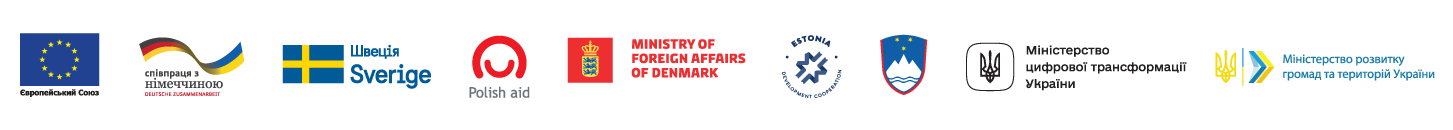 ПРОЄКТ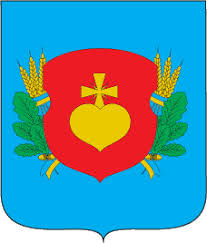 СТРАТЕГІЯ РОЗВИТКУ СРІБНЯНСЬКОЇ  ТЕРИТОРІАЛЬНОЇ  ГРОМАДИ ЧЕРНІГІВСЬКОЇ  ОБЛАСТІ на 2021–2027 рокиПерелік скороченьТГ – територіальна громада SWOT-аналіз – аналіз сильних, слабких сторін, а також сприятливих можливостей і загрозДФРР – Державний фонд регіонального розвитку ПЗР – план заходів із реалізації ВВП – валовий внутрішній продуктЄС – Європейський СоюзГО – громадська організаціяЗМІ – засоби масової інформації СОК – сільськогосподарський обслуговуючий кооперативЦНАП – Центр надання адміністративних послуг ФОП – фізична особа-підприємецьФАП – фельдшерсько-акушерський пункт КНП  – комунальне некомерційне підприємствоЗОШ – загальноосвітня середня школаЗДО – заклад дошкільної освітиТОВ – товариство з обмеженою відповідальністюСТОВ – сільськогосподарське товариство з обмеженою відповідальністю ПОП – приватне орендне підприємствоМСП – малий і середній бізнес МПО – місцева пожежна охоронаАПК – агропромисловий комплексДП – державне підприємство КП – комунальне підприємство ПП – приватне підприємство  УМГ – управління магістральних газопроводів ПВТП – приватне виробничо-торгівельне підприємствоПрАТ – приватне акціонерне товариство МТД – міжнародна технічна допомогаЖКГ – житлово-комунальне господарствоТПВ – тверді побутові відходиЗМІСТДорогі  земляки!Срібнянська громада – молода громада, яка нещодавно розпочала свій шлях – шлях змін на краще життя для кожного її мешканця. Наше головне завдання зробити життя в громаді таким, щоб тут хотілося жити, працювати та відпочивати, а молодь, яка прагне покинути домівку та виїхати до великих міст змінила своє рішення  та захотіла залишитися вдома.Наша громада утворена наприкінці  2017 року.   Відповідно до Закону України «Про добровільне об’єднання територіальних громад»  дев’ять сільських та дві селищні  ради вирішили об’єднатися та створити одну потужну адміністративно-територіальну одиницю з центром в cелищі Срібне. Громада об’єднала майже всі населені пункти колишнього Срібнянського району.  На  той час до громади ввійшло 28 населених пунктів. Наприкінці 2020 року  до складу громади доєдналася ще одна сільська рада та один населений пункт. Протягом трьох років поспіль громада працювала по короткотермінових документах  розвитку, а саме Плану соціально-економічного розвитку Срібнянської громади на 2018-2020 роки. Проте сьогодення спонукало  нас стати на шлях довготривалого та сталого розвитку та прийняти рішення про написання  Стратегії розвитку Срібнянської громади на 2021-2027 роки. Адже нам необхідно на майбутнє визначитися з головними стратегічними цілями розвитку громади, враховуючи думки та побажання жителів, зрозуміти їх першочергові потреби. Процес розробки Стратегії проходив за підтримки Програми «U-LEAD з Європою». Висловлюю подяку фахівцям Чернігівського регіональному Офісу Програми  за високопрофесійне експертне та методологічне супроводження розробки, написання та оформлення проєкту Стратегії. В  розробці  Стратегії взяли участь  не лише члени робочої групи, а  і депутати селищної ради, представники місцевого малого підприємництва, фахівці виконавчого комітету, представники громадськості, в тому числі і молодь. Вдячна всім, хто долучився до створення такого важливого документу, як Стратегія розвитку, адже співпраця місцевої влади, бізнесу та мешканців громади – запорука нашого з вами успіху.Виконання цілей та завдань Стратегії вимагає значних темпів розвитку економіки громади та значної мобілізації бюджетних коштів. Депутати селищної ради, виконавчий комітет та апарат беруть на себе зобов’язання  виконати намічені плани.Сподіваюсь, що наша громада досягне поставлених цілей та бажаних результатів, залучивши  переважну більшість її мешканців до реалізації  Стратегії, адже наші жителі працьовиті, освіченні та небайдужі до майбутнього свого села, селища, громади.   Бажаю всім наполегливості в зміцненні громади та наснаги в її соціально-економічному розвитку.   Селищний голова                                                                                    Олена       ПАНЧЕНКОВступ: необхідність створення Стратегії, методологія, учасникиСтратегія Срібнянської територіальної громади – прогнозний та програмний документ її соціально-економічного розвитку. В основі методики створення – вимоги законодавства України, насамперед, законів України «Про засади державної регіональної політики», «Про державне прогнозування та розроблення програм економічного і соціального розвитку України», «Про місцеве самоврядування в Україні», «Про стимулювання розвитку регіонів». Під час її розробки враховані положення низки підзаконних нормативно-правових актів, а саме: постанов Кабінету Міністрів України від 11.11.2015 № 931 «Порядок розроблення Державної стратегії регіонального розвитку України і плану заходів її реалізації, а також проведення моніторингу та оцінки результативності реалізації зазначених Стратегії і плану заходів» (зі змінами),«Методичні рекомендації щодо формування і реалізації прогнозних та програмних документів соціально-економічного розвитку об'єднаної територіальної громади» (затверджені наказом Міністерства регіонального розвитку, будівництва та житлово-комунального господарства України 30 березня 2016 року № 75). З метою забезпечення наукового підходу до розробки Стратегії Срібнянської територіальної громади були враховані рекомендації експертів GIZ, викладені в Методології стратегічного планування розвитку об’єднаних територіальних громад в Україні, рекомендації «Стратегічне планування розвитку об’єднаної територіальної громади», розроблені Національною академією державного управління при Президентові України та Громадською організацією «Інститут громадянського суспільства» за сприяння Програми Ради Європи «Децентралізація і територіальна консолідація в Україні».Відповідно до зазначених документів, термін реалізації Стратегії Срібнянської громади має бути сім років. Водночас, розроблена Стратегія розрахована на довший термін – сім років. Це пов`язано із необхідністю синхронізації її дії з обласною (розроблена) та державною (розробляється) стратегіями розвитку на 2021–2027 рр. Здійснюватиметься стратегія розвитку громади шляхом розробки та виконання плану з реалізації (ПР) на три (перший) та чотири (другий)  роки. Перший ПР стратегії громади узгоджуватиметься з першим ПР стратегії області на 2021–2023 рр. Другий ПР стратегії громади узгоджуватиметься з другим ПР Стратегії сталого розвитку Чернігівської області на період до 2027 р.Для створення Стратегії Срібнянської громади використаний інтегрований підхід, який передбачає поєднання секторальної (галузевої), територіальної (просторової) та управлінської складових. Враховувалися також екологічна складова (з огляду на її нинішній стан та існуючі загрози), гендерний підхід (зокрема, щодо бюджетування), інтереси людей з особливими потребами. Враховані п`ятнадцять із сімнадцяти Цілей сталого розвитку ООН 2015–2030 рр. (тобто всі за виключенням подолання голоду та збереження морських екосистем – через їх відсутність). Стратегія Срібнянської  громади визначає стратегічне бачення її розвитку, стратегічні та оперативні  цілі, індикатори (показники) їх досягнення, завдання для її сталого економічного і соціального розвитку. Вона ґрунтується на результатах SWOT-аналізу, проведеного робочою групою та враховує залежності, виявлені під час складання SWOT-матриці. Структура Стратегії Срібнянської громади поєднує вимоги до державної та обласної стратегій з вимогами до середньострокових планів (програм) соціально-економічного розвитку. Відповідно, вона складається зі вступу, аналітики, стратегічного бачення цілей розвитку, основних завдань, моніторингу (включно з індикаторами) та механізму внесення змін. Розглядаються фінансові джерела реалізації завдань Стратегії. Крім того, зроблено аналіз ступеня узгодженості Стратегії Срібнянської громади з відповідним обласним документом, а також іншими довгостроковими, середньостроковими та короткостроковими прогнозними та програмними документами. Розробка Стратегії здійснювалася з дотриманням таких принципів: об`єктивності – використовувалися (за можливістю) дані органів державної статистики, інших центральних і місцевих органів виконавчої влади та реальні індикатори (показники), які можливо оцінити;обґрунтованості та доцільності – документ розроблявся на основі чітко визначених цілей розвитку та економічно обґрунтованих завдань і проєктів, що сприяють їх досягненню із використанням світового досвіду у сфері програмування економічного і соціального розвитку;відкритості та прозорості – громадськості та підприємцям було забезпечено безперешкодний доступ до засідань робочої групи, вони залучалися до розробки цілей та завдань Стратегії, інформувалися про досягнуті результати для планування власної діяльності;недискримінації та рівного доступу – під час розробки Стратегії дотримувалися права та враховувалися інтереси різних суб'єктів  територіальної громади, в тому числі  господарювання всіх форм власності;ефективності – визначення та забезпечення функціонування механізму досягнення цілей, виконання завдань, реалізації проєктних ідей у встановлені терміни;історичної спадкоємності – враховувалися та використовувалися  позитивні надбання попереднього розвитку громад;етнокультурного розвитку – відродження етнічної самосвідомості та збереження духовної і матеріальної культури етнокультурних груп, що проживають на теренах громади (зокрема – ромів), сприяння їх розвитку;сталого розвитку – забезпечення розвитку громади для задоволення потреб нинішнього покоління з урахуванням інтересів майбутніх поколінь.Під час підготовки Стратегії Срібнянської  територіальної громади була застосована партисипативна модель стратегічного планування, запропонована свого часу Фундацією розвитку місцевої демократії (FRDL, Польща), що означало:залучення до роботи над стратегічним документом широкого представництва місцевого середовища (представників різних установ, громадських організацій, фермерів, церкви, місцевих лідерів);діяльність із перспективи сталого розвитку – аналітичні дослідження та рішення, які ухвалювалися під час розробки Стратегії, охоплювали три сфери: економічну, соціальну й екологічну; це означає, що враховувалися умови, пов’язані з кожною із зазначених сфер (але не у кожному випадку вони мають бути однаково важливими);підготовку звіту про стан громади, який базується на аналізі поточної ситуації (аналіз фінансових даних, демографічних, про ринок праці та економіку, екологічних аспектів, стану інфраструктури);проведення соціального аналізу, який охоплював аналіз поточної ситуації та проведення соціологічного дослідження мешканців громади (про якість життя та публічних послуг у громаді);перевірку напрацьованих рішень під час громадських консультацій;тісну співпрацю під час роботи над документом між зацікавленими сторонами (громадянами та інституціями), працівниками органу місцевого самоврядування, Чернігівським регіональним офісом Програми U-LEAD з Європою. Бачення розвитку громади, напрацьоване у зазначений спосіб, спирається на цінності, які висловлюються та шануються мешканцями громади. Воно відображає їхні прагнення та містить в узагальненому варіанті основні напрями (сфери) майбутнього розвитку територіальної громади. У свою чергу, вони також не є випадковими, адже виявлені з усього комплексу проблем, порушених під час засідань робочої групи, зацікавлених сторін (SWOT-аналіз), наступних консультацій. Відповідно всі завдання, представлені в Плані – це результат поєднання пропозицій членів робочої групи та збору ідей мешканців громади. Таким чином, Стратегія дає відповіді на ключові питання, що стоять перед громадою: збереження її середовища, підвищення ступеня комфортності, формування безпечного простору для життя та ведення бізнесу, стимулювання громадянської та підприємницької активності, розвиток власних продуктивних сил, урізноманітнення їх форм, модернізація інфраструктури, розширення пропозиції робочих місць. Це перший довгостроковий план розвитку Срібнянської територіальної громади. Отже, вона переходить від короткострокового планування розвитку до середньо- та довгострокового, що цілком відповідає як її інтересам, так і засадам державної регіональної політики.В процесі розробки Стратегії взяли участь члени стратегічної робочої групи Срібнянської територіальної громади (на різних етапах в цілому):Склад робочої групи з розробки Стратегії Срібнянської територіальної громади було затверджено розпорядженням селищного голови Олени ПАНЧЕНКО  від 18 січня  2021 р. № 10 «Про створення робочої групи з розроблення Стратегії  розвитку Срібнянської територіальної громади Чернігівської області на 2021-2027 роки на принципах залучення громадськості».	Крім того до роботи зі Стратегією долучилися жителі громади, а саме:ІІ. Аналіз розвитку громади1. Соціально-економічний аналіз Коротка характеристика громадиСрібнянська територіальна громада розташована в південно-східній частині Чернігівської області, межує з Ічнянською, Варвинською, Сухополов’янською, Талалаївською громадами Чернігівщини та  Андріяшівською громадою Сумщини. Територією громади проходить автомобільна автомобільний шлях національного значення Н-07 Київ–Суми–Юнаківка. Залізниці немає (найближчі станції – Прилуки та Гребінка). Перші вибри відбулися 29 жовтня 2017 р. Тоді до громади увійшли дванадцять рад: Срібнянська селищна, Горобіївська, Гриціївська, Гурбинська, Дігтярівська, Калюжинська, Карпилівська,  Олексинська, Подільська, Савинська, Сокиринська, Харитонівська сільські. Відповідно до розпорядження Кабінету Міністрів України від 12.06.2020 № 730 «Про визначення адміністративних центрів та затвердження територій територіальних громад Чернігівської області» до громади увійшла Васьковецька сільська рада. Таким чином тепер у складі громади 29 населених пунктів та 12 старостинських округів. Адміністративнй центр – селище Срібне.      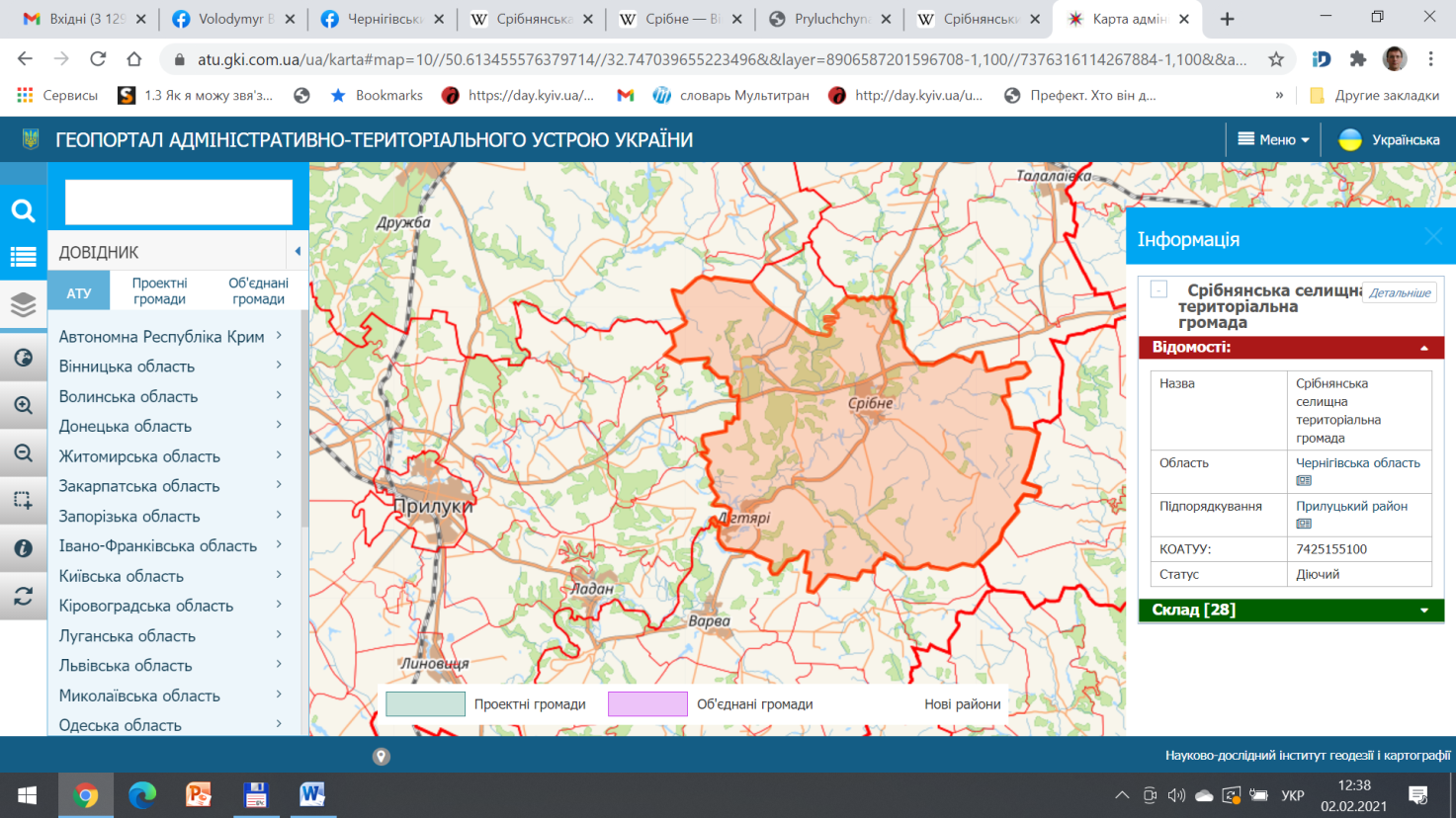  Площа громади – 667,6 км2, населення – 10481. Пропорційність розташування мешканців у населених пунктах складає 18 осіб на 1 км2, що  майже вдвічі менше, ніж в цілому по області (31 особа на 1  км2 – найнижчий показник серед областей України), у чотири рази менше ніж у цілому по Україні (72 особи на 1 км2) та майже втричі менша від середньосвітового показника густоти населення, який становить 52 особи на 1 км2.      Основа економіки громади – крупнотоварне сільське господарство та  сільськогосподарська переробка. Порівняння громади, району, області (2020 р.)Історична довідкаІснує кілька версій походження назви Срібне: від металевого покриття церкви чи будинку феодала (срібний блиск), від річки Сріблянка.Перша згадка про адміністративний центр громади, Срібне, міститься в Київському літописі: князь Ігор Святославович  Новгород-Сіверський 20 липня 1174 р. наздогнавши під Срібним половців, розбив їх та відняв награбоване («о воевали оу Серебрѧного»). Тоді Срібне та вся навколишня територія належали до Переяслівського князівства.З другої половини XII ст. Срібне надовго зникло з літописів і про його долю можна лише здогадуватися. Ймовірно, 1240 р. було зруйновано монголо-татарським військом. Можливо відродилося у XIV ст., але 1482 р. було знову знищено – цього разу кримським ханом Менглі-Гиреєм (здійснював похід на Київ на замовлення великого князя Московського).1592 р., за часів володарювання Речі Посполитої, згадується «Серебряне городище», поблизу якого на початку XVII ст. побудована фортеця. Ця територія входила до «Вишневеччини» – володіння князя та воєводи Руського Яреми Вишневецького. Населення Срібного брало активну участь в козацьких повстаннях 30-х років  XVII ст. та у визвольній війні українського народу. З повстанням Богдана Хмельницького було утворено Срібнянську сотню Прилуцького полку (проіснувала з 1649 по 1781 рр.). Впродовж шести років її очолював Павло Федоренко. За часи  українсько-московської війни 1658–1659 рр. містечко Срібне було зруйноване, а населення знищено російським воєначальником, князем Семеном Пожарським. В той період Срібне – найбільше після Прилук торгівельне та промислове містечко округи, тут працювали самоврядні ремісницькі цехи, а також ратушне міське самоврядування – спрощений варіант застосування магдебурзького права.1782 р. з ліквідацією Російською імперією української козацької держави, полково-сотенного устрою та територіального самоврядування Срібне стає центром волості Глинського повіту Чернігівського намісництва, із 1796 р. – Прилуцького повіту  Малоросійської губернії, а з 1802 р. – Прилуцького повіту Полтавської губернії. Втім підпорядковувалися їй лише козаки. 1838 р. Срібнянська волость скасована та приєднана до Іванківської. Згідно з реформою 1861 р. в Срібному створене волосне правління тимчасовозобов’язаних селян, у віданні якого перебувало 4 сільських громади. 1867 р. в Прилуцькому повіті утворено 16 нових волостей, одна із яких – Срібнянська (проіснувала до 1921 р.). В цей період на теренах громади розвивається не лише землеробство, але й гуральництво – діє найбільший в Прилуцькому повіті спиртовий завод, відповідно основною технічною культурою стає картопля, а також буряк. Популярності набуває місцевий тютюн рубанка, що став відомий як «камергерський». Серед відомих землевласників – родини Розумовських, Мусіних-Пушкіних. В селі Сокиринці у 1823–1829 рр. споруджується архітектурно-парковий комплекс Галаганів. Одночасно в селі Дігтярі будується ще одна палацова садиба, у 1877–1882 рр., перебудована для земського ремісничого училища. Після Лютневої революції 1917 р. восени того ж року проходять перші демократичні вибори до Срібнянського волосного земства. Під час Української революції 1917–1921 рр. Срібнянщина – один із осередків різноспрямованого селянського руху. Його найвідоміші ватажки на Прилуччині: Павло Вернигора, Петро Ковтун, Федір Вигінвський, Криворучко, Маруся Чорна, Нечай, Гонта, Чалий... Також  у с. Дайманівка на Срібнянщині народився один із отаманів Холодного Яру – Григорій Федорович Яковенко. Потужний селянський рух тривав до 1922 р. та супроводжувався масовими репресіями зі сторони переможців – радянського політичного режиму. У ХХ ст. Срібрянящина пережила кілька катастроф: Голодомор 1932–1933 рр., німецьку окупацію та нацистський режим 1941–1943 рр., голодомор 1946–1947 рр. Водночас в цей період створена більшість інфраструктури, яку громада використовує дотепер.З 1923 р. Срібне – центр району Прилуцького округу, після його ліквідації 1930 р.  територія Срібнянщини перебувала у складі Лубенського округу, 1935 р. район відновлено. У січні 1959 р. до нього приєднано частину Іваницького району, але з вересня того ж року по січень 1965 р. Срібнський район було ліквідовано, територія перебувала у складі Прилуцького району. Після відновлення Срібнянський район існував майже до кінця 2020 р. Одночасно з 2018 р. Срібнянщина – самоврядна територіальна громада. Найвідоміша постать Срібнящини – кобзар Остап Вересай, який народився в Калюжинцях, а похований в с.Сокиринці.  Нині на його батьківщині знаходиться зразковий меморіальний музей та пам’ятник. Щорічно на честь Остапа Вересая в маєтку Галаганів проводиться загальноукраїнський фестиваль кобзарського мистецтва.Родом із Срібнянщини Григорій Галаган: представник відомої козацько-дворянської родини, який брав участь у розробці селянської реформи 1861 р., один із організаторів звільнення селян.  Населення громади та її трудві ресурсиУ складі   Срібнянської  територіальної громади об`єдналися такі сільські та селищні ради з населеними пунктами:В цілому відсоткове співвідношення між населеними пунктами у складі населення територіальної громади відображено в діаграмі. В адміністративному  центрі громади – смт Срібне проживає третина всього населення громади. У складі громади ще одне селище – Дігтярі. Воно займає друге місце за кількостю населення – 10%, майже стільки ж – село Сокрирнці. Разом три зазначені населені пункти – це половина мешканців громади. По кількасот мешканців у дванадцяти селах, з яких найбільшим є Поділ. У трьох селах чисельність мешканців або близька до ста, або перевищує зазначений показник. Наймовірніше, що в межах дії стратегії всі згадані села існуватимуть. У чотирьох селах проживає лише по кілька десят осіб. Ще в шести населених пунктах або нікого немає (Антішки та Лозове), або, офіційно, – одна людина (Точене, Поетин), або ж кілька (Тростянець, Васюків). Останні перебувають на межі зникнення. Зазначені показники враховуватимуться під час планування розвитку інфраструктури територіальної громади. 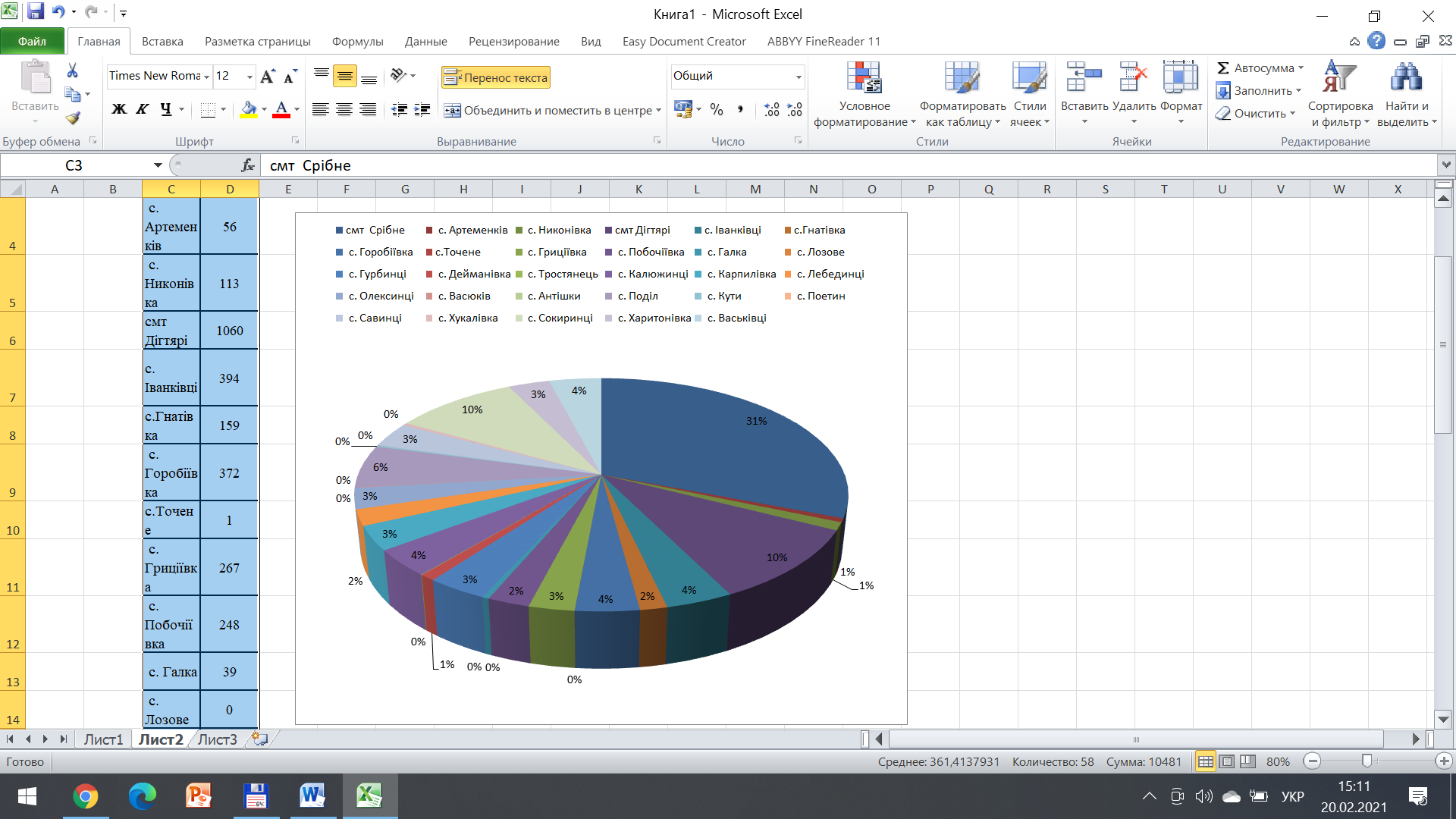     Природний приріст населення на теренах Срібнянської громади негативний вже понад двадцять років. За останні п`ять років дані такі:Спостерігається деяке зменшення негативного показника природного приросту. Так відбувається на тлі зменшення смертності, причому народжуваність три останніх роки залишається в межах майже незмінних, але низьких показників. Іншими словами – стає менше людей, як наслідок абсолютні показники від`ємного приросту населення теж зменшуються. У 2018 та 2019 рр. в громаді показник смертності перевищував більш як у чотири рази народжуваність, а в 2020 р. зменшилась до трьох разів.  Відбувається процес депопуляції населення внаслідок звуженого його відтворення, коли наступні покоління  менш чисельні від попередніх. Найгостріше негативні процеси протікають у селах. Щоправда, при цьому дещо збільшується середня тривалість життя.Дані трудової міграції населення – це лише офіційні показники реєстрації за місцем проживання. Сальдо тут також від`ємне – виїзджає більше, ніж приїжджає. Після пікового 2018 р. інтенсивність міграційних процесів зменшилася, але все одно залишає гормаду більше мешканців, ніж приїжджає. Крім того, тут не враховані дані «човникової» міграції місцевих працівників на заробітки (переважно – до Києва, чи до країн ЄС), що періодично як зменшує  чисельність населення громади, так і збільшує.  	В цілому соціально-вікові дані  Срібнянської громади виглядають так:За віковою структурою населення  Срібнянська громада наближається до регресивного типу у зв’язку зі зростанням частки осіб старших груп. На 1 січня  2021 року частка наймолодшого населення громади у віці від 0 – 18 років складала 16% загальної чисельності населення громади, частка населення віком 18–60 років, основного постачальника трудових ресурсів –  57%, частка осіб у віці 60 років і старше – 27%.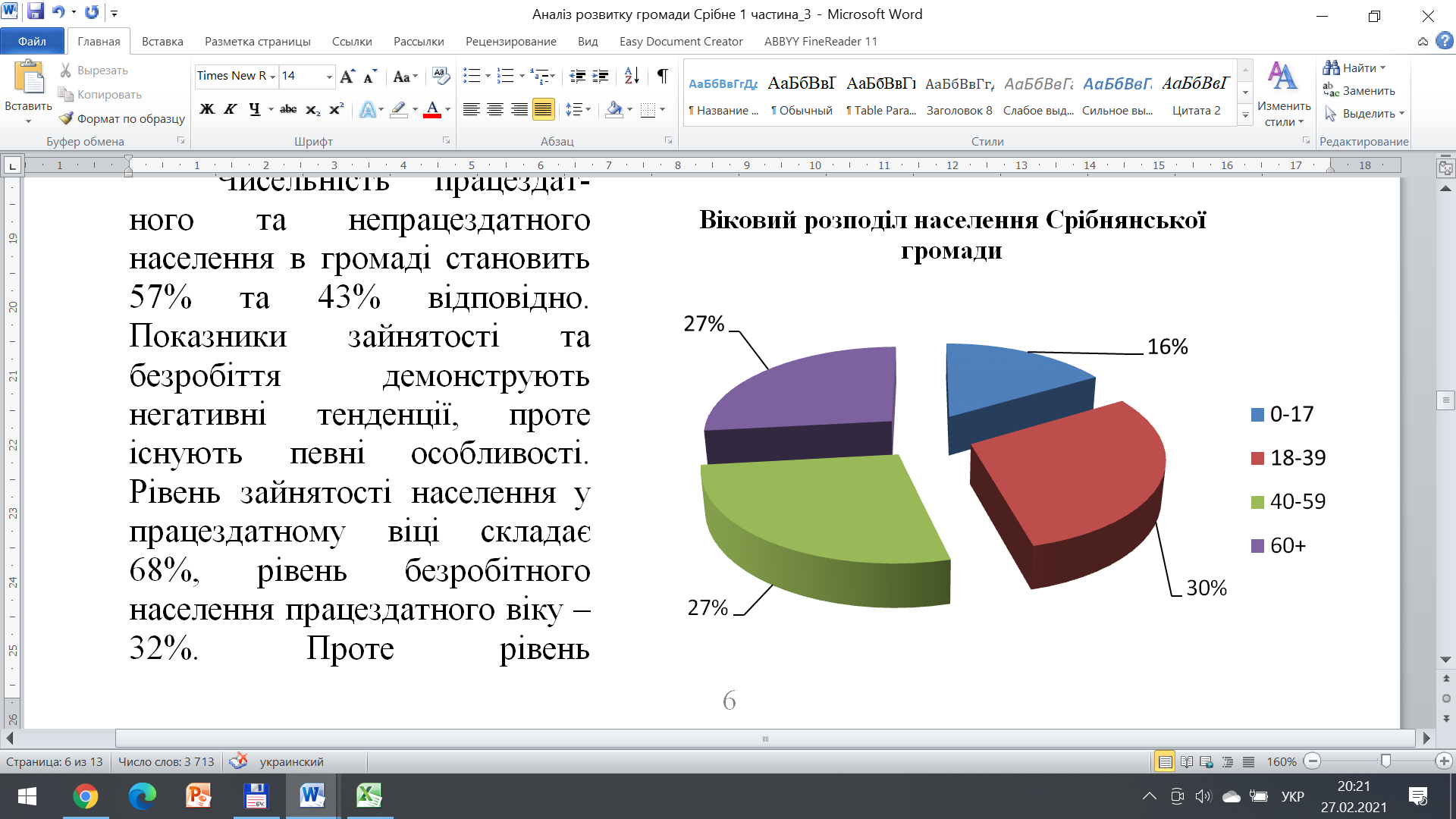 Чисельність працездатного та непрацездатного населення в громаді становить 57% та 43% відповідно. Показники зайнятості та безробіття демонструють негативні тенденції, проте існують певні особливості. Рівень зайнятості населення у працездатному віці складає 68%, рівень безробітного населення працездатного віку – 32%. Проте рівень зареєстрованого  безробіття в громаді лише 2%. Водночас незареєстроване безробіття становить приблизно 30%, що сприяє поширенню  тіньового сектору. Наявні територіальні та структурниі диспропорції між попитом та пропозицією робочої сили, спостерігається посилення депресивних тенденцій у структурі зайнятості населення. Третина мешканців громади – пенсіонери, тобто біля 8% із них – працездатного віку. Майже 6% – інваліди, 4,5% – ветерани, в т.ч. АТО і ООС, 0,5% становлять біженці. Тобто в громаді наявні значні уразливі групи (і не лише за віком) зі своїми специфічними потребами. Гендерна структура населення виглядає таким чином: жінок суттєво більше (53%), ніж чоловіків (47%),  що відображає деструктивні процеси в демографії та притаманно Україні в цілому. Розрив доволі загрозливий та становить 14%. У віковій групі старше 60 років спостерігається збільшення диспропорції між чоловіками та жінками у бік жіночої частини населення. Співвідношення чоловіків та жінок до загальної кількості пенсіонерів становить  43% та 57% відповідно. Тривожним є показник чисельності дітей – 16 % від населення громади. Це означає, що чисельність її населення в найближчі роки скорочуватиметься й надалі темпами не меншими від нинішніх, що є одним із найбільших викликів для громади. Чисельність населення середнього віку – 27%, що натепер засвідчує наявність значного трудового ресурсу. Проте спостерігаються тенденція до старіння населення, що в подальшому негативно впливатиме на працездатне населення. Частина пенсіонерів за таких обставин і надалі працює.Рівень освіти серед мешканців громади старше 18 років високий – 54% має повну або базову вищу освіту, та 27% – професійно-технічну, що потенційно є привабливим фактором для інвестицій. Водночас відчутний брак кадрів кваліфікованих робітничих професій.  В громаді мононаціональний склад населення. Українці становлять майже 99% мешканців. За віросповіданням – православні християни, всі приходи належить УПЦ. Інші конфесії  в громаді не діють.Тож громада має доволі значні та кваліфіковані трудові ресурси, значна частка яких офіційно ніде не працює. Спостерігається загальне старіння населення, щоправда – одочасно зі збільшенням тривалості життя та тенденцією до зменшенням негативного розриву між народжуваністю та смертністю. Дещо зменшується інтенсивність трудової міграції. Інформація про громади-сусідиОсновні громади-сусіди (конкуренти) Срібнянської громади:	Срібнянська громада в  порівнянні з громадами-сусідами найменша за територією, кількістю населення та рівнем  средньої заробітної плати. Втім ні за насленням, ні за площею великого розриву немає – в цілому, це співмірні громади. За рівнем заробітної плати суттєво (на 21%) випереджає лише Варвинська, в Талалаївській доходи нижче, в Сухополов`янській однакові. Таким чином, Варваниська громада здатна відтягувати зі Срібенянської частину робочої сили на себе. Інший субрегіональний центр тяжіння робочої сили – це розташоване за 43 км місто Прилуки.           Всім чотирьом громадам притаманні однакові кліматичні умови та високобальні землі, що є доброю умовою для розвитку крупнотоварного сільського господарства. Сухополов’янська, Срібнянська та Талалаївська громади мають безпосередній доступ до автодороги національного значення Н-07, а Варвинська розташовна поруч, що створює гарні умови комунікації зі столицею України та швидкого транспортування продукції сільського господарства для всіх чотирьох громад. В Талалаївській та Варвинській громадах є родовища нафти та газу, що сприяє промисловому розвитку цих громад та створює для них додаткві переваги.Щодо промислового розвитку, то в Срібнянській громаді воно майже відсутнє, а Варвинська громада  нині випереджає громади-сусіди за рахунок наявності Гнідинцівського газопереробного заводу ПАТ «Укрнафта» та взуттєвої фабрики «Тозіналі».Всі громади-сусіди мають схожі природні ресурси – річки та ліси лісостепової зони. А із Варвинською громадою Срібнянську поєднує ще й річка Удай. Відпідно у всіх чотирьох громдах подібні рекреаційні ресурси. Але у Срібнянської є перевага – архітектурно-парковий комплекс у с. Сокиинці, який має загальноукраїнське значення.  Об`єднують громади й кілька проблем – низький відсоток забезпечення централізованим водопостачанням, високий рівень безробіття, дорожня інфраструктура, екологічні негаразди (непомірне застосування препаратів для обробки полів, паління, рівень грунтових вод та ін.). Це хороша основа для розвитку їхнього муніципального співробітництва, зокрема, у сфері логістики, природоохоронній, розвитку туризму та рекреації. Просторове плануванняНа час розробки стратегії завершилась робота над такими документами просторового планування: «Генеральний план смт Срібне Срібнянського району Чернігівської області» та «План зонування та план червоних ліній смт Срібне Срібнянського району Чернігівської області» (розробник ДП УДНДІПМ  «Діпромісто» імені Ю.М.Білоконя); «Генеральний план с.Васьківці Срібнянського району Чернігівської області» та «План зонування території с.Васьківці Срібнянського району Чернігівської області» (розробник ДП УНДІПІЦБ  «УКРНДПІЦИВІЛЬБУД»);«Генеральний план села Лебединці Срібнянського району Чернігівської області» ( розробник ТОВ «ІНГЕР-ГРАД»);«Генеральний план села Карпилівка Срібнянського району Чернігівської області» (розробник ТОВ «ІНГЕР- ГРАД»).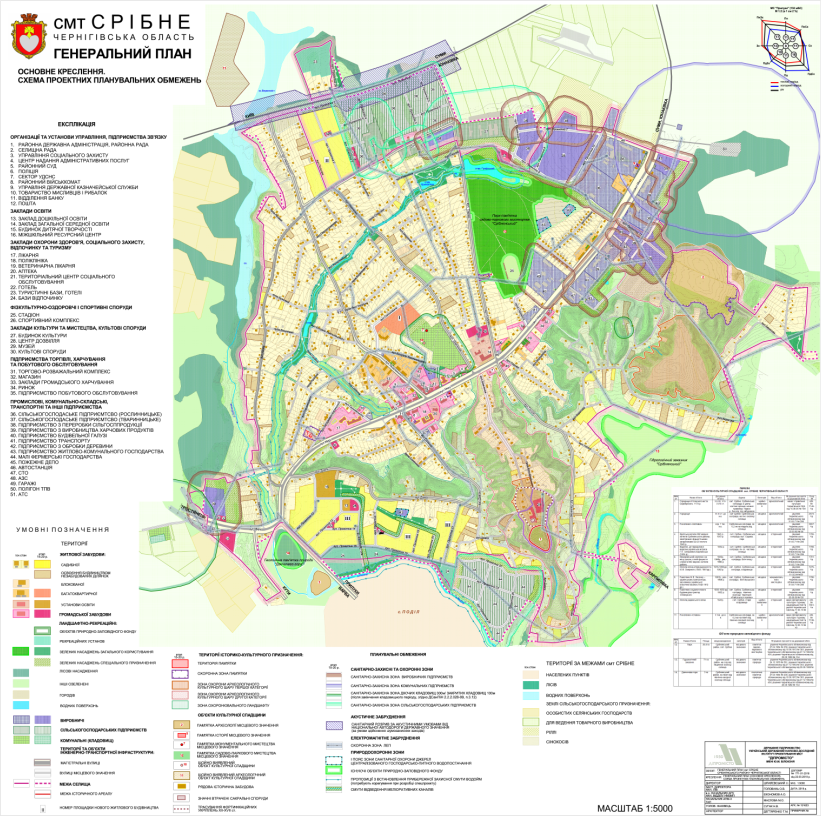 До всіх вищезазначених документів селищна рада здійснила Стратегічну екологічну оцінку генеральних планів.На порядку денному – розрбка комплексного просторового плану розвитку громади.Кліматичні умови та рельєфТериторія громади розташована в  зоні помірно-континентального клімату з достатньою зволоженістю в  західній частині Східно-Європейської території, південні частині Полтавської рівнини, природно-географічній зоні лісостепу (північній його частині). За характером рельєф має яружно-балочну форму.  Територія громади розташована на підвищеній платоподібній, розчленованій ярами та балками поверхні.  За результатами багаторічних спостережень (найближча метеостанція знаходиться у м. Прилуки) середньорічна кількість опадів протягом року становить 550 – 700 мм (більше у холодний період). Відносна вологість повітря максимальна взимку й восени, в середньому становить 75 – 80 %. Сонячних днів у середньому за рік – 191.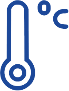 Середньорічна температура повітря у січні: 5 – 8 С, у липні +18–20 С.Максимальна температура влітку +37–40 С, мінімальна взимку –35 С.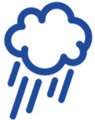 Зими доволі довгі і м’які. Висота снігового покриву (як правило) 23–25 см. Безморозний період продовжується 155–170 днів. В окремі роки бувають сильні морози.На території громади переважають західні та північно-західні вітри з Атлантики – північний, південний та північно-західний. Останнім часом спостерігається тенденція до підвищення температури повітря, раннього настання теплих днів весною та їх продовження восени, зменшення кількості опадів. Найбільш посушливими для території  виявилися 2014 і 2018 рр., коли зафіксовано в середньому по області 75 і 83% опадів від норми відповідно, та особливо 2019 році – 66%. Зима 2019–2020 рр.  видалася аномально теплою – не відбулось стійкого переходу середньодобових температур через нуль у бік мінусових значень. Та сама тенденція спостерігалася під час зими 2020–2021 рр. Такі зміни дають можливість вирощувати на території громади сільськогосподарські культури, яким притаманні кліматичні умови південних регіонів України.  Структура земель громади, лісові, водні ресурси та природні копалиниФізико-географічне положення громади, особливості її природно-ресурсного потенціалу зумовлюють провідну роль земельного фонду, як найважливішого ресурсу громади. Основним природним земельним багатством громади є особливо цінні продуктивні землі, до яких відносяться лучно-чорноземні та лучні грунти. Землі громади мають найвищий в області біопродуктивний потенціал.Структура земельного фонду громади:Доля орних земель в громаді досягає 68% та наближається до загальноукраїнського показника – 74,82%. Між тим Україна посідає перше місце в світовому рейтингу розореності землі (для порівняння – орні землі становлять 12,6% поверхні земної суші). Тобто наведений відсоток розораності земель у громаді – дуже великий. Він засвідчує надважливе місце аграрного сектору в економіці громади та високий рівень інтенсифікації сільського господарства. Водночас наслідком високого ступеня розораності грунтів є загроза їхньої деградації. Є одна вільна земельна ділянка, призначена для ведення господарської діяльності несільськогосподарського призначення – у селищі Срібне, вул. Миру 1. Це територія колишнього цегельного заводу, поряд – кар’єр. Площа – 56 тис.га. Інфраструктури у вигляді природного газу та електропостачання тут немає, але є можливість підведення.Ліси складають 8,4%, що у два рази менше загальноукраїнського показника (15,9%), та у 2,5 раз менше середньо обласного показника (21%). Однак, як для лісостепу, це доволі великий відсоток. У лісах переважають молоді та середньовікові дерева. Ліси переважно мішані, серед порід поширені дуб, береза, осика, вільха, тополі, акація, верба, липа, клен, сосна та ялина. 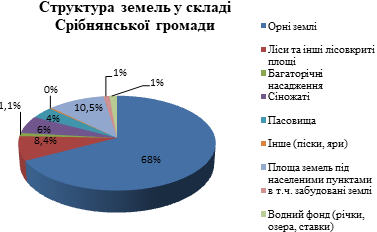 Під пасовищами занято лише 4% земель громади, що ускладнює розвиток тваринництва, принаймні – молочного.  Під сіножатями 6% земель, під населеними пунктами – 10,5%. В цілому в громаді майже третина земель не належать до ріллі, що є сприятливим показником для комфортного життя людини.       На теренах громади протікає річка Удай та Лисогір, що відносяться до   басейну Дніпра. Крім річок  водні ресурси громади представлені мальовничими каскадами ставків, більшість із яких орендують для вирощування риби. Це також улюблене місце відпочинку і не лише для срібнянців. В цілому водна поверхня займає 1,4% площ громади. Природних копалин загальнонаціонального значення на території громади немає. Однак є місцеві – торф, глина та пісок. Типи грунтів на території громади: чорноземи типові, лучно-чорноземні та лучні грунти. Середній бал родючості – 63 (тобто – «добрі» за класифікацією грунтів). За гранулометричною структурою 98% грунтів суглинкові,  по 1% супіщаних та середньо суглинкові.           Висока частка родючих ґрунтів значною мірою обумовлює структуру господарського комплексу та його спеціалізацію. На території громади сприятливі умови для вирощування зернових, технічних  та кормових культур.Основними культурами на території громади, які вирощуються на посівних площах, є: кукурудза, соя, озима пшениця, соняшник. Природні умови дозволяють вирощувати городину з помірним застосуванням поливу, що здешевлює відповідну продукцію. Потенційно на території громади може розвинутися диверсифіковане сільське господарство. За умови поширення тепличного господарства можна збирати по два врожаї на рік. Значна кількість лісів, відносно чисте довкілля створюють сприятливі умови для розвитку рекреації, що посилюються наявністю комфортних для людини водних ресурсів. Об`єкти природно-заповідного фондуНа території Срібнянської громади є об`єкт природно-заповідного фонду загальнодержавного значення - парк-пам’ятка садово-паркового мистецтва «Сокиринський парк» (с.Сокиринці) площею  40га. Статус дано згідно з рішенням Ради міністрів УРСР від 29.05.1960 року № 105. Перебуває у віданні: Сокиринський професійний аграрний ліцей. Статус парку-пам'ятки садово-паркового мистецтва був даний з метою збереження та охорони парку, створеного в період з кінця XVIII — початку XIX сторіч на базі вікового дібровного лісу. Тепер у парку зростає понад 40 порід дерев і кущів.Також наявні об’єкти природно-заповідного фонду місцевого значення:два ботанічні заказники -   «Галаганове (урочище «Парк Галагана»), площею 350 га та «Соколівське», площею 454 га;п’ять гідрологічних  заказників  -  «Гурбинцівський» (с. Гурбинці, с.Іванківці, селище Дігтярі),  площею 452га, «Дігтярівський» (селище Дігтярі), площею 164га, «Луки» (селище Дігтярі), площею 57га, «Савинцівський» (с.Савинці, с.Горобіївка), площею 117га,   «Срібнянський» (селище Срібне), площею 71га;три ботанічні пам’ятки природи – «Дігтярівський» (селище Дігтярі),  площею 4,5га; «Сокиринський явір» та «Унікальне дерево екзот» (с.Сокиринці);  геологічна пам’ятка природи Данчичева гора (селище Срібне), площею 3га;заповідне урочище «Микитівщина», площею 346га;парк-пам’ятка садово-паркового мистецтва «Срібнянський» (селище Срібне), площею 25,8га.Стан природного середовищаНа якість атмосферного повітря на території громади  впливають природні чинники, викиди від стацінарних джерел (насамперед, елеватори), викиди пересувних джерел забруднення (сільгосппідприємства та автотранспорт). Дані викидів від стаціонарних джерел є такими:Тобто на теренах Срібнянської громади їх менше, ніж в цілому за Прилуцьким районом. Але спостерігається суттєве (вдвічі) збільшення, що свідчить про посилення тиску на природне середвище. Дані щодо пересуваних джерел, на жаль, відсутні. Водночас на території громади немає великих забруднювачів довкілля, а отже  не зафіксовано небезпечних відходів І – ІІІ класів. Обсяг викидів шкідливих речовин в атмосферне повітря за стаціонарними (підприємства) та пересувними джерелами не перевищує встановлених нормативів. Водночас дослідження, що проводяться лабораторіями епізодичні, тому про розгорнуті в часі та просторі систематичні дані говорити не доводиться. Радіаційний фон є нормальним та становить в межах коливання 8,0 – 12,0 мкР/год та визначається на метеостанції в місті Прилуки. Щодо питної води. В громаді постійно здійснюється контроль якості води з артезіанських свердловин та води з водогону селища Срібне. Мікробіологічне та санітарно-хімічне дослідження води артезіанських свердловин, водонапірних башт, розподільної мережі проводилися  ДУ «Чернігівський обласний лабораторний центр Міністерства охорони здоров’я» (з червня 2021 року перейменовано у ДУ "Чернігівський обласний центр контролю та профілактики хвороб МОЗ України"). За результатами досліджень, які здійснювалися  протягом 2019-2021 років питна вода відповідала визначеним нормам ДсанПіНу 2.2.4.-171-10 .   Останнє дослідження було проведено 02.06.2021року, досліджені проби води відповідали вищевказаним  нормам. На території громади існує низка традиційних проблем: поширення карантинних та адвентивних (чужурідних) рослин (загроза для існуючого на території громади біорізноманіття) та весняно-осіннє спалювання листя, трави, соломи та інших органічних решток мешканцями громади, що шкодить як навколишньому  природному середовищу, так і самим мешканцям громади. Крім псування повітря на насичення його шкідливими речовинами таким чином  знищуються комахи, що живуть у верхніх слоях грунту, тим самим зменшується його родючість, також унеможливлюється використання органіки для підвищення родючості землі.  До традиційних проблем належить також падіння рівня грунтових вод та обміління річок, інших водоймищ, замулення їхніх русел.           Стан із тердими побутовими відходами на теренах громади традиційний для України. По селах переважають стихійні сміттєзвалища. На території громади діють три паспортизованиі звалища ТПВ (смт Срібне, смт Дігтярі та село Горобіївка), ще за 9 звалищами  виготовляються паспорти (села Васьківці, Гриціївка, Гурбинці, Калюжинці, Карпилівка, Поділ, Савинці, Сокиринці, Харитонівка).  Стан  їх – задовільний.          Збиранням, транспортуванням твердих побутових відходів здійснюється КП «Комунгосп». Збір ТПВ у смт Срібне у приватному секторі здійснюється згідно установленого графіку: двічі на місяць, щосереди, біля багатоквартирних будинків та по самому селищі розміщені сміттєві баки, які після заповнення вивозяться працівниками  комунального підприємства.  Водночас така система на всю громаду не поширюється, роздільного збирання та сортування сміття немає. Для його запровадження громада планує придбати євро контейнери та сучасний сміттєвоз. Втім все залишається відкритим питання переробки та утилізації ТВП. Цю проблему краще розв`язувати спільно з сусідніми громадами шляхом міжмуніципального співробітництва.В навколишніх лісах головна проблеми – короїд, що знищує дерева. Однак, навіть за наявності зазначених негараздів, Срібнянська  громада належть до відносно благополучних громад України в сенсі чистоти навколишнього середовища. Серед проблем, що потребують розв`язання: санація вдоймищ, контроль за якістю питної води, перехід від спалення органічних відходів до компостування, поширення системи збору, сортування ТВП на територію всієї громади, організація його утилізації. Економіка	Срібнянська громада – розвинута за українськими показниками сільська місцевість. Коефіцієнт податкоспроможності на час розробки стратегії становив 1.2. Тобто вона належить до числа фінансових донорів, частина коштів селищного бюджету передається до державного (2020 р. – 3431,3 тис. грн.). Показники економічного розвитку громади в сенсі наявності офіційних робочих місць та надходжень до бюджету вище середньо українських показників.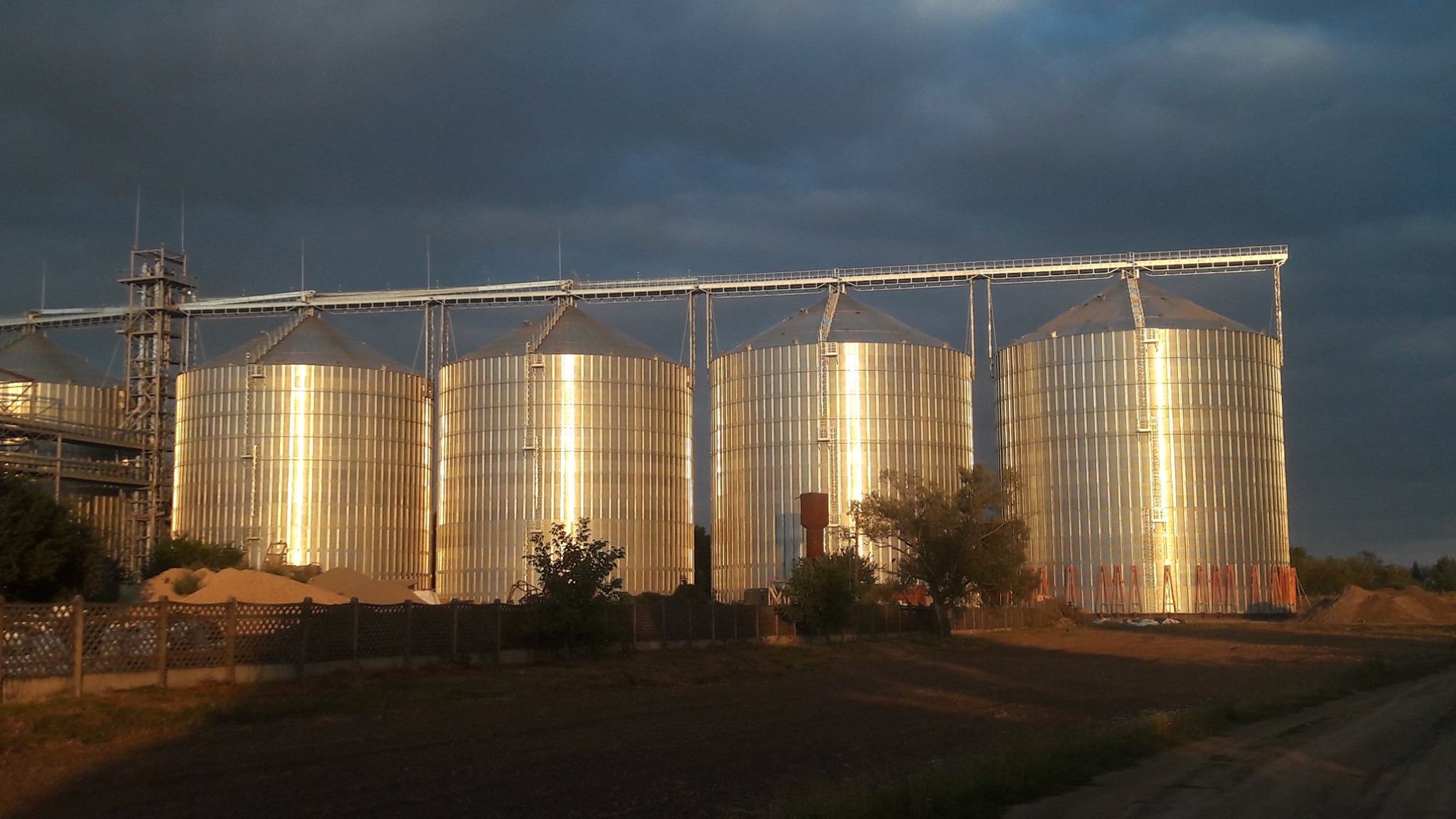 Основа економіки громади – сільське господарство. Переважає рослинництво – вирощуються зернові, соняшник, кукурудза, соя. Найбільше сільськогосподарське товариство на теренах громади – СТОВ «Батьківщина». Фінансові відрахування від нього становлять 54,6% власних надходжень селищного бюджету громади. Підприємство забезпечує робочими місцями значну частину працездатного населення громади. Спеціалізується на рослинництві. Тваринництво займає незначну частину в діяльності товариства. Його роль та співвідношення з іншими платниками податків та роботдавцями відображена у наступних таблицях. Найбільші платники податків грмадиВ 2017 р. товариством введено до експлуатації сушарку Bonfanti XL-295CE продуктивністю 1500 тонн на добу, що працює на газу.  На тепер компанія «KMZ Industries» завершила монтаж другої черги елеватора СТОВ «Батьківщина» загальною місткістю зберігання понад 54 тисячі тонн.Аграрний сектор в економіці громади також представляють СТОВ «Дружба Нова», ТОВ «ТАС АГРО ПІВНІЧ» та ТОВ «Обрій», які спеціалізуються в основному на вирощуванні зернових та технічних культур, дещо менше займаються розведенням тваринництвом (велика рогата худоба та свинарство). Тобто в економіці громади домінує сучасне крупнотоварне сільське господарство, що передбачає використання новітніх технологій та техніки, хорошу логістику, водночас – оптимізацію робочих місць. Зареєстровано 10 фермерських господарств. Натомість без формальної реєстрації працюють дрібні селянські господарства. На тепер вони розпорошені, кооперація між ними майже відсутня, нові аграрні технології якщо і застосовуються, то переважно стихійно. Дотримання фітосанітарних норм щодо виробленої продукції не здійснюється. За умови застосування відкладених норм Закону України від 23.12.1997 № 771 «Про основні принципи та вимоги до безпечності та якості харчових продуктів» вони не зможуть продавати свої товари на ринку, що є викликом для громади.Найбільші роботодавці на теренах громади Відповідно переважна більшість надходжень до селищного бюджету йде від виробничої діяльності (сільгосппідприємства), причому насамперед від СТОВ «Батьківщина». Частка бюджетного сектору відносно невелика. Водночас наявні виклики для громади: незначний внесок малого в наповнені бюджету громади (2,9% від усіх), надто велика залежність від успішності роботи одного підприємства, що в свою чергу відображає брак диверсифікації економіки громади. В цілому в 2020 р. набільшими платниками податків були такі суб`єкти господарської діяльності:Найбільші промислові підприємства (сільгосппереробка) – ТОВ «Срібнянський молокозавод» та ТОВ «Лісова казка центр Україна». Проте вони на час розробки стратегії промислової продукції не випускали, відпідно надходження від них до селищного бюджету мізерні. Раніше ТОВ «Срібнянський молокозавод» надавало Ічнянському заводу сухого молока та масла послуги з охолодження молока. А ТОВ «Лісова казка центр Україна» здійснювало несистематичне виробництво кисломолочних напоїв «Тан» та «Айран».У сфера торгівлі та послуг домінує малий бізнес. Всього в громаді зареєстровано та діє біля 150 фізичних осіб-підприємців. До короновірусної кризи спостерігалося суттєве збільшення обсягів сплати ЄСВ від ФОПів до селищного бюджету. Однак у 2020 р. ріст виявився менше показників інфляції, що свідчить про фактичне скорочення обсягу наданих послуг. Щоправда, економічна активність мешканців громади навіть трохи зросла – кількість ФОПів збільшилася на 9 одиниць:Тобто ця сфера економіки громади демонструє хороші адаптивні якості, але для збільшення обсягів потребує підтримки зі сторони влади, в тому числі – місцевої влади.  Ще одна пов`язана проблема – значна частина мешканців громади фактично здійснюють свою економічну діяльність без реєстрації підприємництва, що негативно впливає на надходження податків до селищного бюджету. Вони також потребують допомоги зі сторони місцевої влади у вигляді консультативно-дорадчого супроводу, популяризації соціальної значимості підприємницької діяльності.На тепер на теренах діє 100 об’єктів роздрібної торгівлі та торгівельний майданчик на 70 робочих місць, із них 48 магазинів розміщені в адміністративному центрі громади, 52 – у населених пунктах. Тобто, торгівельна мережа розвинута.Продовольчих об’єктів торгівлі – 27, непродовольчих  – 30, змішаних – 30, 7 магазинів із продажу автозапчастин (смт Срібне), 4 магазини (смт Срібне) з продажу канцтоварів, 1 з продажу насінневого матеріалу, 1 квітковий магазин, 1 магазин з продажу вживаного одягу, 1 з продажу шпалер. Найбільші  суб’єкти надання послуг торгівлі: ПП «Поділля» (у Срібному, с.Подолі), ФОП «Диндар О.А» (у Срібному, с.Сокиринцях, с.Васьківцях), магазин «Центральний». У Срібному є магазини торгових мереж «Вацак», «Спеціаліст», «Аврора», «Все по 35». Також у громаді діють п`ять закладів громадського харчування: кафе «Гостинний двір», кафе «Фортуна» та кафе «Срібне сіті» (селище Срібне),  кафе «Кураж» – (селище Дігтярі), кафе-бар «Орхідея» (Сокиринці). Брендові заклади під місцеві особливості відсутні.           У сфері побутових послуг працюють: п’ять приватних перукарень, дві приватниі майстерні з ремонту взуття, салоном краси «Мілана» та салон «Марина», фото-салон. Всі вони розташовані в Срібному. 	Крім того, в адміністративному центрі громади  є майстерня з ремонту електронної апаратури побутового призначення для приймання, запису, відтворення звуку й зображення; майстерня з ремонту обладнання зв’язку та комп’ютерної техніки; майстерня з ремонт побутових приладів, домашнього та садового обладнання. Надаються послуги таксі та послуги з ремонту автомобілів всім мешканцям громади. Також є два підприємства з надання ритуальних  послуг. У сільських населених пунктів суб`єктів надання вищезазначених послуг немає, відповідно мешканці обслуговуються в адміністративному центрі громади.Серед побутових послуг не вистачає хімічного чищення текстильних та хутряних виробів, тобто ця ніша відкрита для малого підприємництва в громаді.На теренах громади діють 4 аптеки та 2 ветеринарні аптеки, одна газова  АЗС та одна АЗС бензозаправочна – у Срібному. Тобто мешканці сільських населених пунктів переважно заправляють свою техніку в адміністративному центрі громади. Іноземних інвестицій до територіальної громади немає. Дані про експорт – імпорт товарів на ринки інших країн відсутні. В цілому, громада має гарну основу для свого економічного розвитку, що базується на сучасному сільському господарстві. Водночас вона потребує диверсифікації (посилення інших напрямів), низка напрямів потребують підтримки: переробна промисловість, розвиток фермерства, дрібних сільгосптоваровиробників (в т.ч. за допомогою коперації), збільшення легалізації економічної діяльності у вигляді ФОПів та їхнього розвитку, розширення географії надання побутових послуг, їхнього переліку та обсягів, брендування та просування продукції, що виробляється на теренах громади. Туристична інфраструктура та можливості	Станом на час розробки стратегії можна говорити переважно про потенційні туристичні та рекреаційні можливості громади, а не про реальний внесок галузі туризму до економіки громади. Головним туристичним об’єктом Срібнянської громади є село Сокиринці. Родовий маєток відомого козацько-старшинського роду Галаганів – найбільш характерний приклад палацо-маєткової архітектури Лівобережної України кінця ХVІІІ – початку ХІХ  ст. Ландшафт Сокиринського парку доповнюють скульптури, альтанка, готичний місток та  великий став, які  розміщені в місцях, найбільш зручних для огляду. Садово-парковий комплекс пов`язаний з іменем видатного кобзаря ХІХ ст. Остапа Микитовича Вересая. Шанували кобзарський край П. Тичина, М. Рильський, Ф. Лавров, А. Солов’яненко, Д.Гнатюк.  Побував тут Т. Шевченко, П. Куліш, Л. Жемчужников, М. Костомаров. Нині в головному будинку маєтку розміщується Сокиринський професійний аграрний ліцей Чернігівської області.До  послуг  туристів  проведення кількох тематичних екскурсій: «Сокиринський палацово-парковий комплекс – перлина садово-паркового мистецтва ХІХ ст.», «Остап Вересай – народний Гомер, видатний кобзар України», прогулянки парком, ознайомлення з пам’ятками (ротонда, готичний місток 1829 р.), купання в панському ставку, риболовля, відвідування зразкового меморіальний музею Остапа Вересая, краєзнавчих кімнат, в яких розміщені експозиції про громадського діяча, мецената Григо́рія Па́вловича Ґалаґа́на,  представника відомого старшинсько-дворянського роду Ґалаґанів.Музей та парково-архітектурний ансамбль включили до своїх маршрутів такі туристичні фірми: Київське літературно-історичне об’єднання, Динай-тур, Український дім, Київські фрески, Подорожі вихідного дня, Чернігів туристичний. Є також екскурсії з сусідніх районів та  областей:комплекс туристичних маршрутів «Золоте кільце Русі-України включає  стародавні міста, центри українського відродження: Київ, Вишгород, Чернігів, Любеч, Седнів, Новгород-Сіверський, Глухів, Батурин, Ніжин, Качанівка, Тростянець, Сокиринці, Густинь, Прилуки, Бориспіль, Переяслав-Хмельницький, парк «Київська Русь»;«Чернігівщина – перлина садово-паркового мистецтва: Сокиринці, Тростянець, Качанівка»; Київ – Сокиринці – Тростянець – Качанівка – Соколиний Хутір – Київ;за один день під час автомобільної подорожі з Клубом мандрівників «НавколоUA» маршрутом: Київ – Прилуки – Сокиринці – Качанівка – Тростянець – Київ можна відвідати три найчарівніші парки та наймальовничіші аристократичні садиби Чернігівщини. В цілому за неофіційними розрахунками до пандемії ковіду протягом року Сокиринці приймали 16 000  відвідувачів. Ще один потенційний туристичний об’єкт в громаді – маєток Галаганів із парком в селищі Дігтярі (нині пам’ятка садово-паркового мистецтва з численними віковими деревами), побудований в 1825–1832 рр. Дігтярівська садиба згодом, у 1877—1882 роках,  була перебудована для земського ремісничого училища, де на тепер знаходиться Дігтярівський професійний аграрний ліцей.       А ще Дігтярі – відомий  осередок узорного ткацтва і килимарства ще з другої половини XIX ст. У 1897 р. тут було організовано ткацьку школу-майстерню, що готувала майстрів з узорного ткацтва та сприяла розвиткові цього промислу. На основі цієї школи в 1927 р. організовано промислово-кооперативну артіль імені 8 Березня, а в 1961 р. на базі артілі створено фабрику художніх виробів імені 8 Березня. На тепер фабрика не працює, проте залишилися майстрині, які й досі володіють цим ремеслом. У Дігтярівському професійному аграрному ліцеї є народознавчий музей «Берегиня», в якому можна ознайомитися з елементами побуту XIX ст., та представлена експозиція виробів фабрики імені 8 Березня.      На початку 2021 р. в селищі Срібне відкрився  краєзнавчий музей, де створено експозицію «Секрети стародавніх полотен». Вона розповідає про художні  промисли ткацтва та килимарства фабрики художніх виробів ім. 8 Березня. В мережі «Facebook» є сторінка «Sribne museum»,  де висвітлюється інформація про сам музей, збір нових експонатів, про історичні події на Срібнянщині та інше (https://www.facebook.com/search/top?q=sribne%20museum).Крім того, на території селище Срібне розташована геологічна пам'ятка природи місцевого значення Данчичева гора (площа – 3 га), місце локалізація цінних рослин. За легендою там поховані шведи, які відходили через Срібне після Полтавської битви. Ймовірно, що там дійсно знайшли свій останній спочинок шведські солдати, які були розквартировані в містечку та померлі взимку 1708—1709 рр. Назва походить від старшинського роду Данчичів.До послуг туристів в с.Сокиринцях та селищі Срібне працюють садиби сільського туризму  «Бджолярій» і «Срібне сіті».	Тобто Срібнянська громада має хороші об`єктивні дані для розвитку відразу кількох взаємопов`язаних напрямів туризму: культурно-пізнавального, молодіжного, зеленого, сільського, рекреаційного… Стримуючими факторами залишається брак сучасної сервісної інфраструктури, стан доріг. Крім того, послуги що надають досі не є комплексними, діючі та потенційні туристичні об`єкти громади майже не поєднані між собою туристичними маршрутами, а обізнаність про наявні можливості серед цільових груп залишається епізодичною.  Доходи мешканців громади та заробітна плата	Середня заробітна плата в Срібнянській громаді трохи перевищую відповідний показник по області та незначно менше районного. Причому за останні три роки спостерігалося їхнє вирівнювання – тобто зарплата на Срібнянщині зростала швидше, ніж в регіоні та субрегіоні. Досягнутий паритет сприяє зменшенню трудової міграції мешканців громади у межах області. Щоправда, на Чернігівщині розмір середньої зарплати один із найменших в Україні. Щодо галузей та видів діяльності найбільше срібнянці заробляють у фінансовій сфері, сільське господарство на другому місці, далі – торгівля, послуги, освіта, охорона здоров`я та соціальна сфера. Причому в основній сфері дільнсті, сільському господарстві, середня зарплата помітно перевищує середню по області. Дещо дисонують показники в промисловості та на транспорті й у сфері зв`язку.  В цілому за підсумками 2020 р. ситуація була така: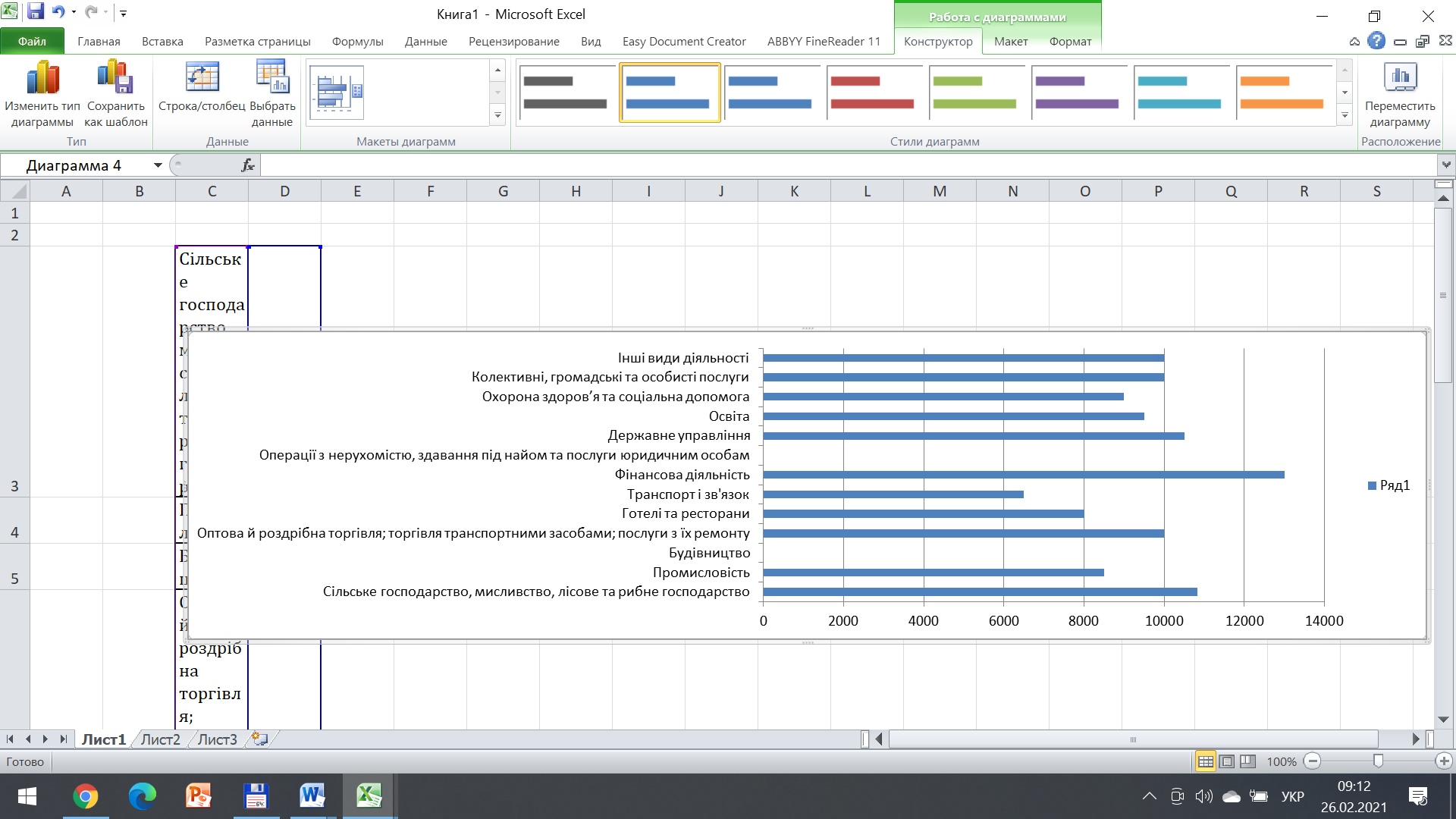 Тобто, порівняно з показниками Чернігівської області, мешканці Срібнянської громади отримують конкурентоздатну зарплату. Формується вона, насамперед, за рахунок успішнго розвитку крунтоварних сільскогсподарських підприємств. Разом із тим промисловість та сфера сервісу засвідчують суттєве відставання, що надалі вимагатиме посиленої до них увагу. Фінансова інфраструктура	Фінансова інфраструктура громади представлена такими банківськими установами: філією Чернігівського обласного управління АТ «Ощадбанк» ТВБВ № 10024/0211 (1 відділення), Управлінням Державної казначейської служби України у Срібнянському районі Чернігівської області, відділеннями страхових компаній «Оранта» та «Гарантія». Всі зазначені відділення розміщені в адміністративному центрі громади.       В громаді є два банкомати: 1 ПАТ КБ «Приватбанк» (розташований в одному з магазинів адміністративного центру)  та 1 АТ «Ощадбанк» ТВБВ № 10024/0211, який розташований безпосередньо біля відділення самого  банку у  Срібному, у сільських населених пунктах банкомати відсутні – є лише термінали для розрахунків у магазинах.  Дороги, транспортНа теренах Срібнянської громади немає залізниці. Найближчі значні пасажирські залізничні станції – міста Прилуки (Чернігівська область, 43 км) та Ромни (Сумська область, 44 км), також є проміжна станція у селищі Талалаївка (32 км). Крім того, до іншої значної станції, Ніжина, 115 км. Система автомбільних доріг усередині громади досить збалансована, вона може забезпечити доступність усіх територій та населених пунктів. Основна транспортна магістраль, що проходить через громаду, – автомобільний шлях національного значення Н 07 Київ–Суми–Юнакіївка. До Києва 189 км або 2,5 години автотранспортом. Інші – теритріальні та місцеві дроги. Найбільш значна серед них – автошлях регіонального значення Р 67 (Чернігів — Ніжин — Прилуки — Пирятин), що з`єднає з Черніговим. До обласного центру 234 км або понад аж 3 години. Зазначені обставини роблять сполучення зі столицею України значно зручнішим та привабливішим для мешканців громади, ніж з адміністративним центром області.   В цілому структура доріг громади  відображена в таблиці:Проте велика кількість доріг потребує як поточних, так і капітальних ремонтів – починаючи від Н 07. Однією із найбільших проблем громади є відсутність якісного твердого дорожнього покриття між центром громади та центрами старостинських округів, а також відсутність доріг з твердим покриттям до деяких сіл. Погіршує якість доріг погано контрольоване пересування великовантажних автомобілей, що порушують гранично допустимі на існуючих дорогах норми вантаження. В цілому ситуація зі станом доріг виглядає так:Регулярне транспортне сполучення таке. В межах Чернігівської області зі Срібного є п`ять щоденних маршрутів до Чернігова, ще один ходить щоденно, крім вихідних (із заїздом до Прилук та Ніжина). Також до Прилук щоденно  відправляється ще 5 маршрутів. Ще один маршрут Срібне – Прилуки курсує через село Іванківці, що належить до громади.За межі області існує маршрут Суми – Прилуки та Прилуки – Суми із щоденним графіком руху. Він дозволяє добратися до міст Ромни та Суми. Щоденно один раз автобус ходить до Києва.Регулярного автобусного сполучення між селами громади та до її адміністративного центру немає.      Серед перевізників лише ФОП Марченко Ю.В. здійснює перевезення пасажирів із Срібного до Чернігова та в зворотньому напрямку щоденно. Місцева влада зверталася до підприємців, які мають транспортні засоби для перевезення пасажирів, з пропозицією організувати маршрути перевезення громадян між населеними пунктами громади, але безрезультатно.В громаді бракує перевізників для обслуговування приміських автобусних маршрутів, їй притаманні невисокий пасажиропотік та висока собівартість транспортних послуг, відповідно кількість збиткових пасажирських маршрутів у сільській місцевості зростає. Водночас держава не компенсує фактичні обсяги на проїзд громадян пільгових категорій.Адміністративні послугиУправління територіальною громадою здійснюють селищний голова та селищна рада. Загальна чисельність працівників, які отримують зарплату за рахунок коштів селищного бюджету (включаючи освіту, культуру та територіальний центр соціального обслуговування) становить 678 осіб (укомплектованість кадрами – 92,6%). При цьому загальна чисельність працівників апарату управління селищної ради становить 86 осіб, з них посадових осіб місцевого самоврядування – 69 (укомплектованість кадрами – 76,7%). Крім того, на території громади здійснюють свої функції низка підрозділів центральних органів влади: прокуратури, суду, Національної поліції, казначейства, Пенсійного фонду, ДСНС, відділу державної виконавчої служби, Державної фіскальної служби, Держпродспоживслужби, державної установи «Центр пробації, Держгеокадастру». Втім мережа зазначених структур у процесі оптимізації – відповідно до нового адміністративно-теритріального устрою. У 2018 році в громаді створено ЦНАП як структурний підрозділ (відділ)  апарату виконкому селищної ради. Він розпочав свою роботу з надання 46 адміністративних послуг. На тепер через ЦНАП надається 84 адміністративні послуг – тобто не лише відповідно до власних повноважень, але й частково – територіальних органів центральних органів державної влади. Для забезпечення доступності послуг громадянам, обмеженим у пересуванні, здійснюється виїзне надання адміністративних послуг за місцем проживання або перебування отримувача: вдома, у лікарні, у закладах соціальної сфери, а також – прийом заяв та документів, необхідних для надання адміністративної послуги, видача результатів надання адміністративних послуг. В зв’язку з розширенням повноважень органів місцевого самоврядування, шляхом інтеграції в ЦНАПи послуг соціального характеру, з метою організації надання доступних та зручних для населення адміністративних послуг  утворено  два віддалені робочі місця адміністраторів ЦНАПу у селищі Дігтярі та с.Карпилівка. Дистанційно адмінпослуги на тепер не надаються. Кількість адміністративних послуг, що надаються, вимагає збільшення та, принаймні, часткової цифризації. Проблемний аспект – наслідки скорочення райдержадміністрації та оптимізації структур територіальних органів центральних органів державної влади на теренах грмади.  Комунальні послуги, житлово-комунальна та енергетична інфраструктураЖитлвий фонд грмади становить 4463 завеслених приміщень загальною площею 258,2 тис. кв. м. Частка індивідувальних будинків становить 99,35%. Тобто на теренах громади панує садибний тип забудови, багатоквартирні будинки – виключення. Це помітно впливає на стан підключення до основних різновидів комунальної інфраструктури. Лише житлових 1,1% помешкань підключено до центрального опалення (також декілька організацій та установ), 30% – до централізованого водопостачання (переважно в Срібному). Краще з підключенням до газопостачання – 85%, але через подорожчання газу спостерігається тенденція до звротнього переходу мешканців громади до твердого палива.   Лише третина домогосподарств громади підключена до централізованого водопостачання, а централізоване водовідведення  відсутнє. Це створює додаткові проблеми для забезпечення належного санітарного стану. В цілому ситуація виглядає так: 	Комунальні послуги на теренах громади надає комунальне підприємство  селищної ради КП «Комунгосп». Це вивіз твердих побутових відходів, рідких нечистот, водопостачання, ритуальні послуги. Срібнянська дільниця АТ «Облтеплокомуненерго»  надає послуги з  теплопостачання. Інші комунальні послуги відсутні. Зв`язокНа території громади надають послуги наступні інтернет-провайдери: ПАТ «Укртелеком», «Granat-Ukraine». Проте вони зосереджені у центрі громади – смт Срібне, де всі бажаючі можуть підключитися до швидкісного Інтернету. Також він доступний в Подільському, Дігтярівському, Горобіївському, Олексинському, Карпилівському, Гриціївському, Савинському старостинських округах. Водночас в Васьковецькому, Калюжинському, Сокиринському, Гурбинському, Харитонівському старостинських округах Інтернет-зв’язок або низької якості, або взагалі відсутній у низці сіл. В цілому в обсязі послуг що надаються оптоволоконний тип сполучення займає 15% (швидкість – до 70 мв/сек), дротовий – 10% (швидкість – 20мв/сек),  мобільний – до 60% (швидкісю до 50 мв/сек).Поштовий зв’язок забезпечує міське відділення поштового зв`язку Срібне центру поштового зв`язку № 3 Чернігівської дирекції Українського державного підприємства поштового зв`язку «Укрпошта». По селах громади один раз на тиждень здійснюється виїздне обслуговування громадян. У Срібному працює відділення доставки «Нова пошта».         Абонентів станцінарного телефонного зв`язку обслгуговує відділення № 11 Чернігівської філії ПАТ «Укртелеком». Мобільний зв'язок на всій території громади забезпечується всіма провідними операторами мобільного зв’язку в Україні: Kyivstar, Vodafone, Life cel. Брак поширення швидкісного Інтернету негативно впливає на надання адміністративних послуг, формування внутрішніх та зовнішніх зв’язків в громаді, медичне обслуговування населення, дозвілля та саморозвиток мешканців старостинських округів.Гуманітарна та соціальна сфери	Мережа закладів гуманітарної та соціальної сфери в громаді розгалужена та виглядає наступним чином:Всі заклади перебувають у комунальній власності громади та в її управлінні.До галузі освіти належать 11 загальноосвітніх навчальних заклади, 9 дошкільних навчальних заклади та 2 професійних аграрних ліцеї. Позашкільна освіта в громаді представлена Будинком дитячої та юнацької творчості та Дитячою музичною школою. Опорним закладом освіти в громаді визначено Срібнянську загальноосвітню школу І–ІІІ ступенів. Всього в громаді п`ять загальносвітніх шкіл І–ІІІ та І – ІІ ступенів, одна – першого ступеня.  В цілому мережа закладів шкільнї та дошкільної освіти така:В громаді спостерігається тенденція до зменшення кількості дітей в закладах дошкільної освіти (на 11,3% за останні п’ять років). Ще більш загрозлива тенденція із залученням дітей до закладів позашкільниої освіти (на -25,1% за останні п’ять років). Протягом останніх трьох років незначне збільшення (на 1,5%) учнів відбулося у закладах середньої освіти. Однак, із огляду на чисельність дошкільнят, у найближчі роки знову чікується їх зменшення. В середньому по Україні на одного вчителя припадає 9 учнів, по області – 8 учнів, а в громаді – 5 учнів. В середньому по Україні на один заклад освіти припадає 260 учнів, по області – 188 учнів, а в громаді – 89 учнів. Тобто наповнюваність класів мала. Це призводить до значних витрат у розрахунку на одного учня. Причому найменші витрати – у найбільшій та найкраще оснащеній школі громади – Срібнянській загальноосвітній школаі І–ІІІ ступенів (26,4 тис. грн.), наступна за нею Дігтярівська загальноосвітня школа І–ІІІ ступенів (32,8 тис. грн.). Найбільші витрати у найменшому закладі середньої освіти громади – Савинській загальноосвітній школі І ступеня (97,8 тис. грн.). В цілому ситуація така:  В цілому у 5 з 11 шкіл громади видатки на одного учня перевищують 50 тис. грн.  Це означає, що громада потребує оптимізації освітньої мережі. При цьому мережа закладів дшкільної освіти є значно збалансованішою. Спільна для всіх зазначених закладів проблема – відсутність капітального ремнту протягом тривалого часу. Розв`язання цього питання безпосередньо співвідноситься з наявною та плановою чисельністю учнів (чи вихованців) у відповідних закладах та доцільністю здійснення капітальних видатків на їхню модернізацію. Те саме стосується покращення матеріально-технічного забезпечення (особливо опорного навчального закладу).Медична мережа в громаді представлена КНП «Срібнянський  центр первинної медико-санітарної допомоги», до складу якого входять 3 амбулаторії загальної практики сімейної медицини (Срібнянська амбулаторія загальної-практики, сімейної медицини, Дігтярівська міська лікарська амбулаторія, Сокиринська сільська лікарська амбулаторія), 18 фельдшерсько-акушерських пунктів, та КНП «Срібнянська центральна лікарня». Їхня матеріально-технічна база – переважно спадщина 50 – 60 рр. ХХ ст., іноді 70-х. Стан в переважній більшості випадків відповідний. Протягом останніх років дещо зміцнилася матеріально-технічна база охрони здров`я за рахунок субвенції з державного бюджету місцевим бюджетам на здійснення заходів щодо соціально-економічного розвитку окремих територій та благодійної допомоги. Однак оптимізація та модернізація мережі охорони здоров`я – один із найбільших викликів, що стоїть перед громадою. В цілому наявна база об’єктів охорони здоров’я на території громади виглядає так:Крім того, в громаді гостро стоїть питання забезпечення лікарями. Для цього запроваджена практика забезпечення медичних працівників службовим житлом за рахунок місцевого бюджету. Так у грудні 2017 р. придбано квартиру для лікаря терапевта на суму майже 170,0 тис.грн.Для задоволення культурних потреб мешканців на території громади працюють: 21 клубна установа, 17 бібліотек, Краєзнавчий музей, Дитяча музична школа, у яких активно функціонують вокальні, хорові та театральні клубні формування, гуртки народних промислів та дитячої творчості, любительські обєднання та клуби за інтересами. Працівниками культури  громади проводяться різноманітні фестивалі, виставки творчості народних умільців.Однак серед зазначених закладів культури – жодного сучасного (в тому числі – в адміністративному центрі громади, наймолодші – Савинський та Сокиринський БК 1984 та 1982 р. побудви відповідно).  А в сільській місцевості – хоча б такого, що забезпечує комфорт перебування в зимовий період. Нагальною необхідністю для громади є створення такого комплексного осередку, який би продемонстрував новий формат взаємин у зазначеній сфері. Також існує потреба у створенні сучасної публічної бібліотеки. В цілому ситуація з закладами культури така:Спортивна інфраструктура громади представлена 47 спортивними спорудами, а саме: стадіон в центральному парку та  міні-футбольне поле з штучним покриттям в смт Срібне, 11 невеликих стадіонів в населених пунктах,  10 футбольних полів, 8 спортивних залів (два з них з тренажерним обладнанням),  6 майданчиків з нестандартним тренажерним обладнанням, 12 інших спортивних майданчиків та 8 спортивних споруд іншого типу (4 з них із тренажерним обладнанням).В громаді постійно проводяться різноманітні змагання з різних видів спорту, турніри та спартакіади. Найбільшою популярністю серед населення користуються такі види спорту, як  футбол, дитячий футбол,  волейбол. Регулярно проводяться чемпіонати  з міні-футболу. Проблемою галузі в громаді є низький рівень забезпечення матеріально- технічної бази. На жаль, навіть не всі ЗОШ мають спортивні зали, низький відсоток  вчителів фізичного виховання із спеціальною освітою. Крім того, на території громади відсутні ДЮСШ та різноманітні спортивні секції, працює лише  гурток із бойових мистецтв, де займаються школярі всієї громади.	 Розвинутість соціально-культурної сфери Срібнянської громади, її різноманіття та поширення довгий час задовольняло широкий спектр портеб мешканців громади. Разом із тим її розміри на тепер не відповідають можливостям утримання, тим більше – реконструкції, осучаснення. Така ситуація вимагатиме від громади концентрації зусиль не на всій існуючій мережі, а на визначених нею складових.  Реагування на надзвичайні ситуаціїНа території громади діє Срібнянський районний сектор Управління ДСНС України в Чернігівській області. Протипожежна охорона на території громади здійснюється за його допомогою та 14-го Державного пожежно-рятувального посту 3-го державного пожежно-рятувального загону Управління ДСНС України у Чернігівській області. Його чисельність – 22 працівники, на озброєнні яких знаходиться три пожежні автомобілі: ЗІЛ-131 1991 року випуску,   ЗІЛ-130 2009 року випуску та МАЗ-АС-4-60 (530927) 2018 року випуску.  Місцевої пожежної охорони (МПО) немає.	З метою захисту населення і території громади від наслідків надзвичайних ситуацій техногенного і природного характеру  на сьомій сесії селищної ради сьомого скликання від 03.04.2018р. затверджено Програму забезпечення пожежної, техногенної безпеки та цивільного захисту на території Срібнянської селищної ради на 2018–2022 рр.Реагування на надзвичайні ситуації здійснюється відповідно до розробленого та затвердженого Плану реагування на надзвичайні ситуації.Відповідно до Плану реагування повідомлення про загрозу  чи виникнення надзвичайної ситуації на території селищної ради надходить від чергової служби Срібнянського ДПРП-14 УДСНС України в Чернігівській області, оперативного чергового управління з питань ЦЗ облдержадміністрації, чергової служби відділу поліції ГУНП в області. Отримана інформація доводиться селищному голові, заступникам селищного голови, відповідальній особі за цивільний захист, відповідним комісіям селищної ради.У разі істотного погіршення виробничо-промислової, радіаційної, хімічної, біологічної (бактеорологічної), метеорологічної обстановки або отримання інформації про можливість виникнення НС, а також у разі її раптового виникнення вводиться режим підвищеної готовності або надзвичайної ситуації для органів управління, сил і засобів селищної ланки. Один із режимів вводиться  рішенням виконавчого комітету Срібнянської селищної ради на підставі розпорядження голови облдержадміністрації про приведення в один із ступенів готовності обласної підсистеми ЄДСЦЗ.Селищна комісія з питань ТЕБ і НС приводиться у режим підвищеної готовності та у режим надзвичайної ситуації за її рішенням.Приведення у режим підвищеної готовності та у режим надзвичайної ситуації сил і засобів селищних спеціалізованих служб ЦЗ та інших підприємств, організацій, установ, які беруть участь у ліквідації наслідків НС, здійснюється за рішенням їх керівника на підставі рішення виконкому.Досі наявна структура реагування на надзвичайні ситуації громаду задовольняла. Однак існує загроза оптимізація існуючих стурктур ДСНС.Бюджет громадиСрібнянська територіальна громада перейшла на прямі міжбюджетні відносини у січні 2018 р. й відтоді є громадою-донором. За час існування найбільший обсяг як дохідної частини селищного бюджету, так і видатків  був у 2019 р. Як видно з графіка доходи бюджету у 2018 та 2020 р. були майже на одному рівні. Щодо видатків, то найменша сума припадала на 2018р. Спостерігається збільшення дохідної та витратної частин бюджету у 2019 р. та їх різке зменшення у 2020 р., що пояснюється, насамеперд наслідками обмежень економічної діяльності через пандемією  COVID-19. Доходна частина бюджету територіальної громади у 2018–2021 рр. така:Тобто громада відрізняється значною часткою вланих надходжень у сукупному доході, що протягом трьох останніх років лише зростала – на 11,3% та на 10,8% в порівнянні з попереднім роком. Водночас трансферти з державного бюджету зменшувалися на 2,1% (2019 р.) та 29,3% (2020 р.) і лише 2021 р. очікується незначне зростання. У 2020 р. Срібнянська громада, як й інші, була позбавлена державної інфраструктурної субвенції. Крім того, у зв`язку з реформою сфери охорони здоров`я, медична субвенція була лише у першому кварталі. Загальні обсяги трансфертів із державного бюджету, попри деяке збільшення освітньої субвенції, за три роки істотно зменшилися. В результаті, навіть за зростання обсягів власних надходжень, у  2020 р. сукупний дохід громади, порівняно з попереднім, зменшився. В цілому в 2020 р. до загального фонду надійшло 90,8 тис. грн. (крім того, 2,6 тис. грн. – спеціальний), що в порівнянні з попереднім роком на 3,9 млн. грн. менше. 2021 р. очікується зростання сукупного доходу – насамеперд, за рахунок власних надходжень. Зазначимо також – новий механізм фінансування медицини через Національну службу охорони здоров`я не забезпечує весь обсяг необхідних коштів – фактично утримувати приміщення селищна рада має за рахунок власних надходжень, до того і повністю взяти на себе ФАПи, ще не увійшли до мережі первинної ланки медицини. Одночасно громада також перебирає на себе витрати на надання соціальних послуг. Тобто видатки селищного бюджету на виконання зазначених функцій помітно збільшуються. Спостерігається небезпечна тенденція перекладання державою витрат на органи місцевого самоврядування базового рівня. В цілому дані про доходну частину селищного бюджету за 2019 та 2020 р., планові показники на 2021 р. можна побачити на діаграмі (загальний фонд):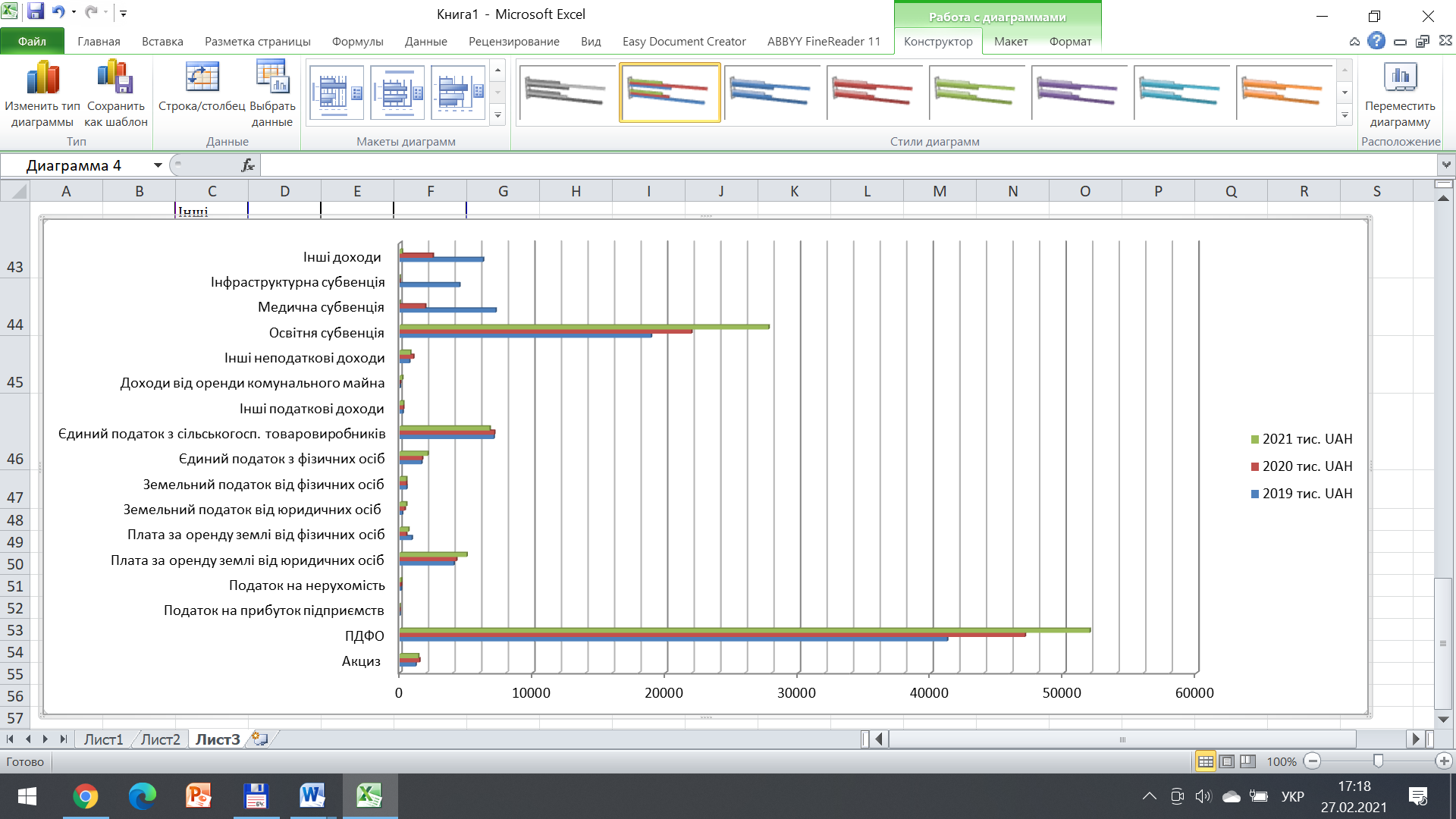 Щодо власних надходжень, принципових змін не відбувається – переважна їх частка формується за рахунок ПДФО, що зростає одночасно зі збільшенням заробітної плати та плати за земельні паї. Доля цього податку в обсязі власних надходжень коливається між 71% та 73%, або 50% – від всіх доходів громади (включно з трансфертами з інших бюджетів). Дуже незначно зростає податок за оренду землі та плата за неї (з коливаннями) – як від фізичних, так і юридичних осіб. В сумі це 9,5% васних надходжень доходної частини бюджету на 2021 р. (переважно – за рахунок плати за оренду землі від юридичних осіб). Те саме стосується єдиного податку – ФОПи – з 2,8% у 2019 р. він збільшується до 3% у 2021р. А частка єдиного податку з сільськогосподарських товаровиробників навіть зменшується – з 12,2 до 9,6%. Так саме акциз – з 2,3% до 2%. Стабільно мізерним є відсосток одного з основних податків місцевого самоврядування – на нерухомість – 0,2%. Від оренди комунального майна громада отримує лише 0,2% – 0,3%. Податок на прибуток підприємств відстуній – через зупинення виробництв. Тобто громада дуже жорстко залежить від одного виду податків, більше того – його частка й надалі зростає. Між тим обсяги цілої низки потенційно важливих податкових та неподаткових надходжень вимірюються десятими відсотка. 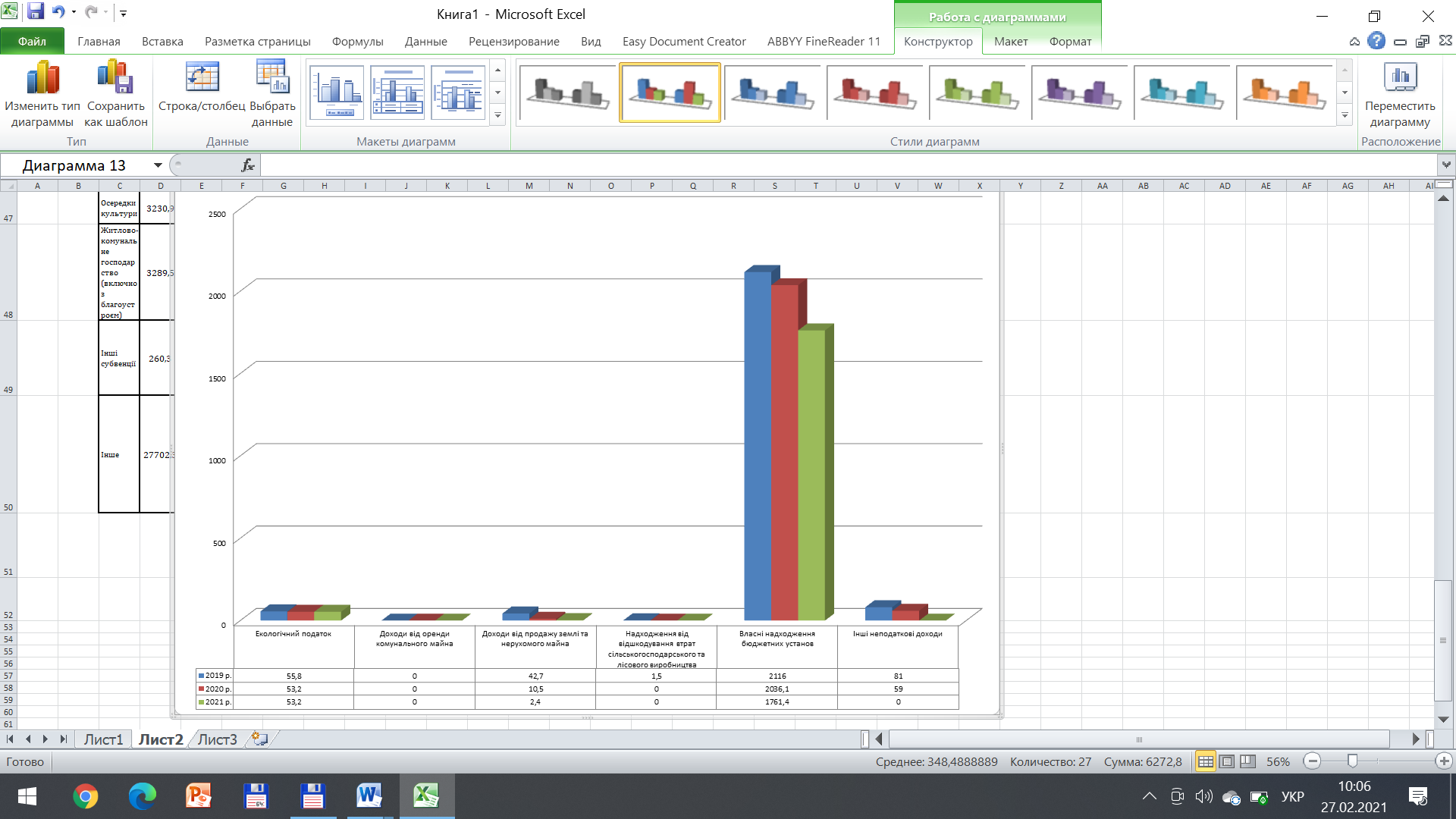 Спеціальний фонд селищного бюджету відносно невеликий:  2297,00 тис. грн. у 2019 р. та 2602,9 тис. грн. у 2020 р. Щодо останнього показника – він збільшився за рахунок субвенції з районного бюджету (0,8 тис. грн.), що дозволило виконати річний план на 209,9 %. У 2021 р. прогнозується зменшення спецфонду до 1817,00 тис. грн. Головне джерело його поповнення – власні надходження бюджетних установ. Іншими словами – платні послуги, які вони надають. Розмір екологічного податку незначний – в межаж 53,00 – 55,00 тис. грн. В цілому структуру доходів селищного бюджету можна продемонструвати на прикладі даних 2020 р. На три чверті їх формували ПДФО та освітня субвенція. Єдниий податок – це сума того, що сплачують як сільгосптоваровиробники, так і ФОПи з інших сфер діяльності. Якщо враховувати трансферти, то частка сплати за землю становитиме лише 5%. Видатки громади в 2019, 2020 та планові 2021 рр. (в цілому за загальним фондом) відображені в наступній діаграмі: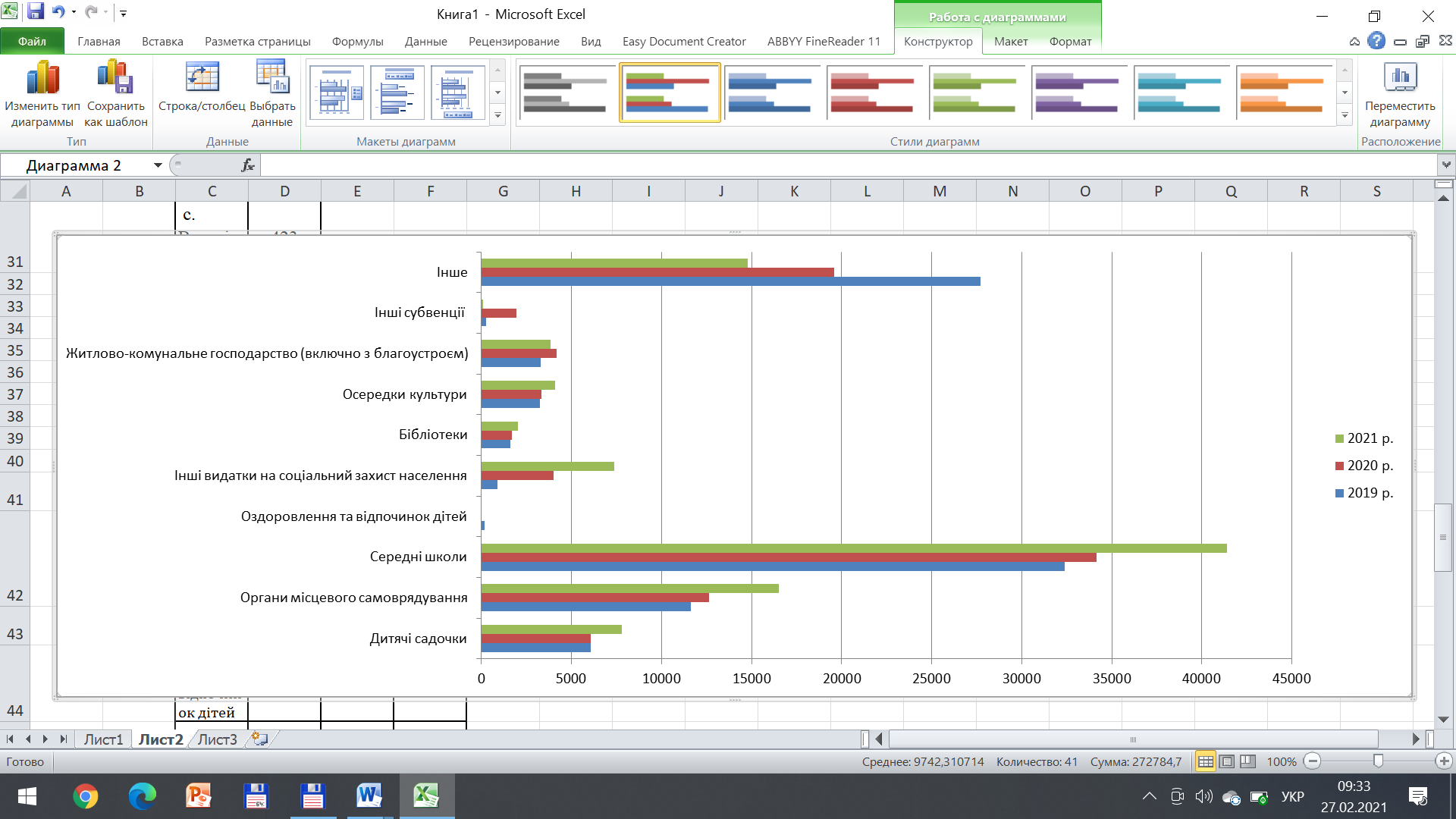 Найбільша частка видатків йде на середні школи, причому вона постійно зростає – з 37,1% у 2019 р. до 42,2% в 2021 р. Прогнозується, що в 2021 р. на середньо освіту спрямовуватиметься 27773,1 тис. грн. освітньої субвенції та 136258,5 тис. грн. власних надходжень. Тобто частка останніх становитиме 32,9%. В цілому питома вага видатків на освітню галузь громади (з врахуванням дошкільної освіти) тяжіє до 50% всіх витрат бюджету.На другому місці – видатки на утримання органів місцевого самоврядування, або ж адміністративні. Їх частка також зростає – з 13,3% у 2019 р. до 16,9% в 2021 р., що значною мірою обумовлено збільшенням функцій селищної ради, які вона виконує. Але найбільший ріст спостерігається щодо інших видатків на соціальний захист населення – насамперед, на 2021 р.: з 1% в 2019 р. до 7,5% в 2021 р. Пов`язані такі зміни з перебранням громадою зазначеної функції на себе. Також дещо зростають видатки на утримання закладів культури (будинки культури, клуби та бібліотеки) – з 5,5% суммарно до 6,3%.Натомість видатки на житлово-комунальне господарство та благоустрій відсотково повертаються на рівень 2019 р.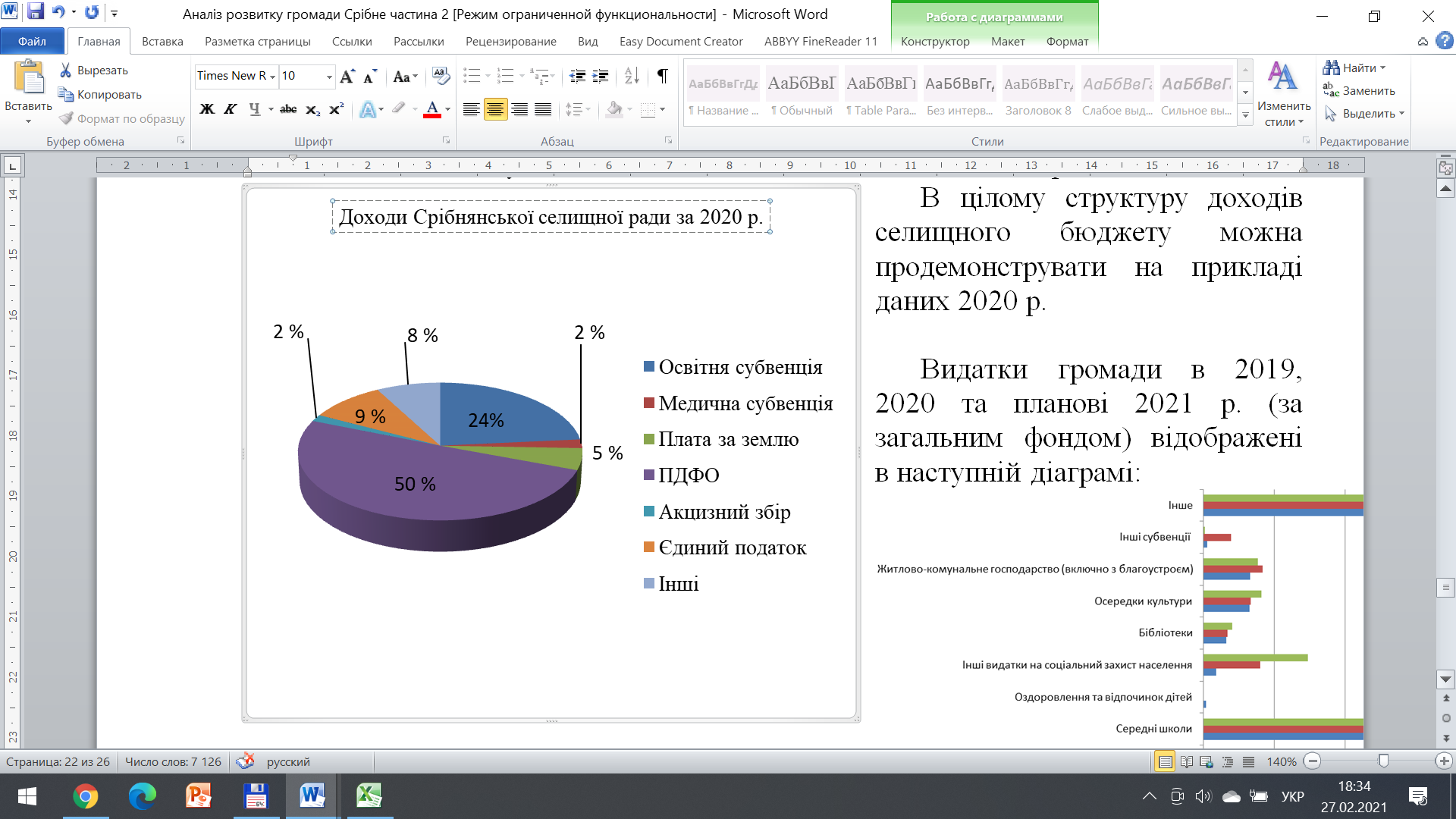 За період, що розглядається, гроші на оздоровлення та відпочинок дітей, музичні колективи та ансамблі, мистецькі заходи, спортивні організації, реалізацію заходів щодо інвестиційного розвитку території, заходи з землеустрою, охорону та раціональне використання навколишнього середовища, утилізацію відходів із загального фонду бюджету селищної ради не виділялися.   Щоправда, відповідні видатки здійснювалися за рахунок спеціального фонду. В цілому його витрати за 2019–2021рр. відображені в діаграмі:  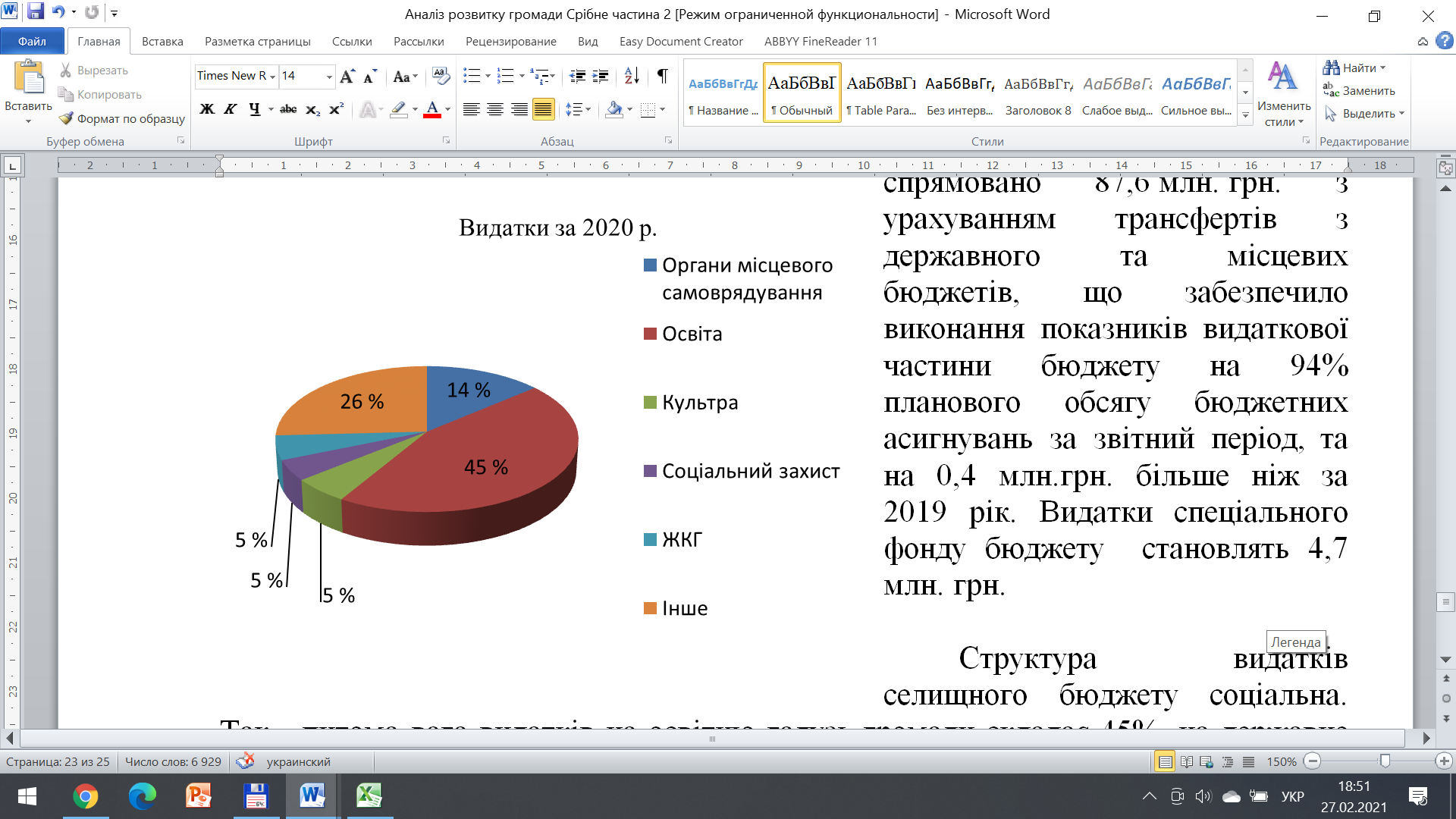 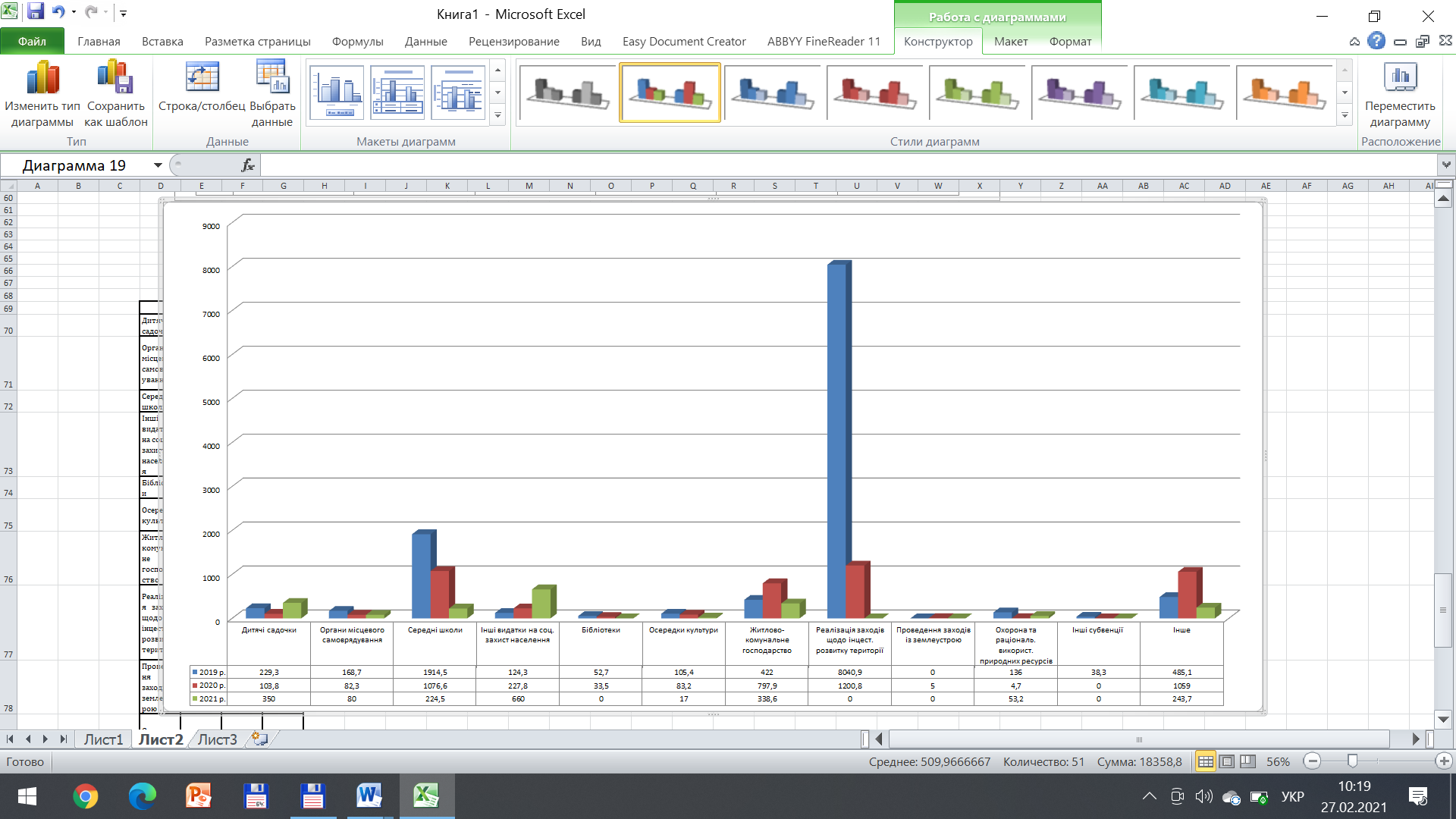 Тобто інвестиційний розвиток території фінансувався виключно за рахунок спеціального фонду – це державна інфраструктурна субвенція та державна субвенція на соціально-економічний розвиток. У 2018, 2019, 2020 рр. вони становили 10%, 8% та 1,3% відповідно від бюджету селищної ради в цілому. Власні надходження для цього не витрачалися та на 2021 р. не заплановані. Між тим межою відтворення основних фондів є 5%, а для розвитку необхідно 10%, що вимагатиме перегляду підходів до формування видаткової частини бюджету. За рахунок спеціального фонду також частково середні школи, дитячі садочки, здійснюються видатки на соціальний захист (з тенденцією до кількаразового збільшення), ЖКГ, а також природоохоронні заходи (останні – за рахунок «екологічного» податку). На тепер соціальна спрямованість бюджету Срібнянської селищної ради посилюється, а розвиткова – зменшується. Це добре видно зі структури планових видатків бюджету громади на 2021 р.   Тобто навіть за умови відносно високих доходів (що засвідчує реверсна дотація) власних надходжень селищної ради вистачає лише на здійснення покладених на неї функцій та спроби втримання наявної інфраструктурної мережі, насамперед, гуманітарно-соціальної. Зазначена обставина накладається на прагнення держави до фактичної передачі повноважень на базовий рівень у межах існуючих дохдів. Це означає, що питання збільшення власних надходжень, залучення зовнішніх, оптимізація видатків, їх часткова переорієнтація на розвиток території – нагальна необхідність. Громадянське суспільство та інформаційні ресурси       На території Срібнянської територіальної громади працюють Срібнянська районна організація інвалідів «В єднанні сила» (найактивніша), спілка учасників АТО «Патріоти Срібнянщини», організація ветеранів Срібнянської селищної ради, «Федерація дзюдо, самбо Срібнянщини». Крім того, створена у 2020 році та працює молодіжна рада. Протягом 2014–2018 рр. існувала волонтерська громадська організація, яка займалася забезпеченням воїнів АТО. Водночас переважна більшість мешканців Срібнянщини залишається поза діяльністю громадських організацій. В цілому на час розробки стратегії діяли такі громадські організації:На теренах громади працює лише один друкований засіб масової інформації  – місцева газета «Срібнянщина» (sribne-gazeta.com.ua). Виходить раз на тиждень, тираж – 2400 примірників.  В соціальній мережі «Facebook» є сторінка як місцевої газети «Срібнянщина» (https://www.facebook.com/sribne.gazeta) так і Срібнянської селищної ради (http://dx.ua/1GgcK). Крім того, селищна рада має свій сайт (sribne-otg.cg.gov.ua).      В соціальній мережі «Facebook» є сторінки відділу культури та туризму селищної ради «Культурний простір Срібнянщини» (https://www.facebook.com/groups/977462749322617), 1,2 тис. учасників), де активно висвітлюється культурний напрямок діяльності в громаді, проводяться онлайн конкурси, вікторини, тощо. Є сторінка «Фотоісторія Срібнянщини» (https://www.facebook.com/groups/2797523697198391), 786 учасників), де висвітлюється історична та культурна спадщина громади. Також є група «Рідна Срібнянщина» (https://www.facebook.com/groups/308476050013954), 2,6 тис. учасників), де місцеві блогери висвітлюють життя, громади, група «Срібнянщина – мій рідний край» (https://www.facebook.com/groups/1459001864225378), 5,2  тис. учасників) – в цій групі активно обговорюється діяльність місцевої влади, «Срібне плюс» (https://www.facebook.com/groups/480409519040585), 3,9 тис. учасників).	Тобто мешканці Срібрянської громади активні в соціальних мережах. Водночас бракує організаційних структур громадянського суспільства відпідно до розмаїття інтересів мешканців громади, існує попит та потреба щодо його активізації для місцевого розвитку.2. Результати соціологічного дослідження          Протягом січня – лютого 2021 р. в Срібнянській територіальній громаді проводилося соціологічне дослідження у формі анкетування її мешканців та (окремо) підприємців. Мешканці заповнили 365 анкет (у всіх населених пунктах громади, підприємці – 37. Результати дослідження мали на меті допомогти з’ясувати основні проблеми у різних сферах життя громади та визначити пріоритети її розвитку на майбутнєДослідження думки представників місцевого бізнесу та мешканців громади стало обов’язковим елементом аналізу середовища в процесі стратегічного планування. Зібрана інформація зводиться до єдиного документу, який відображає консолідовану думку представників органів місцевого самоврядування, ділових кіл та громадськості громади. 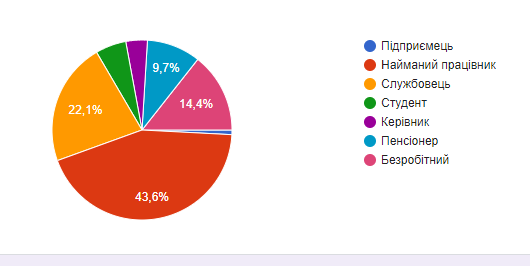 Про проведення анкетування було попередньо повідомлено в соціальних мережах та на сайті Срібнянської селищної ради. Анкети заповнювалися як в паперовому вигляді (278), так і в он-лайн режимі за допомогою google-форми (87).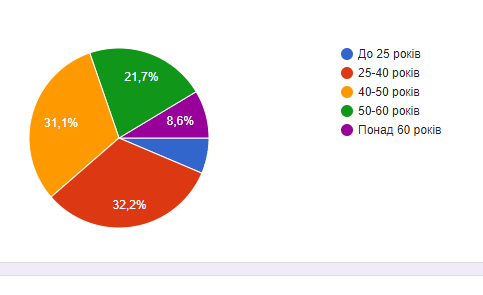 Вікова структура опитаних респондентів така: 64,1% віком від 25 до 50 років, 21,7% – від 50 до 60 років, відносно незначна чисельність молодих людей до 25 років (6%)  та замала пенсіонерів (8,3%). 60,7% респондентів мають власну нерухомість в громаді – будинок чи квартиру. в цілому по громаді. 70,9% – жінки. В опитуванні взяли участь 43,6% найманих працівників, 22,1% службовців, 14,4% безробітних, 9,7% пенсіонерів, 5,5% студентів та майже 4% керівників. Відсоток найманих працівників перевищує їх реальну частку в громаді. Водночас опитано відносно небагато пенсіонерів та молоді. 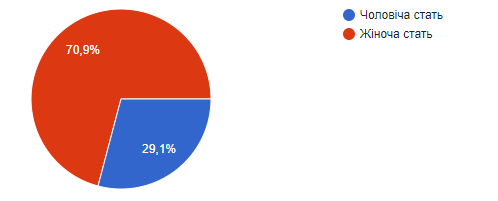 Отже, переважна більшість респондентів – це економічно та соціально активні люди середнього віку з високим, перважно – жінки. Дослідження не є репрезентативним, отримані дані не можна поширювати на все населення громади, але вони відображають точку зору тих, хто тепер вирішальною мірою формує її розвиток. Серед  респондентів переважає помірковане ставлення до громади – майже половина з них задоволені своїм проживання на її теренах (тут комфортно жити), але лише 9% бажають, щоб у громаді жили їх діти. 18% опитаних відповіли, що просто змушені тут жити та майже 10% вважають, що в громаді відсутні перспективи для розвитку. Щоправда, лише 3,3% хотіло б кудись переїхати. 12% опитаних бачать можливості своєї реалізації в громаді та рекомендують її своїм знайомим. В цілому почуття  соціального оптимізму перваєає: 69% позитивних відповідей в сумі. 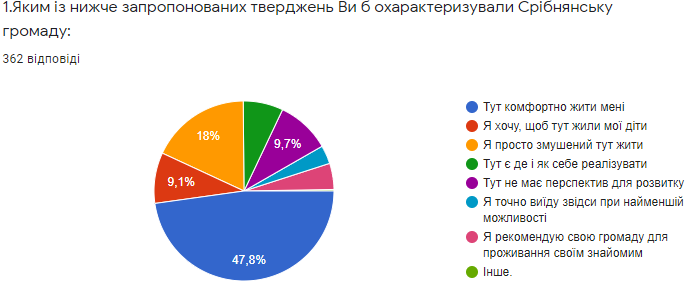 Головні чинники незадоволення умовами проживання в громаді такі:  можливості  працевлаштування – майже 50% респондентів; на другому місці – стан доріг 37%;  третьому – умови для започаткування та ведення власного бізнесу – 32%; стан тротуарів не влаштовує 24% опитуваних. Рівень задоволення культурних потреб та інфраструктура відпочинку та дозвілля теж відіграють важливу роль для мешканців громади – біля 20% респондентів не задоволені станом справ у цій галузі. 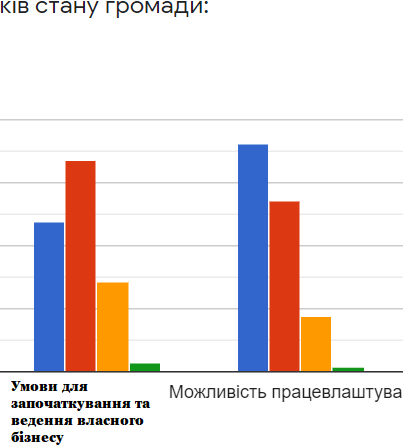 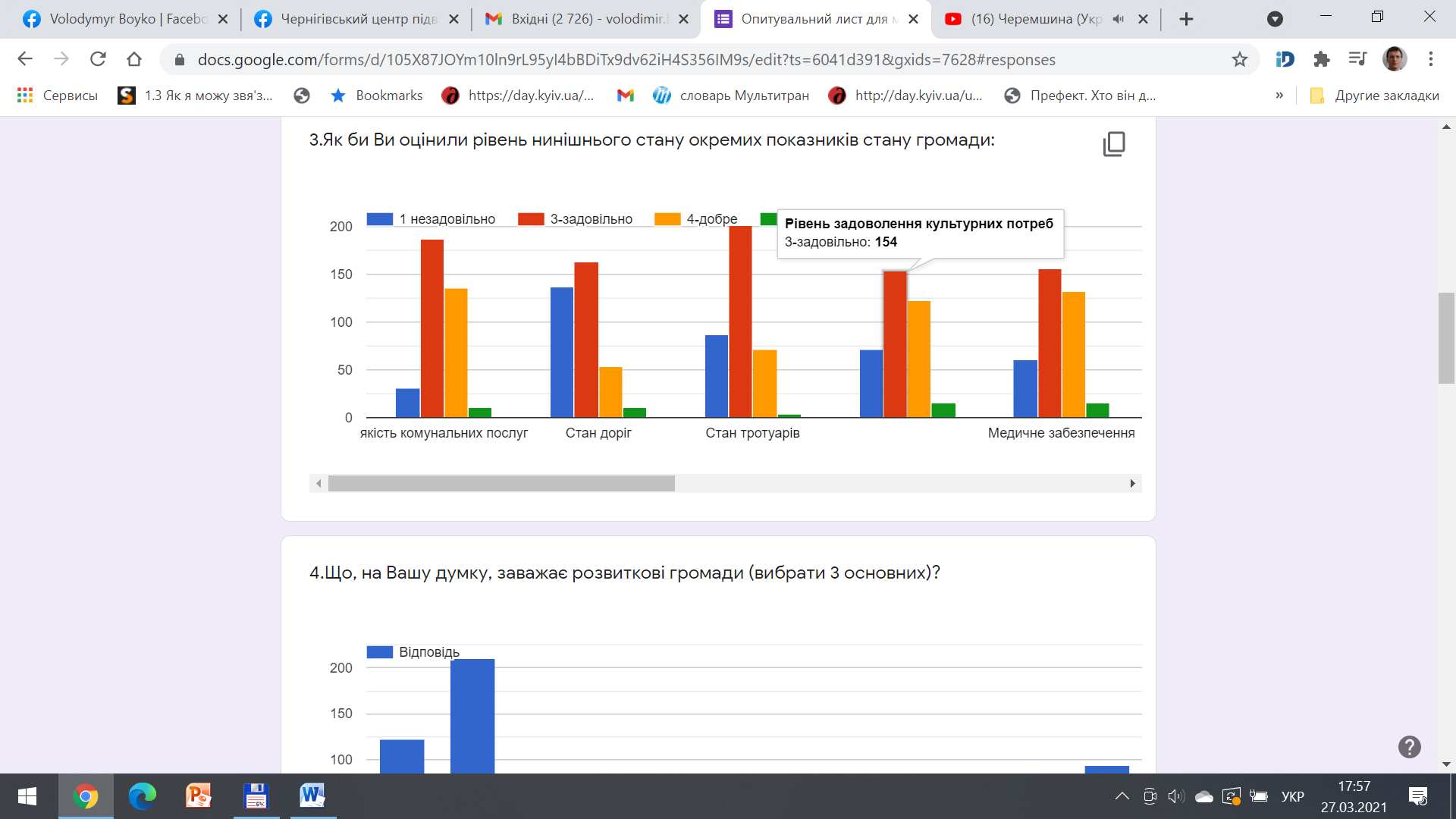        Серед позитивних справ у громаді респонденти визначили якість освітніх послуг та роботу дошкільних установ – в середньому 52%. 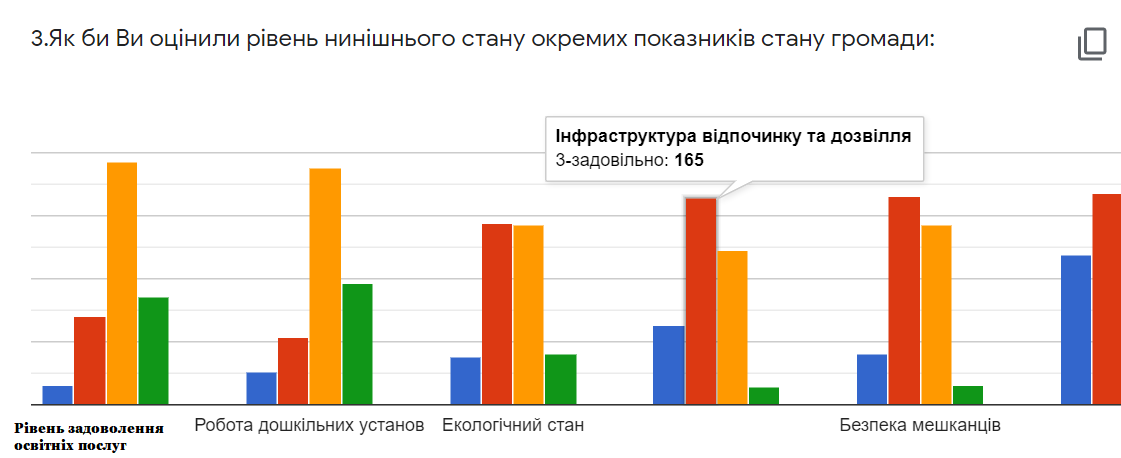 	Майже порівну розділилися думки жителів громади щодо задовільного та доброго стану екології та безпеки мешканців в громаді. Насправді, в порівнянні з іншими громадами, реальний стан справ на Срібнянщині не є таким похмурим. Особливо це виразно, коли йдеться про екологію. Срібнянська громада – одна з найблагополучніших в цьому сенсі в Україні. Але громадська думка критична. 	Виразно присутні песимістичні суспільні настрої – 44,3% респондентів не вірять у реалізацію зазначених в анкеті завдань. 	Оцінки стану безпеки на теренах громади посередні – 43; відчувають себе безпечнео, а 45% посавили оцінку «задовільно». Медичним обслуговуванням задоволені 43% мешканців, а 36% вважають його добрим.Щодо якості комунальних послуг, то 51% респондентів задовільно оцінюють їх якість, 37% – добре, 3% – відмінно і лише 8% –  незадовільно. Тобто їх стан викликає якщо щонайменше занепокоєння.        На думку мешканців розвитку громади заважають такі три основні чинники: безробіття – 58% респондентів, недостатня громадська ініціативність та активність мешканців – 32% та відсутність зовнішніх інвестицій – 26%. Також істотними, на думку респондентів, є: значна частка населення старшого працездатного віку – 21,6%, відсутність можливостей для самореалізації, змістовного дозвілля – 18,3%, на один відсоток менше – несприятливі умови для розвитку підприємництва, ще на відсоток – низька якість дорожнього покриття. Натомість такі істотні чинники як засміченість довкілля недостатня підприємливість мешканців, зношеність інженерних мереж, засміченість довкілля не сприймаєть надто критично – 10,9% 9,6% та 9% відповідно.        Під час анкетування мешканцям громади було запропоновано визначити послідовність поставлених завдань, які необхідно здійснити для розвитку громади. Результат такий: найголовнішим завданням громади респонденти вважають зменшення рівня безробіття – з розривом в рази від інших чинників. В підтримці інши завдань такої значної різниця немає. На другому місці – підтримка агрохолдингів, на третьому – ремонт вулиць, на четвертому – ремонт  доріг між населеними пунктами громади та розвиток туризму, на п’ятому – благоустрій населених пунктів громади. Серед пріоритетних завдань також   розвиток малого та середнього  бізнесу, підтримка кооперативного руху та фермерства, використання місцевих природних ресурсів, розвиток сфери дозвілля, відпочинку  та спорту. А от сприяння розвиткові промислових підприємств отримало низький рейтинг. Причому 56% респондентів вірять в реалізацію поставлених завдань перед громадою.        Основні ресурси громади респонденти оцінили таким чином: прогресивна та дієва місцева влада (36,4%), місцеві підприємства та підприємці (22,4%), активність/ підприємливість мешканців громади (15,4%), приваблива природа (7%), хороша доступність до міст та ринків, вигідне географічне положення (в середньому по 4%). Кілька традиційних розвиткових ресурсів респонденти оцінили низько: вільні земельні ділянки – 3,5%, іноземні інвестиції – 2,6%, туризм – 1,8%. Тож роз`яснення значення цих факторів вимагає додаткових зусиль. Як свідать дані анкетування підприємців, бізнес в громаді відносно «молодий»: 39% респондентів започаткували свій бізнес після 2014 р., біля чверті (24%) розпочали свою діяльність до 2005 р. та 21% у період 2005–2010 рр., 15% – у межах 2010–2014 рр. 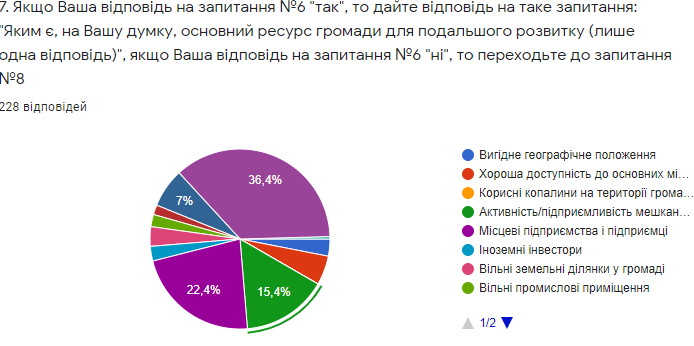 За характером  діяльності в малому бізнесі громади домінує роздрібна торгівля – 48,6%, сфера надання послуг – 14,3%. Загальний відсоток збуту товарів і послуг переважно припадає в межах громади (81%), лише неназначна частина збуту – в межах області (6%) та України (12,5%).    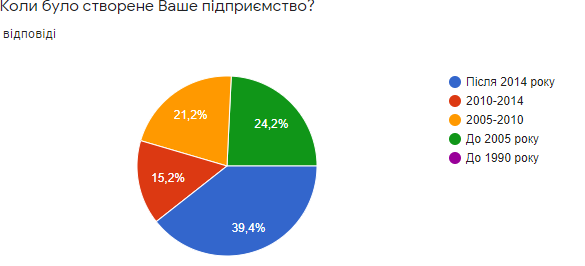         Настрої опитаних підприємців помірковано-вичікувальні: 41,7% респондентів у 2021 р. не очікують змін у збуті власних товарів та послуг, 30,6% сподіваються на зростання збуту, водночас 27,8% очікують його зменшення. Майже третина підприємців не бачать збільшення розвитку свого бізнесу, що в цілому негативно може вплинути на розвиток громади. 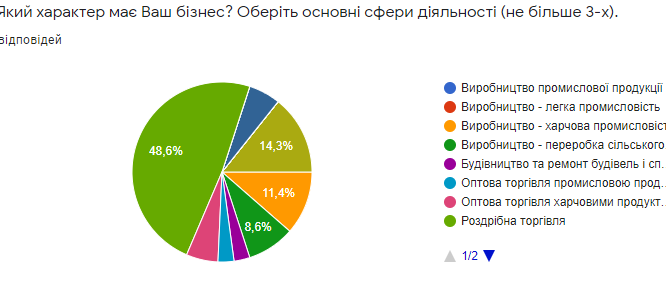 Умови  для ведення бізнесу на думку респондентів  наступні: основний ринок – покупці продукції (майже 31%), тобто в основному домінує споживчий ринок. По 23% респондентів вважають, що в громаді є робоча сила, необхідна підприємству, та інші підприємства чи їх групи, споріднені за профілем виробництва з уже існуючими підприємствами. Основні постачальники сировини/комплектуючих для підприємств наявні для 15% респондентів та для майже 8% наявні основні інвестори.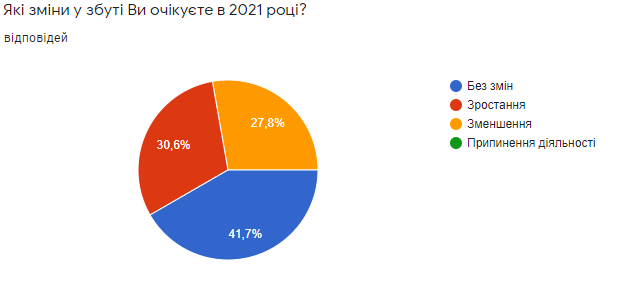 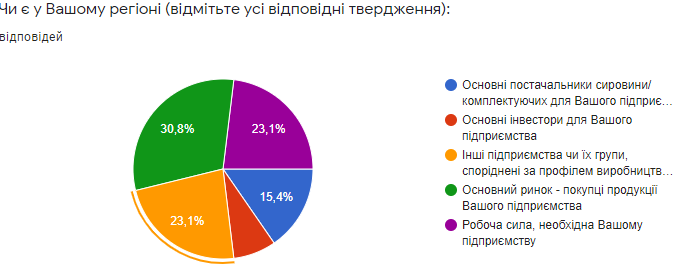        Викликає занепокоєння, що лише 23% представників малого бізнесу планують інвестувати у збільшення виробництва продукції (послуг)  в поточному році, 40% не планують нових інвестицій, а 37% можливо у майбутньому. Більше того, 65,6% респондентів не планують розширення виробництва зі створенням додаткових потужностей в населених пунктах громади, 28,1%  планують можливо в майбутньому і лише 6,3% підприємців планують розширити свої потужності  безпосередньо в громаді. Це негативні показники. Вочевидь, селищна рада має передбачити низку заходів, спрямованих на подолання подібних настроїв та стимулювання підприємницької активності мешканців.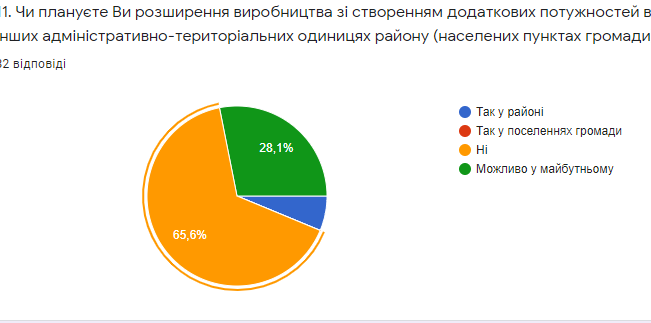 Седред чинників, що найбільше заважають розвитку громади, найчастіше підприємці називали недостатню громадська ініціативність та активність мешканців (37,5%), безробіття (28,1%), недостатні умови для розвитку підприємництва (12,5%.), відсутність можливості самореалізації та недостатню інформованість про громаду за її межами (по 6,3%). Водночас 97% підприємців не планують переносити свою діяльність до іншої громади, а 66% не планують розширяти своє виробництво та створювати додаткові потужності.Думка підприємців щодо головного завдання в громаді співпадає з думкою  решти мешканців (зменшення рівня безробіття – з розривом в рази від інших заваднь). Інші пріоритетні завдання отримали доволі рівні оцінки, втім найбільші: підтримка агрохолдингів та фермерства, ремонт вулиць та покращення освітлення населених пунктів громади. Варто зазначити, що на думку підприємців  розвиток малого та середнього бізнесу –  необхідне завдання для розвитку громади. А от покращення водовідведення, благоустрій населених пунктів громади, розвиток сфери дозвілля та сприяння розвиткові промислових підприємств отримали відносно нижчий рейтинг. 57% респондентів вірять в реалізацію зазначених завдань.В цілому на думку представників місцевого бізнесу, для майбутнього громади варто звернути увагу на розвиток таких видів економічної діяльності як сільське господарство – тваринництво та рослинництво (72%) респондентів, харчову промисловість (18,7%) та переробку сільськогосподарської продукції (9,4%).      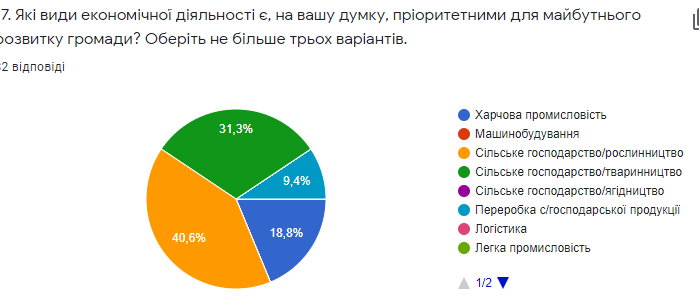         Дані опитування підприємців громади показали низку проблем, які перешкоджають розвитку бізнесу.  Зокрема, умови для ведення власного бізнесу в громаді, на думку опитаних підприємців,  задовільні. Водночас інший показник насторожує – на думку респондентів 35% підприємців громади працюють в «тіні», що негативно впливає  на надходження до селищного бюджету податків та зборів і як наслідок на розвиток громади та потребує вжиття заходів з боку місцевої влади.   Крім того, бізнес зацікавлений у налагодженні сталої комунікації із владою громади. Виходячи з цих даних у громаді планують створити раду підприємців.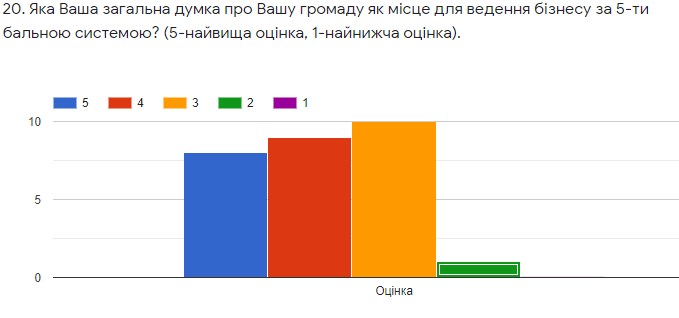 Опитані підприємці вважають, що  рівень співпраці їх підприємств із різними структурами в громаді задовільний, не має потреби у співпраці лише з митницею. Наслідком такої «задовільної» співпраці є незадоволення 32% мешканців громади умовами для започаткування та ведення власного бізнесу.  Ці питання  вимагають посилення уваги місцевої влади.        Думки опитаних підприємців щодо оцінки діяльності органів місцевого самоврядування з розвитку громади переважно позитивні. Діяльність голови громади та виконавчого комітету оцінені переважно на відмінно, менший бал отримала діяльність ради громади, що спонукає до більш активної співпраці з представниками бізнесу. 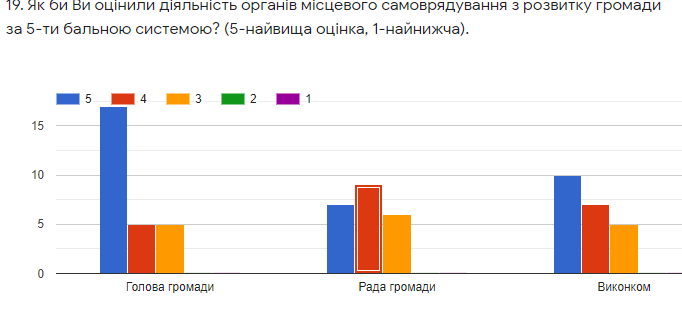 наявні для 15% респондентів та для майже 8% наявні основні інвестори. 	В цілому, за отриманими результатами соціологічного дослідження варто звернути увагу на таке:в громаді переважають опосередковані оцінки змін, що відбуваються в сенсі її діяльності, відчутний поміркований соціальний оптимізм, що може бути використаний як одна з основ її розвитку;рівень громадянської активності в громаді низький,  що негативно впливає на залучення громадськості до рішень, що ухвалюються та реалізуються в громаді, отже, необхідно надати підтримку створенню та діяльності громадських організацій;проблемним є стан доріг, вулиць та тротуарів, при цьому громада здатна позитивно вплинути на покращення останніх, що матиме помітний позитивний соціальний ефект;з огляду на негативні оцінки стану справ щодо започаткування та ведення бізнесу громада має передбачити завдання, спрямовані на стимулювання створення нових робочих місць та  розвиток малого бізнесу;налагодження сталої комунікації  представників малого бізнесу із владою громади та створення ради підприємців;показники оцінки інфраструктури відпочину та дозвілля дорослих  та рівень задоволення культурних потреб засвідчують необхідність посилення уваги до цих сфер, особливо  комплексного перегляду з орієнтацією на якість послуг, а не на утримання закладів (зокрема приділити увагу новим можливостям для дозвілля молоді та благоустрою територій, призначених для рекреацій);  подоланню безробіття в громаді сприятиме розвиток переробної  промисловості в громаді, насамперед сільськогосподарської продукції, що стимулюватиме створення нових робочих місць;підтримка агрохолдингів та розвиток тваринництва у галузі сільського господарства, розвиток  фермерських господарств та сільськогосподарських кооперативів – пріоритетні напрямки у розвитку громади;з огляду на дуже високі оцінки діяльності закладів освіти, підтримка рівня їх послуг й надалі становитиме пріоритет у громадській думці, вимагатиме відповідної реакції місцевого самоврядування;зважаючи на опосередковані оцінки щодо якості комунальних послуг, в цій сфері явно виділяється проблема побутового сміття – її розв`язання здатне суттєво вплинути на оцінку діяльності органу місцевого самоврядування в цілому;в громадській думці недооцінений потенціал використання історикокультурної спадщини та розвитку рекреації, туризму, що, скоріше, є свідченням традиційного підходу та вимагає від селищної ради нестандартних рішень.	                                         3. SWOT-аналіз – висновки         Результати SWOT-аналізу Срібнянської територіальної громади отримані за допомогою двох сполучених способів. Перший – матеріали дистанційного засідання робочої групи з розробки стратегії та представників зацікавлених сторін. Тоді віртуальним фокус-групам було запропоновано здійснити галузевий SWOT-аналіз за такими напрямами: адміністрація громади, інфраструктура та просторове планування, економіка, природне середовище та туризм. За підсумками роботи було проаналізовано п`ять зазначених сфер. Результати надіслані зовнішньому експерту для узагальнення.	Другий – їх узагальнення та рейтингування у вигляді зведеного SWOT-аналізу. Зміст та вага виявлених факторів уточнювалися на основі даних соціально-економічного аналізу та соціологічного дослідження, що також суттєво вплинуло на їх перелік. Чисельність виявлених таким чином факторів коливалась від десяти («загрози») до п`ятнадцяти («сильні сторони» та «слабкі сторони»). Надалі підготовлені матеріали обговорювалися з робочої групою та були відкориговані. Зокрема, уточнені деякі формулювання, а фактори, що зайняли найнижчі місця – видалені з таблиці SWOT-аналізу як несуттєві. Отже, процес підготовки SWOT-аналізу проходив у кілька етапів за участю представників неурядових організацій, підприємств, різноманітних комунальних інституцій, а також мешканців,  які представляють різні соціальні групи (підприємці, фермери, пенсіонери), зовнішніх експертів та тривав понад два тижня.Таблиця SWOT-аналіз4.SWOT-матриця Срібнянської громади.5. Порівняльні переваги, виклики та ризикиПорівняльні переваги (визначені в результаті аналізу сильних сторін і можливостей)Стале зростання попиту на сільськогосподарську продукцію, зокрема органічну, на світових ринках, безмитні квоти для українських товарів, що експортуються до ЄС, доступність новітніх аграрних технологій, в тому числі – для дрібних домогосподарств,  повернення трудових мігрантів з набутим досвідом та новою культурою праці  збільшуватимуть інтерес до родючих грунтів у громаді та стимулюватимуть збереженню біопродкутивного потенціалу земель.Очікуване запровадження державою компенсації громадам за об’єкти природоохоронного фонду на її території, стале зростання попиту на сільськогосподарську продукцію, зокрема органічну, на світових ринках, безмитні квоти для українських товарів, що експортуються до ЄС, доступність новітніх аграрних технологій, в тому числі – для дрібних домогосподарств, зростання інтересу до сільського  зеленого туризму, агротуризму, екотуризму, доступність зовнішніх фінансових та інших  ресурсів здатні сприяти збереженню статусу громада-донор.Доступність новітніх аграрних технологій, в тому числі – для дрібних домогосподарств, стале зростання попиту на сільськогосподарську продукцію, зокрема органічну, на світових ринках та безмитні квоти для українських товарів, що експортуються до ЄС підтримуватимуть сприятливі кліматичні умови для ведення  сільського господарства та вирощування екологічно чистої продукції.Тенденція до зростання попиту на сільськогосподарську продукцію, зокрема органічну, на світових ринках, безмитні квоти для українських товарів, що експортуються до ЄС, доступність новітніх аграрних технологій, в тому числі – для дрібних домогосподарств, доступність зовнішніх фінансових та інших  ресурсів створюють  сприятливі умови для розвитку крупнотоварного сільгоспвиробництва та переробки його продукції на теренах громади.Державна підтримка місцевого та регіонального розвитку,  стале зростання попиту на сільськогосподарську продукцію, зокрема органічну, на світових ринках, зростання інтересу до сільського  зеленого туризму, агротуризму, екотуризму, зацікавленість громад-сусідів у розв’язанні спільних проблем на засадах муніципального співробітництва, доступність зовнішніх фінансових та інших  ресурсів посилюватимуть проходження автошляху національного значення Н 07 через громаду.Державна підтримка місцевого та регіонального розвитку,  «екологічні кошти» обласного бюджету, зацікавленість громад-сусідів у розв’язанні спільних проблем на засадах муніципального співробітництва, доступністю зовнішніх фінансових та інших  ресурсів разом із поверненням трудових мігрантів з набутим досвідом та новою культурою праці  сприятимуть використанню значного оздоровчо-рекреаційного потенціалу громади. «Екологічні кошти» обласного бюджету, зростання інтересу до сільського  зеленого туризму, агротуризму, екотуризму, доступність зовнішніх фінансових та інших  ресурсів підтримають відсутність великих виробництв із викидами шкідливих речовин у повітря.Стале зростання попиту на сільськогосподарську продукцію, зокрема органічну, на світових ринках, доступність новітніх аграрних технологій, в тому числі – для дрібних домогосподарств, доступність зовнішніх фінансових та інших  ресурсів сприятимуть використанню наявної значної сировинної бази для розвитку переробки сільськогосподарської продукції.Наявність організацій, що надають  навчально-консультативні послуги для територіальних громад та розвиток новітніх електронних комплексів управління, інших цифрових джерел разом з поверненням  трудових мігрантів з набутим досвідом та новою культурою праці сприятимуть роботі активного колективу апарату управління громадою.Застосування новітніх електронних комплексів управління, інших цифрових джерел, наявність організацій, що надають  навчально-консультативні послуги для територіальних громад, доступність зовнішніх фінансових та інших  ресурсів, дозволить збільшити кількість адміністративних послуг, що надаються ЦНАПом.Державна підтримка місцевого та регіонального розвитку,  розвиток новітніх електронних комплексів управління, інших цифрових джерел, повернення трудових мігрантів з набутим досвідом та новою культурою праці сприятимуть більшій підготовці кваліфікованих кадрів виробничих професій у аграрно-професійних ліцеях.Досвіт, набутий у організацій, що надають  навчально-консультативні послуги для територіальних громад, державна підтримка місцевого та регіонального розвитку, розвиток новітніх електронних комплексів управління, інших цифрових джерел разом з доступністю  зовнішніх фінансових та інших  ресурсів дозволять використати переваги нових генеральних планів адміністративного центру та трьох населених пунктів.Державна підтримка місцевого та регіонального розвитку, очікуване запровадження державою компенсації громадам за об’єкти природоохоронного фонду на її території та «екологічні кошти» обласного бюджету, наявність організації, що надають  навчально-консультативні послуги для територіальних громад та зростання інтересу до сільського  зеленого туризму, агротуризму, екотуризму, зацікавленість громад-сусідів у розв’язанні спільних проблем на засадах муніципального співробітництва та доступність зовнішніх фінансових та інших  ресурсів допоможуть підтримати унікальну історико-культурну спадщину громади.Виклики (визначені в результаті аналізу слабких сторін і можливостей)Стійкий від'ємний приріст населення можна загальмувати державною підтримкою місцевого та регіонального розвитку та  поверненням трудових мігрантів з набутим досвідом та новою культурою праці.Негативний вплив віддаленості громади від обласного центру та столиці України на її розвиток можна зменшити як державною підтримкою місцевого та регіонального розвитку та очікуваним запровадженням державою компенсації громадам за об’єкти природоохоронного фонду на її території, так і скориставшись порадами організацій, що надають  навчально-консультативні послуги для територіальних громад, та частково поверненням трудових мігрантів з набутим досвідом та новою культурою праці.Зменшити негативний вплив на розвиток  громади наявних промислових підприємств, що епізодично здійснюють випуск продукції, допоможуть стале зростання попиту на сільськогосподарську продукцію, зокрема органічну, на світових ринках, безмитні квоти для українських товарів, що експортуються до ЄС,  доступність  зовнішніх фінансових та інших  ресурсів разом з поверненням трудових мігрантів з набутим досвідом та новою культурою праці.Державна підтримка місцевого та регіонального розвитку та зацікавленість громад-сусідів у розв’язанні спільних проблем на засадах муніципального співробітництва зменшать вплив відсутності залізничних станцій на території громади.Брак робочих  місць істотно зменшать державна підтримка місцевого та регіонального розвитку, стале зростання попиту на сільськогосподарську продукцію, зокрема органічну, на світових ринках, доступність новітніх аграрних технологій, в тому числі – для дрібних домогосподарств, зростання інтересу до сільського  зеленого туризму, агротуризму, екотуризму, зацікавленість громад-сусідів у розв’язанні спільних проблем на засадах муніципального співробітництва, доступність зовнішніх фінансових та інших  ресурсів разом.Брак вільних інвестиційно привабливих земельних ділянок для розміщення виробничих потужностей зменшить наявність організацій, що надають  навчально-консультативні послуги для територіальних громад.Витратність та матеріально-технічну застарілість мережі закладів гуманітарної та соціальної сфери зменшать державна підтримка місцевого та регіонального розвитку, наявність та доступність енергозберігаючих технологій та  відновлювальних джерел енергії,  розвиток новітніх електронних комплексів управління, інших цифрових ресурсів, доступність  зовнішніх фінансових та інших  ресурсів.Хаотичність розвитку туристичних послуг зменшать державна підтримка місцевого та регіонального розвитку, очікуване запровадження державою  компенсації громадам за об’єкти природоохоронного фонду на її території, зростання інтересу до сільського зеленого туризму, агротуризму, екотуризму, зацікавленість громад-сусідів у розв’язанні спільних проблем на засадах муніципального співробітництва, доступність зовнішніх фінансових та інших  ресурсів разом із поверненням трудових мігрантів з набутим досвідом та новою культурою праці.Обсяг послуг із централізованого водопостачання та водовідведення можливо збільшити за рахунок державної  підтримки місцевого та регіонального розвитку, «екологічних коштів» обласного бюджету та залучення  зовнішніх фінансових ресурсів.Незадовільний стан доріг із твердим покриттям можна  виправити за допомогою державної підтримки місцевого та регіонального розвитку, зацікавленості громад-сусідів у розв’язанні спільних проблем на засадах муніципального співробітництва, доступності зовнішніх фінансових та інших  ресурсів.Регулярне транспортне сполучення  між адмінцентром та селами можливо налагодиди, залучивши державні кошти, що спрямовуються на місцевий та регіональний розвиток, та зовнішні  фінансові ресурси.Капітальні ремонти закладів соціальної сфери, що розміщені в старих будівлях, їх  утеплення та сучасне оснащення можливі за рахунок державної підтримки  місцевого та регіонального розвитку, наявних та доступних енергозберігаючих технологій та  відновлювальних джерел енергії, доступних зовнішніх фінансових та інших  ресурсів.Наявність організацій, що надають  навчально-консультативні послуги для територіальних громад, та доступність зовнішніх фінансових та інших  ресурсів допоможуть залучити іноземних інвесторів та міжнародних донорів на територію громади.Ліквідувати несанкціоновані сміттєзвалища та запровадити переробку ТПВ  можна завдяки державній підтримці місцевого та регіонального розвитку, «екологічним коштам» обласного бюджету,  зацікавленості громад-сусідів у розв’язанні спільних проблем на засадах муніципального співробітництва, доступним сучасним технологіям сортування та утилізації ТПВ та зовнішнім фінансовим та іншим  ресурсам.Щвидкісний інтернет в населені пункти громади можливо провести за державні кошти, направлені на місцевий на регіональний розвиток та зовнішні фінансові ресурси, скориставшись новітніми електронними комплексами управління та іншими цифровими ресурсами.Ризики (визначені в результаті аналізу слабких сторін і загроз)Наявність значно більш  високооплачуваної роботи в досяжній близькості від громади та приєднання низки юридичних осіб (райдержадміністрація, Національна поліція, Пенсійний фонд та ін.) до Прилуцького району підсилить стійкий від'ємний приріст населення та низьку його щільність.Збереження високих ризиків для потенційних інвесторів в Україні,  «ручний» розподіл коштів державного бюджету, що спрямовуються на місцевий та регіональний розвиток, непомірне використання великовантажним транспортом доріг, що проходять через громаду, підсилить віддаленість громади від обласного центру та столиці України.Збереження високих ризиків для потенційних інвесторів в Україні, запровадження низки  відтермінованих норм  Закону України «Про основні принципи та вимоги до безпеки  та якості харчових продуктів» створюють ризики для наявних промислових виробництв, які лише епізодично здійснюють випуск продукції.«Ручний» розподіл коштів державного бюджету, що спрямовуються на місцевий та регіональний розвиток,   високі ризики   для потенційних інвесторів в Україні та обмеження щодо соціальної та ділової комунікації  через пандемію COVID-19 підсилюватимуть відсутність залізничних станцій на території громади, запровадження низки  відтермінованих норм  Закону України «Про основні принципи та вимоги до безпеки  та якості харчових продуктів» та приєднання низки юридичних осіб (райдержадміністрація, Національна поліція, Пенсійний фонд та ін.) до Прилуцького районуНа брак робочих місць негативно вплинуть гальмування державою  реформ у сфері місцевого  самоврядування, тенденція до централізації, збереження високих ризиків для потенційних інвесторів в Україні, наявність значно більш  високооплачуваної роботи в досяжній близькості від громади, обмеження щодо соціальної та ділової комунікації  через пандемію COVID-19.Збереження високих ризиків для потенційних інвесторів в Україні та  наслідки  запровадження ринку землі підсилюють брак вільних інвестиційно привабливих земельних ділянок для розміщення виробничих потужностей.Гальмування державою  реформ у сфері місцевого  самоврядування, тенденція до централізації, «ручний» розподіл коштів державного бюджету, що спрямовуються на місцевий та регіональний розвиток, та потяг держави  на перекладання  нових повноважень на територіальні громади без компенсації витрат має наслідком матеріально-технічну застарілу та витратну мережу закладів гуманітарної та соціальної сфери.Збереження високих ризиків для потенційних інвесторів в Україні, «ручний» розподіл коштів державного бюджету, що спрямовуються на місцевий та регіональний розвиток, світова тенденція до потепління, що призводить до зменшення прісноводних ресурсів, створюють ризики хаотичного розвитку туристичних послуг у громаді.«Ручний» розподіл коштів державного бюджету, що спрямовуються на місцевий та регіональний розвиток,  потяг держави на перекладання  нових повноважень на територіальні громади без компенсації витрат  та світова тенденція до потепління, що призводить до зменшення прісноводних ресурсів, здатні негативно вплинути на низький відсоток централізованого водопостачання та відсутність  централізованого водовідведення.Незадовільний стан доріг з твердим покриттям погіршиться за рахунок «ручного» розподілу коштів державного бюджету, що спрямовуються на місцевий та регіональний розвиток, та непомірного використання  великовантажним транспортом доріг, що проходять через громаду.«Ручний» розподіл коштів державного бюджету, що спрямовуються на місцевий та регіональний розвиток,  потяг держави на перекладання  нових повноважень на територіальні громади без компенсації витрат  посилить  брак регулярного транспортного сполучення між адмінцентром та селами.Потяг держави на перекладання  нових повноважень на територіальні громади без компенсації витрат та «ручний» розподіл коштів державного бюджету, що спрямовуються на місцевий та регіональний розвиток,  залишать і надалі заклади соціальної сфери, які розміщені в старих будівлях, без капітальних ремонтів, сучасного оснащення та утеплення.Високі ризики для потенційних інвесторів в Україні та обмеження щодо соціальної та ділової комунікації  через пандемію COVID-19 не сприятимуть появі потенційних інвесторів на теренах громади.Неефективний державний контроль над діяльністю крупних сільськогосподарських товаровиробників щодо дотримання  ними екологічних норм та «ручний» розподіл коштів державного бюджету, що спрямовуються на місцевий та регіональний розвиток,  не дадуть змоги налагодити переробку ТПВ та позбутися несанкціонованих сміттєзвалищ в селах громади. «Ручний» розподіл коштів державного бюджету, що спрямовуються на місцевий та регіональний розвиток, зменшать можливість появи швидкісного Інтернету в населених пунктах громади.6. Сценарії розвиткуСрібнянської громади	Срібнянська громада перейшла на прямі міжбюджетні відносини з державним бюджетом з  січня 2018 р. Отже, фактично саме ця дата є точкою відліку її існування як соціально-економічної цілості, а не лише з точки зору правової чи адміністративної (і то – частково). Більше того, більшість статистичних даних є приблизними через відсутність у державній статистиці такої одиниці обліку, як  територіальна громада (лише район чи окремий населений пункт). Тому повноцінне формування сценаріїв з точки зору впливу внутрішніх факторів розвитку є неможливим. До цього питання варто буде повернутися після виконання першого Плану заходів із реалізації Стратегії. Поки що наведені елементи відображають, насамперед, вплив на громаду зовнішніх факторів. Хоча не лише це.	Основними сценаріями розвитку є інерційний (песимістичний) та модернізаційний (реалістичний). Інерційний сценарій розвитку      Інерційний сценарій базується на припущеннях, що баланс внутрішніх та зовнішніх факторів впливу на громаду, як суспільне та соціально-економічне явище, залишається незмінним, система змінюється за попереднім алгоритмом, тобто за інерцією. В цілому, суспільний, соціально-економічний стан країни та регіону є або нейтральним, або є таким, що не сприяє розвитку громади.           Базові припущення інерційного сценарію (національний рівень):латентний військовий конфлікт на сході України триває, спроби його завершення не дають вагомих результатів, але широкомасштабних військових дій немає;російські війська й надалі перебувають у прикордонних областях Росії та Білорусі, але далі демонстрації сили справа не йде;пандемія COVID-19 триває,  проте Україні вдається уникнути значних людських втрат;держава Україна уникає дефолту, отримує підтримку міжнародних фінансових інституцій, що дозволяє втримати помірні розміри інфляції (до 15% річної);водночас зовнішньоторговельне сальдо України залишається від’ємним на тлі постійних проблем із отриманням чергового траншу кредиту від МВФ  та інших міжнародних донорів, відповідно фінансовий стан держави – постійно загрозливий; в 2021 р. ВВП України незначно (2 – 3%) зросте, надолуживши падіння попереднього року; негаразди в економіці призводять до зростання протестних настроїв у суспільстві; через пандемію COVID-19  ЄС обмежуватиме доступ на свою територію, отже значна частина українських заробітчан вимушена шукати роботу на батьківщині, що збільшить безробіття, але водночас сприятиме підвищенню конкуренції на ринку робочої сили;продовжується міжнародний тиск на державу України від її союзників, що стимулює запровадження нових регуляторних актів, які спрямовані на зменшення  рівня корупції та покращення умов ведення бізнесу; втім відбувається це все вкрай повільно;зменшується частка коштів, що виділяються для ДФРР, зростають політичні впливи використання ресурсів, що спрямовують на проєкти регіонального розвитку;  Україна отримує лише частину із запланованої допомоги Європейського Союзу через постійні зриви у виконанні або неякісне виконання власних зобов`язань щодо реалізації положень Угоди про асоціацію між Україною та ЄС; в Україні тривають процеси повільного переформатування серед православних церков, що діють на її теренах, але суспільних заворушень при цьому не відбувається;через непрозорість більшості процедур привабливість України для інвесторів із розвинутих країн залишається доволі низькою, водночас зростає інтерес третіх країн (наприклад, Туреччини, Китаю, інших азійських економік), що активно розвиваються та виявляються більш адаптованими до українських умов;  монетизація пільг та субсидій проводиться формально, що не дає очікуваного ефекту – впорядкування використання бюджетних коштів та подолання   в суспільстві паразитичних настроїв,;в цілому в країні зберігається динамічний баланс серед різних політичних сил та суспільних настроїв що постійно змінюється на користь тієї чи іншої задіяної сторони; це створює доволі неспокійне суспільне тіло, але країна уникає значних потрясінь. Базові припущення інерційного сценарію – місцевий рівень:формуватиметься ідентичність громади, але головним критерієм самоідентифікації надалі залишатиметься населений пункт, село чи селище, проживання мешканця громади;ситуацію погіршуватимуть міграційні процеси, молодь покидає громаду в пошуках кращої життєвої перспективи; туризм та рекреація знаходитимуться в стані стагнації — з огляду на несприятливі зовнішні обставини;рівень сервісу на теренах громади поступово покращуватиметься; водоймища на теренах громади надалі замулюватимуться, що стримуватиме розвиток сфери відпочинку;заклади загальної середньої освіти й надалі працюватимуть дуже успішно, але їх випускники переважно залишатимуть громаду, як наслідок – кадровий голод загострюватиметься;триватиме концентрація виробництва в руках крупних товаровиробників;нових сільськогосподарських обслуговуючих кооперативів створити не вдасться, що призведе до витіснення з ринку дрібних товаровиробників, падіння рівня їх доходів;ресурсні можливості громади для реалізації проектів розвитку суттєво зменшаться - через зменшення обсягів податкових надходжень, збільшення її території та населення, передачу державою функцій, що досі не виконувалися;наявна структура економіки не зазнає принципових змін, вона спиратиметься на сільське господарство;більшість коштів державного бюджету, що спрямовуються на розвиток, надалі розподілятимуться не через конкурси, а в «ручному режимі» - через субвенцію на соціально-економічний розвиток, громада зможе отримати лише незначну частину потрібного фінансування;обсяги нових інвестицій на теренах громади суттєво не зміняться; через брак досвіду та навиків громада не зможе залучити значних коштів міжнародної технічної допомоги;наявна структура комунальних організацій соціальної та гуманітарної сфер у цілому зберігатиметься; рівень надання адміністративних послуг буде високим - за рахунок вдосконалення роботи ЦНАПу;покращиться рівень зв`язку (мобільний, Інтернет) в селах;рівень громадянської активності в обумовлених законодавством формах залишатиметься на низькому рівні;  рівень підприємницької активності не зміниться, надходження від такого роду діяльності незначно зростуть, але й надалі місцеві підприємці масово уникатимуть сплати податків та акцизів.Результат інерційного сценарію:деструктивні демографічні процеси триватимуть, але чисельність працездатного населення громади дещо збільшиться - за рахунок заробітчан, які повернулися додому; громада відчуватиме брак галузевих фахівців;більшість мешканців громади надалі не цікавитимуться можливості свого впливу на рішення селищної ради; дрібні товаровиробники поступово витіснятимуться з ринку, рівень їх доходів впаде; розвиток аграрної сфери залишатиметься динамічним, але це мало впливатиме на добробут місцевих мешканців, а серед сільського населення надалі пануватиме самозайнятість; значних інфаструктутних проектів на теренах громади не відбуватиметься, обмежуючись відносно локальними покращеннями;прагнення утримати наявну соціальну та гуманітарну інфраструктуру призводитиме до нераціонального використання бюджетних коштів;дрібні товаровиробники сільськогосподарської продукції не зможуть вчасно забезпечити дотримання вимог законодавства України про безпеку та якість харчових продуктів, а сільськогосподарські обслуговуючі кооперативи створені не будуть, що негативно вплине на обсяги продукції та рівень доходів дрібних домогосподарств, сприятиме їхньому витісненню з ринку;більшість населення громади надалі розраховуватиме більше на соціальні виплати (зокрема, субсидії), ніж шукатиме собі роботу, причому інтерес до перекваліфікації залишатиметься низьким.Модернізаційний сценарій розвитку 	Модернізаційний сценарій розвитку базується на припущеннях, формування дуже сприятливих зовнішніх (міжнародних, національних) та внутрішніх (в громаді) факторів впливу. Тобто громада максимально скористається можливостями стрімкого розвитку країни. Базові припущення модернізаційного сценарію (національний та регіональний рівень): держава Україна ухвалює та запроваджує рішення, в результаті реалізації яких долається системна корупція, її обсяги суттєво також зменшаться на оперативному рівні, що позитивно впливає на рівень податкових надходжень та ефективність використання бюджетних коштів;Україні вдається адаптуватися до умов життя в умовах пандемії COVID-19, уникнути піку захворювань до появи ефективних ліків для лікування та проведення повної вакцинації, отже - й значних людських втрат;на світових ринках ціни на енергоносії та промислові товари   стабілізуються на на відносно невисокому рівні, водночас зростуть ціни на сільськогосподарські товари;в Україні вдасться налагодити систему внутрішньої сертифікації, насамперед, сільськогосподарських товарів, що спростить вихід товаровиробників на ринок ЄС та третіх країн;економіка України демонструватиме стійке зростання, що перевищуватиме 5% на рік, а інфляція не виходитиме за межі 10%;стрімко поширюється пратика надання державою та органами місцевого самоврядування послуг, насамперед - адміністративних, за допомогою інформаційних технологій, рівень відповідних знань, вмінь та навичок громадян зростає адекватними темпами;збільшується осілість громадян України, вони значно менше відвідують інші держави та регіони власної, водночас зростає їх потяг до спілкування в громадських місцях;суттєво зростає використання електронних засобів для комунікацій між громадянами, зокрема - ділових відносин, в тому числі - практика роботи вдома, а не в офісі;держава Україна налагоджує конструктивну співпрацю з міжнародними фінансовими інституціями, що дозволить втримати курс гривні та показники інфляції в межах, що передбачені державним бюджетом;Україна вчасно та в повному обсязі виконуватиме свої зобов'язання перед партнерами (насамперед, ЄС та США), що призведе до збільшення обсягів фінансової допомоги;кошти, що спрямовуються на регіональний економічний розвиток, розподілятимуться прозоро, на конкурсних засадах, через ДФРР та інші державні програми;дедалі зростатиме економічний ефект від децентралізації та пожвавлення місцевої економічної активності, що позитивно вплине на рівень життя в країні в цілому;переважна більшість українських заробітчан, що повернулися з раїн ЄС, знаходять собі гідну роботу на батьківщині або ж засновують власний бізнес, відтворюючи нову виробничу культури та ділові взаємини;на сході України триватиме латентний конфлікт, процес реінтеграції окупованих територій відбуватиметься невизначено довгий термін; це зменшить видатки державного бюджету та, водночас, не вимагатиме значних капіталовкладень зі сторони України; українській державі вдасться монетизувати пільги та навести лад у наданні соціальної допомоги, що дозволить перерозподілити наявні ресурси та використовувати їх ефективніше;Україна зможе забезпечити належний контроль державного кордону та захист внутрішнього ринку від контрабанди;Чернігівська область демонструватиме темпи розвитку, що випереджатимуть середньо українські показники та привертатимуть додатковий інтерес потенційних інвесторів.Базові припущення модернізаційного сценарію – місцевий рівень:буде сформовано локальну ідентичність громади як територіальної спільноти зі спільними інтересами;громада інвентаризує всі свої наявні ресурси та зможе ними ефективно управляти;громада перегляне підхід до бюджетування на користь проектів, що сприяють економічному розвитку, зокрема - підтримці мікро- та малого бізнесу;громаді вдасться налагодити системну роботу з підтримки мікро- та малого бізнесу, фермерства, збільшиться їх рівень довіри до влади;вдасться привернути увагу до себе зовнішнього світу, до своїх туристичних потенціалів;громада запроваджуватиме та розвиватиме різноманітні форми підтримки діяльності громадських організацій; громада сформує достатню інституційну спроможність, аби постійно залучати значні зовнішні джерела фінансування - на конкурсних засадах; суттєво зросте рівень використання інформаційних технологій в роботі приспілкуванні місцевої влади  та мешканців громади;значні кошти громада зможе вкладати в санацію навколишнього середовища, зокрема в розвиток системи збору, вивозу та первинної утилізації сміття;значних позитивних змін зазнає спортивна інфраструктура, організація масового спорту в цілому, виникнуть та працюватимуть добровільні спортивні об’єднання;рівень обслуговування в ЦНАПі громади та кількість послуг, що там надаються, не поступатимуться містам обласного значення;збільшиться чисельність соціальних та комунальних послуг що надаються, розшириться  їх географія та підвищиться якість;малі сільськогосподарські товаровиробники зможуть об`єднатися в сільськогосподарські обслуговуючі кооперативи, налагодити сертифікацію своєї продукції та формування товарних партій;будуть розроблені та поширені інвестиційні пропозиції громади;заклади соціальної та гуманітарної сфери будуть оптимізовані та модернізовані, їхня діяльність частково перепрофільована - відповідно до поточних потреб та наявних викликів; довіра стане визначальною для ділового клімату в громаді, що сприятиме поширенню та урізноманітненню підприємницької діяльності.Результат модернізаційного сценарію:громада стане легко впізнаваною для зовнішнього світу;з'являться нові інвестиції (підприємства) та нові робочі місця;збільшиться громадянська активність мешканців громади, які разом відстоюватимуть інтереси громади та працюватимуть на її користь – через місцеві ініціативи та інші форми;підвищиться рівень сервісу, зокрема туристичного, зросте кількість туристичних маршрутів;більший ступінь довіри до місцевої влади дозволить зменшити «тінізацію» економіки та збільшити податкові надходження до бюджету громаду;туризм та сфера розваг приноситимуть суттєві надходження до бюджету громади, а їхнє сполучення справить помітний синергетичний ефект на економіку територіальної спільноти;дрібним товаровиробникам, об'єднаним у споживчий обслуговуючий кооператив, вдається відстоювати своє місце на ринку продовольчих товарів, що призведе до зростання зайнятості та доходів місцевого населення;зростає рівень доходів населення, відповідно – надходження до місцевого бюджету; кожного року громада залучає значні зовнішні ресурси для свого розвитку – як з державного бюджету України, так і міжнародної технічної допомоги;нові ресурсні можливості дозволяють громаді значно покращити стан своєї інфраструктури (зокрема доріг) та рівень послуг, що надаються;доля витрат на утримання закладів соціальної та гуманітарної сфери в бюджеті громади зменшується, а відсоток коштів, що спрямовується на проекти розвитку – збільшується;спорт стане модним, одночасно зміцниться рівень здоров'я мешканців громади;  суттєво зросте рівень використання та володіння інформаційними технологіями;відсоток коштів, що спрямовуються на пректи з економічним ефектом, зросте;життя в громаді стає комфортним та привабливим, а демографічна ситуація покращиться.IІІ. Стратегічне бачення, цілі розвитку та завданняСтратегічне бачення розвитку громадиБачення сформульовано не академічним шляхом, а за допомогою участі активних мешканців громади, які брали участь у засіданнях робочої групи (друге засідання). Формулювання бачення проходило в кілька етапів та мало свої особливості з огляду на дистанційну форму проведення засідання робочої групи.  Насамперед, були обговорені дані соціально-економічного аналізу та результати дослідження якості життя та послуг, що надаються на теренах громади. Потім, для кращого розуміння стану справ та його конкретизації, учасникам зібрання було запропоновано визначити (на їхню думку) домінуючі бажання та прагнення мешканців громади. Спілкуючись між собою учасники  занотовували відповідні тези. Надалі члени робочої групи в той же спосіб спробували ідентифікувати свою версію цінностей, які, на їхню думку, поширені серед мешканців громади. Зрештою, результати були узагальнені, тобто зведені до списку прагнень та списку цінностей.Надалі члени робочої групи ще раз розглянули методику формування стратегічного бачення (вперше з нею знайомилися на попередньому засіданні). Були сформовані чотири віртуальні фокус-груп, які самостійно працювали над власними версіями стратегічного бачення. Отримані версії були оприлюднені та обговорені. Зрештою, проведено рейтингове голосування. За його результатами робоча група відібрала одне формулювання як базове та доручила залученому експерту доопрацювати його з врахуванням пропозицій, що прозвучали, та  наступним винесення на громадське обговорення – за допомогою оприлюднення на сайті селищної ради та її офіційній сторінці у соціальній мережі Facebook. Для його уточнення були використані й результати SWOT-аналізу. Остаточна версія, що враховувала низку правок, ще раз була обговорена на третьому засіданні робочої групи й тоді ж нею затверджена.  Наявне формулювання бачення оптимально враховує нинішній стан Срібнянської громади, відштовхується від наявних проблем та водночас пропонує позитивний варіант її розвитку. Кожна теза у баченні означає, що нині цієї складової бракує, але мешканці громади прагнуть змінити ситуацію. Їхня реалізація має призвести до територіальної спільноти, що поєднує в своєму розвитку агропромисловий комплекс та переробку сільськогосподарської продукції, спираючись в цьому на сільськогосподарське товариство, яке розміщене та працює на теренах громади, і фермерські господарства, а також на активних та відповідальних мешканців громади. 	Крім того, в баченні стисло відображені стратегічні цілі стратегії, отже – також і оперативних. Таким чином, бачення стало реальним концентрованим виразом усього змісту Стратегії.Цілі розвитку – стратегічні та оперативні. Завдання 	Реалізація бачення Срібнянської територіальної громади вимагало відповідної підготовки. З метою реалізації комплексного підходу до планування було проаналізовано ефекти, які вдалося досягнути в попередній період розвитку. У результаті проведених із робочою групою та представниками зацікавлених сторін аналізу та дискусії були сформульовані стратегічні та оперативні цілі. В основі запропонованих цілей – результати, отримані завдяки SWOT-матриці, та аналізу виявлених проблем громади. Останні робоча група спробувала переформулювати на завдання. В процесі роботи з`ясувалося, що так можна зробити лише стосовно частини проблем. Інші або вимагали значно ширшого підходу (стали основою для оперативних цілей, або були проєктними ідеями (тож розглядалися вже на наступному етапі роботи над стратегією), або ж виходили за межі повноважень селищної ради, тому були зняті з обговорення.	Робоча група, спираючись на дані соціально-економічного аналізу, соціологічного дослідження та виявлені SWOT-матрицею переваги громади, прийшла до висновку про існування трьох пріоритетних напрямів (людський потенціал, життєве середовище та економіка), відповідно – доцільність формулювання трьох стратегічних цілей.	Оперативні цілі формувалися, переважно, за допомогою комбінування даних SWOT-матриці та виявлених завдань (тобто – не лише «зверху», але й  «знизу»). Оперативні цілі відображають тематичну спрямованість завдань стратегії. Формулювання оперативних цілей уточнювалися під час засідання робочої групи, за її результатами, а також підсумками збору проєктних ідей.В цілому, структура стратегічних та оперативних цілей виглядає так: Успішне досягнення цілей пов’язується з підготовкою та реалізацією відповідного їм набору завдань. Завдання до оперативних цілей почали формуватися на основі виявлених проблем громади – тієї частини, яка на думку робочої групи, є достатньо вузькою, аби становити зміст саме завдання, а не оперативної цілі. Таким чином було сформовано перелік, оприлюднений для загального обговорення мешканцями громади та внесення проєктних ідей й технічних завдань до них. Як з`ясувалося під час обговорення, щодо частини завдань були висловлені сумніви з огляду на реалістичність їхнього виконання та доцільності витрачання зусиль за відповідними напрямами в принципі. Тому під час засідання робочої групи із загального переліку були виключені кілька завдань, інші завдання зазнали редакційних правок та або/та місця свого розташування, але в структурі залишилися. Таким чином, обговорення, що мало на меті збір проєктних ідей, вплинуло на перелік завдань, їхнє розташування в структурі цілей та формулювання. Водночас з огляду на короткий термін дії першого плану заходів із реалізації стратегії (два роки) було вирішено дещо відступити від методології та не наполягати, аби на кожне завдання нині обов`язково було розроблено технічне завдання. Тобто вони розроблялися, але для включення вже до другого ПР. В цілому співвідношення стратегічних та оперативних цілей із завданнями виглядає так:Стратегічні, оперативні цілі та завдання Срібнянської  територіальної громадиСтратегічна ціль 1. Розвиток людського потенціалу на засадах гендерної рівності та хорошого врядування.	Ціль спрямована на розвиток потенціалів мешканців громади та створення для них умов привабливих  для проживання. Цим обумовлено поєднання відразу кількох людино центричних напрямів – освіти, охорони здоров`я, спорту. Це невиробнича сфера, однак її якість надзвичайно важлива для вибору місця проживання. Обираючи зазначену ціль як стратегічну громада спиралася на концепцію побудови неоднакових, але рівноцінних зі значними містами умов життя та діяльності. Це означає підвищену увагу до комфорту життєдіяльності, умов для розвитку людини та збереження її здоров`я. Виконання завдань поставленої цілі вимагатиме реалізації значного числа як «твердих»,  так і «м`яких» проєктів.  Оперативна ціль 1.1. Забезпечення доступу до якісної освіти.Завдання 1.1.1. Реорганізувати та  оптимізувати мережу  закладів загальної середньої освіти та  модернізувати її матеріально-технічну базу Модернізації закладів середньої освіти. Запровадження засад концепції  НУШ,  побудова нового освітнього простору, забезпечення інклюзивності освітніх послуг, запровадження екологічної освіти, факультативного вивчення основ підприємництва та проектного менеджменту в навчальних закладах,  розвиток STEM-освіти. Завдання 1.1.2. Створити  сучасне, безпечне і комфортне середовище дошкільної та позашкільної освіти. Запровадження сучасних методів дошкільної освіти та створення у дошкільних закладах  куточків новітніх культурних та спортивних просторів, модернізація матеріально-технічної бази дошкільних закладів. Створення  нового Центру позашкільної освіти, що надаватиме послуги на всій території громади відповідно до потреб мешканців,  залучення до громади інших можливостей надання послуг із позашкільної освіти.Оперативна ціль 1.2. Просування здорового способу життя та розвиток спортивної інфраструктури.Завдання 1.2.1. Підвищити  доступність та якість надання послуг із охорони здоров`я. Оснащення новим обладнанням КНП «Срібнянський  центр первинної медико-санітарної допомоги», КНП «Срібнянська центральна лікарня», мережі ФАПів, ремонт їх приміщень із застосуванням енергозберігаючих технологій. Завдання 1.2.2. Залучити  кваліфікованих галузевих лікарів  до громади. Придбання  житла та реконструкція (ремонт) існуючих приміщень для молодих лікарів. Навчання майбутніх  кваліфікованих лікарів.Завдання 1.2.3. Підтримати  громадські об`єднання, ініціативи у галузі спорту та розвиток спортивної інфраструктури. Підтримка діяльності громадських організацій у галузі спорту, розвиток футболу, міні-футболу, волейболу та інших видів спорту. Облаштування спортивних та ігрових майданчиків, спортивних залів, встановлення вуличних тренажерів. Створення території активного дозвілля та оздоровлення, залучення людей із особливими потребами до спортивно-оздоровчого життя громади.            Завдання 1.2.4. Створити Активні парки та інші спортивні локації для популяризації здорового способу життя. Створення Активних парків з  метою організації оздоровчої рухової активності громадян для зниження показників захворюваності, поліпшення  якості та тривалості активного життя населення, профілактики захворювань і подолання їх наслідків.  Активні парки передбачають використання QR-кодів та он-лайн платформи, за допомогою якої кожний бажаючий може тренуватися разом із відомими особистостями. Активні парки – локації здорової України, які створюють умови для занять спортом у місцях масового відпочинку з залученням фахівців у сфері  фізичної культури  та спорту для організації рухової активності.Оперативна ціль 1.3. Створення єдиного культурного простору із збереженням основних факторів історичної самобутності  Срібнянщини.  Завдання 1.3.1. Підтримати та популяризувати пам’ятки історико-архітектурної спадщини громади: маєтки Галаганів в с.Сокиринці та смт Дігтярі та городище в смт Срібне. Розробка та реалізація проєктів, спрямованих на збереження галаганівських палаців  та території навколо. Підтримка історичної самобутності Срібнянщини: проведення фестивалів кобзарського мистецтва на території маєтку Галаганів в с.Сокиринці. Проведення промоційних компаній.Завдання 1.3.2. Забезпечити доступність до якісних культурних послуг із дотриманням інклюзивності Реконструкція зі зміною простору та розширенням функцій будинків культури громади з врахуванням інклюзії, модернізація їх матеріально-технічної бази. Підтримання проведення міжрегіональних фестивалів людей з особливими потребами  «Срібні роси». Завдання 1.3.3. Підтримати розвиток місцевих національних та культурних традицій. Реалізація проектів, спрямованих на вивчення та просування нематеріальної культурної спадщини Срібнянщини – етнографічних усних традицій, звичаїв та обрядів,  традиційних ремесел (ткацтва, вишивки, бісероплетіння, писанкарства, виготовлення ляльки – мотанки).  Створення в краєзнавчому музеї куточку ткацтва та підтримка  майстрів цієї справи.Оперативна ціль 1.4. Підвищення громадянської та гендерної обізнаності, соціальної активності мешканців громади.Завдання 1.4.1. Створити сучасні молодіжні простори,  забезпечити умови для творчого самовираження молоді, дітей, осіб з особливими потребами. Створення публічного простору у бібліотеці смт Срібне для  творчого розвитку школярів та молоді громади з врахуванням інклюзії.  Залучення дітей та молоді, осіб з особливими потребами  до народних традицій і художньої культури українського народу в процесі творчої діяльності.  Завдання 1.4.2. Створити та популяризувати нові форми комунікації влади та громадськості, підтримати розвиток різноманіття соціальної активності мешканців громади. Забезпечення участі мешканців громади у формуванні місцевих культурних ініціатив громадськості. Проведення дня громади, тематичних фестивалів та ярмарок, спортивних свят, та толок для їхньої організації. Підтримка діяльності молодіжної ради громади. Залучення громадськості до реалізації  місцевих програм селищної ради та до участі у громадському бюджетуванні.         Стратегічна ціль 2. Охорона довкілля, створення безпечного та комфортного життєвого середовища. Однією з фундаментальних причин, що обумовлює проживання людини на тій чи іншій місцевості, є чистота навколишнього природного середовища та охорона власного здоров`я. Екологічне навантаження на території громади досить низьке із-за відсутності промислових підприємств, які є стаціонарними джерелами забруднення навколишнього середовища.Реалізація зазначеної цілі має на меті створення на теренах громади комфортних умов проживання – не однакових, але рівноцінних із значними містами, тобто такими, що могли б скласти гідну конкуренцію з їхніми принадами. Крім питань наявності робочих місць та рівня оплати праці на наших очах спостерігається підвищення рівня вимог до побуту, що необхідно враховувати нашій громаді. Більшість мешканців громади відчувають на собі вплив негативних факторів, притаманних сільській місцевості України: недостатній рівень охорони здоров`я, погана якість доріг, брак освітлення, погіршення якості води, проблеми з інформатизацією (у віддалених селах), точковий характер сфери сервісу та ін. Як наслідок, значна частина мешканців громади схильна залишати її межі. Громада націлена на створення комфортних умов для проживання, що могли б скласти гідну конкуренцію великим містам. Об`єктивні умови для цього існують – мальовниче природне середовище, каскади ставків, ліси, чисте повітря, фактично, органічні продукти харчування. Все зазначене дозволяє за відносно поміркованих капіталовкладень та збільшення участі мешканців громади у її розвитку та благоустрої сподіватися на швидкі позитивні зміни – в часових рамках реалізації Стратегії. Цьому сприятиме реалізація низки проектів щодо комунальних послуг, чистоти навколишнього середовища, розвитку інфраструктури. В разі успіху вдасться подолати негативні демографічні процеси та забезпечити громаді можливості для розвитку. Досягнення стратегічної цілі пропонується через таку структуру оперативних цілей та завдань.Оперативна ціль 2.1. Модернізація та розвиток інженерної інфраструктури. Енергозбереження.Завдання 2.1.1. Реконструювати вулиці та  дороги комунальної власності, дотичну інфраструктуру.  Комплексне обстеження дорожньої інфраструктури. Здійснення поетапного капітального ремонту доріг та вулиць громади, облаштування тротуарів,  зупинок, а також впорядкування прилеглої території.Завдання 2.1.2. Підтримати  діяльність  територіального центру, збільшити кількість та якість надання соціальних послуг. Оснащення та підтримка існуючого територіального Центру, розширення та урізноманітнення  надання соціальних послуг громадянам, які перебувають у складних життєвих обставинах.Завдання 2.1.3. Реконструювати  та відновити  вуличне освітлення. Проведення подальшої поетапної реконструкції та відновлення вуличного освітлення у населених пунктах громади. Продовження встановлення  та заміна існуючих ламп освітлення на  енергозберігаючі,  встановлення електричних ліхтарів на сонячних батареях. Завдання 2.1.4. Модернізувати  об’єкти водопостачання, забезпечити мешканців якісною питною водою. Проведення інвентаризації існуючих об’єктів водопостачання громади. Реконструкція  та модернізація діючої мережі водопостачання (встановлення  нових та ремонт існуючих водонапірних веж, водогону,  буріння нових ствердловин). Проведення заходів по покращенню якості питної води. Завдання 2.1.5. Поширити швидкісний Інтернет в населених пунктах громади. Підключення  всіх населених пунктів  старостинських округів до швидкісного Інтернету та забезпечення  їх необхідним для зв`язку обладнанням та системою захисту інформації.  Створення WI-FI зон у населених пунктах громади.Завдання 2.1.6. Запровадити альтернативні  джерела енергії, енергозберігаючі технології та енергоменеджмент  об’єктів соціальної сфери. Здійснення комплексної термосанації приміщень закладів та установ комунальної та соціальної сфери, запровадження в них альтернативних джерел енергії та енергоменеджменту.  Стимулювання  мешканців  громади до використання пристроїв, що використовують відновлювану  енергію.Оперативна ціль 2.2. Збереження та відновлення довкілля, підвищення екологічної культури мешканців громади. Завдання 2.2.1. Ліквідувати стихійні сміттєзвалища, налагодити регулярний  збір  та вивезення твердих побутових відходів, запровадити  їх роздільне  збирання. Мова йдеться про розв`язання типової проблеми, що справляє помітний негативний вплив на стан навколишнього природного середовища та псує імідж екологічно чистої громади. Для виконання цього завдання планується ліквідувати  стихійні сміттєзвалища у селах, запровадити  централізовану систему роздільного збору твердих побутових відходів,  модернізувати  існуючі сміттєзвалища. Завдання 2.2.2 Впровадити  новітні технології з утилізації рідких нечистот. Будівництва полігону для утилізації рідких нечистот за сучасними новітніми технологіями.Завдання 2.2.3. Усунути забруднення та засмічення каскаду комунальних ставків. Реалізація прєктів, спрямованих на попередження та усунення забруднення, засмічення водних об’єктів громади.Завдання 2.2.4. Реконструювати  низку громадських місць на засадах ландшафтного дизайну. Впорядкування та озеленення територій в населених пунктах громади за ініціативи старостинських округів. Здійснення реконструкції громадських місць – скверів, парків, берегів водоймищ,  інших осередків соціальної комунікації з використанням методів ландшафтного дизайну. Оперативна ціль 2.3. Збільшення кількості та покращення якості  комунальних послуг.Завдання 2.3.1.  Розширити  надання комунальних послуг. Сприяння  збільшення кількості та покращенню якості надання комунальних послуг  мешканцям громади. Придбання спеціальної техніки для надання комунальних послуг.  Завдання 2.3.2. Налагодити  транспортне сполучення  між адміністративним центром та населеними пунктами громади. Запровадження внутрішнього «човникового» маршруту на території громади: його реєстрація, придбання (чи капітальний ремонт) маршрутного таксі. Встановлення нових зупинок для громадського транспорту або ж ремонт наявних.Стратегічна ціль 3. Підвищення конкурентоспроможності громади на основі сталого розвитку пріоритетних галузей економіки.         Третя стратегічна ціль належить до економічного напряму. На час розробки стратегії показники економічного розвитку громади перевищували відповідні дані переважної більшості базових адміністративно-територіальних одиниць у сільській місцевості. Економіка Срібнянської громади спирається на сільське господарство. Землі громади є високо бальними, погодні умови сприятливі для його ведення. Це межа Полісся та Лісостепу з напрочуд вдалим сполученням сонця та дощів. Травневих та літніх дощів тут, як правило, цілком вистачає для того, аби вести господарство без поливу.       Водночас економіка громади має кілька фундаментальних економічних проблем, здатних поставити її розвиток під питання: надто велика залежність від однієї виробничої групи підприємств, відсутність переробної промисловості, хоча сировинна база для цього існує, економічна пасивність переважної більшості мешканців, архаїчність дрібних домогосподарств, брак відомостей про можливості громади. Звідси прагнення до урізноманітнення джерел надходжень до селищного бюджету, підтримка розвитку мікро- та малого бізнесу, формування просування інвестиційних пропозицій громади, розробку її просторового планування.	Як додаткова, але дуже цікава складова розвитку громади, розглядається туризм. Передбачається низка завдань та проектів на розвиток сільського туризму, збереження історико-культурної спадщини, залучення туристичної галузі до економіки громади. Крім того, йдеться про перетворення Срібнянської громади на комфортний, відносно дешевший, привабливий для мешканців значних міст відпочинковий центр із сучасним рівнем послуг. Виконання завдань поставленої цілі вимагатиме переважно «м`яких» та незначної частини «твердих» проєктів.Оперативна ціль 3.1.Стимулювання розвитку аграрного сектору.Завдання 3.1.1.Популяризувати  серед дрібних сільськогосподарських виробників сучасні аграрні технології та виробництво органічної продукції. Створення консультативно-дорадчої служби для інформування дрібних сільськогосподарських виробників  через засоби масової інформації, сайт громади, інші інтернет-ресурси про новітні технології у сільському господарстві, сучасні засоби обробки та захисту рослин, досягнення ветеринарії, можливості місцевої спеціалізації товарів, селекції рослин та порід домашніх тварин, вимоги до безпеки та якості харчових продуктів, можливості збуту продукції за межами громади та умовами формування товарних партій, інше.         Завдання 3.1.2. Стимулювати створення  сільськогосподарської кооперації та розвиток дрібних  фермерських господарств. Проведення інформаційної роботи серед  мешканців громади щодо створення сільськогосподарських обслуговуючих  кооперативів. Підтримання  діяльності  дрібних фермерських та домогосподарств.Оперативна ціль 3.2. Розвиток переробки сільськогосподарської продукції.Завдання 3.2.1. Розробити та просувати  інвестиційні  пропозиції громади. Розробка  інвестиційних пропозицій громади, їх просування для залучення потенційних інвесторів до громади.  Участь у різноманітних конкурсах  щодо інвестиційних можливостей території громади. Завдання 3.2.2. Стимулювати  розвиток на теренах громади переробної промисловості. Підведення до потенційно інвестиційно-привабливих земельних  ділянок необхідної для залучення інвестицій комунальної інфраструктури, формування пакетів інвестиційних пропозицій щодо цих земельних ділянок та їхнє інформаційне просування для залучення інвесторів переробної промисловості сільськогосподарської продукції.Проведення інформаційно-освітніх кампаній та організація методичної допомоги щодо можливостей отримання державної, приватної, міжнародної допомоги для розвитку сільгосппереробки, застосування нових технологій. Брендування та промоція місцевої продукції сільгоспереробки. Оперативна ціль 3.3. Покращення умов підприємницької діяльності.Завдання 3.3.1. Організувати надання консультативно-методичної  та іншої допомоги для суб’єктів мікро- та малого бізнесу. Створення бізнес-центру (бізнес-інкубатора) при Центрі наданні адміністративних послуг для  надання необхідної консультативнодорадчої підтримки та навчання підприємцям-початківцям. Створення ради підприємців, яка сприятиме налагодженню дієвого механізму взаємодії суб'єктів підприємницької діяльності, громадських організацій підприємців та органів місцевого самоврядування на засадах партнерства і відкритості, запровадженню консультативної допомоги представникам мікро- та малого бізнесу щодо проведення їх діяльності, проведенню роботи серед мешканців громади щодо започаткування та ведення бізнесу.Завдання 3.3.2. Розширити  надання адміністративних послуг, запровадити  їх  діджиталізацію. Оснащення ЦНАПу  високоефективним комп’ютерним обладнанням, новітнім програмним забезпеченням для розширення кількості надання адміністративних послуг, покращення якості надання вже існуючих. Проведення диджиталізації  надання адміністративних послуг.Оперативна ціль 3.4. Забезпечення комплексного просторового планування розвитку території громади. Завдання 3.4.1. Провести топозйомки населених пунктів. Поетапне здійснення топозйомк  всіх населених пунктів громади, що дсі їх не мають.Завдання 3.4.2. Розробити  генеральні  плани населених пунктів та іншу містобудівну документацію. Розробка нових генральних планів для найбільших населених пунктів громади. Створення комплексного плану просторового розвитку території громади.  Оперативна ціль 3.5. Розвиток сполученого багатоманіття туризму та рекреації. Завдання 3.5.1. Підтримати  розвиток  сільського  зеленого туризму. Надання бажаючим зайнятися «сільським зеленим туризмом» консультативно-дорадчої допомоги – насамперед навчання й вивчення досвіду функціонування успішних зелених садиб в Чернігівській області та за її межами та помірної фінансової допомоги.Завдання 3.5.2. Розробити  туристичний  бренд громади «Галаганівські маєтки». Розробка та просування туристичного бренд-буку «Галаганівські маєтки» для залучення до громади туристів (на основі будинків-палаців у селищі Дігтярі та в селі Сокиринці).        Завдання 3.5.3. Створити  рекреаційні зони та зони для відпочинку. Облаштування  сучасних зон відпочинку біля водойм у населених пунктах громади. Перетворення парків та скверів на природні осередки, зони «пасивного» дозвілля людей «під відкритим небом». Розробка та поширення інформації про нові рекреаційні можливості громади.         Завдання 3.5.4. Сприяти розвитку туристичної інфраструктури та послуг. Облаштування паркувальних місць для автомобілів, місць для торгівлі сувенірами, придбання та встановлення біотуалетів. Створення туристичного інформаційно-консультативного пункту та антивандальних інтерактивних туристичних стендів.   Завдання 3.5.5. Розробити та запровадити  нові  туристичні маршрути та інші туристично-рекреаційні продукти, просувати інформаційну продукцію про туристичні можливості громади. Розробка та інформаційне  облаштування тематичних туристичних маршрутів до визначних пам`яток істрико-культурної спадщини (маєтки Галаганів в с.Сокиринці та селищі Дігтярі, городище в Срібному та ін.). Створити туристичну сторінку в Facebook; розробити та поширити туристичний довідник (туристичні об’єкти та місця відпочинку); розробити та поширити інформаційну продукцію про туристичні принади Срібнянської громади (включно з інформаційними вказівниками та кюар-кодами). Показники (індикатори) продуктів та результатів реалізації СтратегіїУспішність реалізації стратегії розвитку громади визначається за допомогою індикаторів. Це параметри, за допомогою яких можна найкращим чином оцінити або виміряти очікуваний результат діяльності. В стратегії – це показники, за допомогою яких здійснюється моніторинг та визначається рівень прогресу щодо виконання бачення, стратегічних та оперативних цілей, завдань (проєктів) та досягнення очікуваних результатів. Індикатори описують досягнуті результати в вимірюваних величинах. Загальні вимоги до індикаторів що застосовуються такі: ідентичність (зрозумілий та не двозначний); доступність (розумна вартість); доречність (має відповідати предмету розгляду та бути тісно пов’язаний із цілями, що відслідковуються); адекватність (забезпечує достатню основу для оцінки діяльності); контрольованість (підлягає незалежній перевірці). Джерело для розробки системи індикаторів – набір доступних для громади офіційних статистичних даних, а також власні документи. В стратегії застосовуються кілька типів індикаторів. Насамперед, кількісні та якісні індикатори:кількісні (статистичні) – показники, що мають кількісний вираз і позначаються такими формулюваннями, як число, частота, відсоток, частка тощо. Кількісними індикаторами можна описати, наприклад: частоту зустрічей та чисельність учасників, рівень зростання економіки, рівень цін тощо. якісні – показники, що не мають кількісного виразу й позначаються такими формулюваннями: наявність, відповідність, якість, ступінь, рівень, задоволеність, обізнаність тощо. Наприклад, ставлення зацікавлених сторін та споживачів до того чи іншого факту, рівень їхнього задоволення, здатність до прийняття рішення та самооцінки, зміна поведінки тощо (скажімо, збільшення довіри людей до влади – як часто люди звертаються до неї, яким чином і з якими питаннями)Також застосовуються прямі та непрямі індикатори:прямі – застосовуються в тому разі, якщо ми можемо безпосередньо помітити та спостерігати зміни, яких прагнемо;непрямі – використовуються замість прямих лише в тому випадку, коли досягнення результатів (зміни) не можна зафіксовувти та виміряти безпосередньо; коли вартість вимірів надто дорога; коли виміряти можна, але лише значно пізніше після завершення проєкту. Перевага віддається прямим індикаторам як більш точним.Для моніторингу результатів, як правило, використовується кілька індикаторів (два – три, рідше – більше). Запропоновані індикатори відображають інтереси різних зацікавлених сторін. Крім того, запропонована система моніторингу передбачає можливість перегляду індикаторів – в разі виникнення такої необхідності. Індикатори підібрані таким чином, аби вони відображали зміни що відбуваються в процесі реалізації стратегії та досягнуті конкретні результати.Стратегічна ціль 1: Розвиток людського потенціалу на засадах гендерної рівності та хорошого врядування Стратегічна ціль 2. Охорона довкілля, створення безпечного та комфортного життєвого середовища Стратегічна ціль 3: Підвищення конкурентоспроможності громади на основі сталого розвитку пріоритетних галузей економікиУзгодження між стратегією розвитку громади та іншими стратегічними документамиСтратегія розвитку Cрібнянської  територіальної громади на 2021- 2027 року узгоджується з Державню стратегією регіонального розвитку на 2021–2027 роки (затверджена постановою Кабінету Міністрів України від 05.08.2020 № 695), стратегією розвитку Чернігівської області на період до 2027 року (затверджена рішення двадцять першої сесії обласної ради сьомого скликання 18.12.2019 № 4-21/VII), відповідає планам їх реалізації та економічним, соціальним, екологічним, інфраструктурним, територіальним й іншим аспектам розвитку громади. Узгодженість із Державною стратегією регіонального розвиткуДержавна стратегія регіонального розвитку на 2021–2027 рр. включає три Стратегічні цілі:Формування згуртованої держави в соціальному, гуманітарному, економічному, екологічному, безпековому та просторовому вимірах.Підвищення рівня конкурентоспроможності регіонів.Розбудова ефективного багаторівневого врядування.	В усіх зазначених випадках спостерігається повне (понад 50% оперативних  цілей) або часткове (менше 50% оперативних цілей) співпадіння зі змістом цілей Стратегії розвитку Срібнянської територіальної громади до 2027 року.	Стратегічна ціль 1 «Розвиток людського потенціалу на засадах гендерної рівності та хорошого врядування» Стратегії Срібнянської територіальної громади прямо співвідноситься з стратегічною ціллю № 1 Державної стратегії та частково – 2 та 3. 	Стратегічна ціль №2 «Охорона довкілля, створення безпечного та комфортного життєвого середовища» прямо кореспондується з ціллю № 1. 	Стратегічна ціль  №3 «Підвищення конкурентоспроможності громади на основі сталого розвитку пріоритетних галузей економіки» частково  кореспондується з  ціллю № 2.Узгодженість зі Стратегією розвитку Чернігівської областіСтратегії розвитку Чернігівської області на період до 2027 р. включає п`ять стратегічних цілей:Розвиток людського потенціалу.Комфортні та безпечні умови для життя.Підвищення  конкурентоспроможності регіональної економіки.Прискорений  інноваційний  розвиток пріоритетних сфер економічної діяльності.Ефективне багаторівневе врядування та управління територіальним розвитком. Стратегія розвитку Срібнянської територіальної громади безпосередньо спирається на вимоги Стратегії розвитку Чернігівської області на період до 2027 р., вона містить відповідні зазначеному документу цілі – стратегічні та оперативні, а також завдання, що передбачають спільні дії центральних та місцевих органів виконавчої влади, органів місцевого самоврядування. Водночас Стратегія розвитку Срібнянської територіальної громади враховує унікальність громади та її потреби в розвитку, отже містить власні цілі та завдання розвитку громади. Це наочно видно з такої таблиці:Таблиця № 2. Узгодженість стратегічних цілей Стратегії  розвитку Срібнянської громади із цілями Стратегії розвитку Чернігівської області  на період до 2027 р.Примітка: Велика літера “X” означає більшу узгодженість/зв’язок, аніж маленька “x”.	Таким чином стратегічна ціль 1 «Розвиток людського потенціалу на засадах гендерної рівності та хорошого врядування» прямо кореспондується з першою та п’ятою цілями Стратегії розвитку Чернігівської області, частково – з усіма іншими.	Стратегічна ціль 2 «Охорона довкілля, створення безпечного та комфортного життєвого середовища» прямо кореспондується з другою Стратегічною ціллю Стратегії розвитку Чернігівської області, є близькою до першої.	Стратегічна ціль 3 «Підвищення конкурентоспроможності громади на основі сталого розвитку пріоритетних галузей економіки» прямо кореспондується з третьою та четвертою  стратегічними  цілями Стратегії області та опосередковано – з усіма іншими.	Щодо оперативних цілей, то спостерігається співпадіння у понад 50% випадках між цілями Стратегії Срібнянської територіальної громади та Чернігівської області. В цілому співвідношення між ними відображено у таблиці:Оперативні ціліПримітка: Велика літера “X” означає більшу узгодженість/зв’язок, аніж маленька Абсолюте співпадіння між оперативними цілями обласної стратегії та стратегії громади спостерігається в трьох випадках: 2.4  Захист екосистем і збереження довкілля на засадах сталого розвитку, 4.3. Розвиток інформаційних, інформаційно-комунікаційних технологій та їх впровадження у різних сферах життєдіяльності і виробництва та 5.1. Посилення можливостей територій з особливими проблемами розвитку. Їхня особливість – універсальність та комплексність – в більшому чи меншому ступені їх стосуються всі компоненти місцевого розвитку, що застосовуватимуться громадою.	Фактично те саме стосується цілей 1.1. Забезпечення умов для отримання якісної освіти,  2.1. Ефективне планування територіального розвитку та 5.2.Цифрова трансформація регіону, де спіпадіння становить 92%. На 75% відрау чотири три цілі: 1.2. Створення умов для підтримки та формування здорового населення, 1.4. Забезпечення соціального захисту населення та гендерної рівності й «1.5. Підвищення якості та конкурентоспроможності людських ресурсів, 3.5. Підвищення ефективності використання рекреаційних ресурсів області» та 5.3.Розбудова системи ефективного публічного багаторівневого врядування.На 67% – цілі 1.3. Реалізація регіонального інвестиційного потенціалу, нарощення обсягів інвестиційних надходжень, 3.4. Стимулювання розвитку малого і середнього підприємництва.Цілі 2.1. Розвиток транспортної інфраструктури, 3.2. Сталий розвиток агропромислового комплексу, 4.1 Нарощування виробництва якісної  сільгоспсировини та розвиток її поглибленої переробки обласної стратегії співпадають з цілями Срібнянської стратегії на 58%.Тобто в шістнадцяти випадках оперативні цілі регіональної та місцевої стратегії співпадають на понад 50%, що свідчить про дуже високий ступінь їх узгодженості. Пропорція 50 на 50 спостерігається у випадках цілей 1.3. Розвиток сфери культури і мистецтв та збереження історико-культурної спадщини, 2.3. Підвищення якості надання населенню житлово-комунальних послуг. Енергозбереження, 1.4. Забезпечення соціального захисту населення та гендерної рівності, 3.3.  Розвиток високотехнологічного промислового виробництва, 4.4.Сприяння розвитку інноваційноспрямованих та експортоорієнтованих галузей промисловості та 5.4.Підвищення ефективності діяльності інститутів громадянського суспільства (всього – шість).Лише в одному випадку співпадіть менше половини: ціль .2. Розвиток «зелених» технологій та біоекономіки – 33,3% Тобто в абсолютній  більшості випадків Срібнянська громада може розраховувати на додаткові джерела фінансування з державного та обласних бюджетів, кошти міжнародної технічної допомоги. Там, де співпадінь менше – розрахвувати на власні сили, шукати інші джерела, в тому числі – приватні, що є потужним стимулюючим чинником. В цілому спостерігається надзвичайно висока узгодженість як стратегічних, так і оперативнх цілей Стратегії Срібнянської громади з ключовими секторами розвитку регіонуУзгодженість із іншими планами розвитку Срібнянської громадиОсновним короткостроковим документом громади є План соціально-економічного розвитку Срібнянської селищної ради на 2021–2023 рр., який затверджений рішенням 2-ї сесії восьмого скликання Срібнянської селищної ради 2312.2020 року.  План спирається на План заходів із реалізації у 2021–2023 рр. Стратегії сталого розвитку Чернігівської області на період до 2027 року та на Державну стратегію регіонального розвитку на 2021–2027 рр.Стратегічні цілі Стратегії та пріоритетні напрями, визначені Планом соціально-економічного розвитку Срібнянської селищної ради на 2021–2023 рр. близькими.Узгодженість стратегічних цілей Срібнянської ТГ з напрямами, визначеними Планом соціально-економічного розвитку Срібнянської селищної ради на 2021–2023 рокиПримітка: Велика літера “X” означає більшу узгодженість/зв’язок, аніж маленька “xСпівпадіння стратегічних пріоритетних цілей Плану та Стратегії каже про попередньо правильно вибраний вектор розвитку, сумісність обох документів.Також, в Срібнянській територіальній громаді діють галузеві програми, а саме:Відповідність між завданнями Стратегії громади та її галузевими програмами Примітка: велика літера “X” означає більшу узгодженість/зв’язок, ніж маленька “x”.Отже, Срібнянська селищна рада керується більшістю галузевих програм,  які розроблені для реалізації в 2021–2025 рр. Водночас частину програм розраховано на термін від двох років. Тому можна зробити висновок, що програми мають переважно тактичний характер для реалізації, без визначення стратегічного вектора розвитку та втілення з врахуванням бачення майбутнього.Очевидно, що всі зазначені документи мають перехідний характер – відображають одночасно попередні та нові підходи до планування. Як такі вони є необхідною ланкою до запровадження в Срібнянській громаді довгострокового планування її розвитку.5. Припущення та ризики, рекомендаціїРамковими припущеннями для реалізації Стратегії розвиткуСрібнянської територіальної громади є:успішне запровадження в Україні низки реформ – як найбільш комплексної, тобто місцевого самоврядування, так і галузевих – освіти, охорони здоров`я, соціального забезпечення (зокрема – пенсійної), земельних відносин та інших; неухильне дотримання державою своїх зобов`язань, задекларованих на початку реформ, насамперед, уникнення спокуси нового перерозподілу бюджетних коштів, цього разу на користь державного бюджету, або ж передача ТГ нових повноважень не забезпечених фінансовими ресурсами;повноваження нових районних державних адміністрацій нових районів передбачатимуть виключно функції координації та контролю щодо територіальних громад, перетинання з радами територіальних громад не повноважень не буде;спостерігатиметься помірне втручання великого бізнесу в діяльність нових територіальних громад, не обумовленого законодавством застосування щодо них адміністративних важелів не буде;щонайменше уникнення загострення військових дій на сході України та збереження відносного спокою на контрольованій українською владою території держави та на державному україно-російському кордоні;економічна криза, спричинена наслідками пандемії COVID-19, тримаватиме більшу частину 2021 р.; водночас Україні вдасться уникнути найгіршого варіанту розвитку подій, в т.ч. технічного фінансового дефолту;підтримка реформ в Україні зі сторони її союзників триватиме, але її обсяги поступово зменшуватимуться;доступність та прозорість отримання обіцяних державою коштів на розвиток ТГ, а також міжнародної технічної допомоги – на конкурсних засадах.На час розробки стратегії Срібнянська громада нажаль не отримувала грантів від міжнародних донорів,  спрямованих на її розвиток. Однак формування нового виконкому селищної ради посилили її можливості щодо проєктної діяльності. Набуттю досвіду сприяла розробка проєктів для отримання коштів державної інфраструктурної субвенції. Тому робимо припущення, що протягом найближчих років громаді вдасться розвинути свій перший успіх та здобути нові ресурси з зовнішніх джерел, що позитивно вплине  на її згуртованість у цілому. Для реалізації Стратегії дуже важливо залучити бізнес та громадськість. В умовах Срібного це насамперед, сільськогосподарські підприємства, підприємства сфери сервісу та побуту. З громадськості – підтримка ГО  «Федерація дзюдо, самбо Срібнянщини»  та організації інвалідів «В єднанні сила».  Це дозволить створити навколо Стратегії приязну суспільну атмосферу, а в ідеалі – об`єднати навколо неї найбільш активних мешканців громади незалежно від їхніх переконань, партійної, релігійної чи будь-якої іншої приналежності, які щиро прагнуть її розвитку та успіху. Такий підхід означає, що Стратегія не може бути документом, який існує в первісному варіанті весь відведений йому час – їй не уникнути щорічних змін  через зміни в державній політиці та генерування зацікавленими сторонами нових нових проєктних ідей. Останні, втім, мають відповідати цілям документу (стратегічним та оперативним), які бажано зберігати сталими, а зміни вносити до завдань. Вочевидь, відповідно до схваленої та прописаної в Стратегії процедури. Також важливо, аби Стратегія стала об`єднуючим чинником для суб`єктів господарювання всіх форм власності – державної, комунальної, приватної (в тому числі місцевих підприємців та фермерів), адже вона спрямована на забезпечення сприятливих умов для їхньої діяльності. Власне, реалізація стратегії передбачає об`єднання всіх зацікавлених сторін в їхніх же інтересах. Основні ризики, пов`язані з реалізацією Стратегії, включають:збільшення громади (територія та мешканці) потребуватиме тривалого адаптаційного періоду, між тим часу для нього не буде;значна залежність формування доходної частини бюджету від однієї підприємницької групи та, відповідно, ступеня успішності її роботи;адаптаційний період до довгострокового планування триває; відповідно бракує досвіду та знань – як запроваджувати Стратегію та вносити зміни (за необхідності);переважна більшість мешканців громади вперше мають справу з документом, до створення та реалізації якого їм було запропоновано долучитися; відповідно бракує досвіду та розуміння – як на етапі розробки Стратегії, так і запровадження, внесення змін;серед мешканців громади відчутна нестача звички правового лобіювання своїх інтересів відповідно до визначених процедур, що веде до соціальної пасивності та містить загрозу неправових дій;спостерігається брак розуміння спільності інтересів мешканців громади та навіть їх виокремлення, що призводить до розпорошення сил;брак почуття відповідальності та звички брати ініціативу на себе також поширені серед мешканців громади, натомість переважають  патерналістських настрої, що призводить до невиправданих очікувань месії, який має прийти та розв`язати наявні проблеми (абстрактний «інвестор»);значні витрати власних надходжень на отримання організацій бюджетної сфери, що майже не залишають коштів для розвитку території; нерозуміння мешканцями громади зовнішніх умовами, що швидко змінюються та чим далі більше суперечать попередньому досвіду, нерозуміння нових реалій, звідси – прагнення розв`язувати проблеми у звичний (застарілий та неефективний) спосіб;безпрецедентні можливості зовнішніх контактів на тлі браку досвіду спілкування з потенційними донорами та інвесторами;тенденція до погіршення екологічної ситуації, насамперед, через замулення водойм та зменшення рівня грунтових вод.У зв`язку з зазначеним рекомендуємо:проведення інтеграційної кампанії та окремих заходів, облаштування просторів соціальної комунікації в кожному старостинському окрузі та ін. активності – для якнайшвидшої інтеграції громади в новому форматі; провести оптимізацію витрат організацій гуманітарної та соціальної сфери зі збереженням функцій й технічною модернізацію, що необхідно для  надання послуг;розв`язувати спільні з сусідніми громадами проблеми на засадах міжмуніципального співробітництва  (як за допомогою спільних проєктів, так і координуючи адміністративну діяльність);докласти зусиль для створення сучасної рекреаційної інфраструктури на теренах громади (особливо – біля водойм), стимулювати до цього підприємців, сприяти їх комплексному наданню; здійснити брендінг, підготувати бренд-бук громади на основі її історико-культурної спадщини (зокрема, маєтків Галаганів у с.Сокиринці та смт Дігтярі), сприяти його поширенню у сфері бізнесу;розробляти тематичні туристичні маршрути (як варіант: маєтки Галаганів в с.Сокиринці та смт Дігтярі, краєзнавчий музей  та городище в смт Срібне), просувати інформацію про наявні на території громади об`єкти історико-культурної спадщини та природні місцини, покращувати умови для їх відвідування (включно з ремонтом пам`яток);гарантувати надання мешканцям громади та її гостям стандартного набору адміністративних, комунальних та соціальних послуг, водночас – створити осередки, де вони надаватимуться на якісно новому рівні (еталонні); використовувати всі наявні можливості для збільшення власних находжень до бюджету та їхньої диференціації; для цього працювати із платниками податків; створювати преференції для потенційних зовнішніх інвесторів та гарантувати безпеку їхнього бізнесу;провести переговори з діючими ФОПами на предмет можливості їхньої перереєстрації на теренах громади;підтримати «Угоду мерів» та скористатися наявними можливостями для запровадження енергозбереження, енергоощадних технологій та поширення використання відновлювальних джерел енергії;стимулювати мешканців громади до підприємницької діяльності, для цього надавати їм консультативно-дорадчу допомогу в ЦНАПі, робити інші кроки, спрямовані на збільшення ділової активності;передбачати в селищному бюджеті кошти, спрямовані на підтримку місцевих ініціатив мешканців громади;працювати з міжнародними донорами професійно, що передбачає створення профільного структурного підрозділу (сектору) та залучення (підготовку) фахівців із проєктного менеджменту, командну роботу;підтримувати громадські ініціативи – формальні чи ні, стимулювати  створення та діяльність на теренах громади громадських організацій;докласти зусиль для покращення привабливості громади як місця проживання, її благоустрою;розвивати спортивну інфраструктуру, підтримувати діяльність  громадських організацій у галузі спорту, створювати умови для виховання культури дозвілля серед різних вікових груп мешканців громади;максимально скористатися досвідом громад з інших регіонів та закордонним, для цього розширяти зовнішні контакти, навчати працівників апарату новим методам управління.IV. Система впровадження та моніторингу, ОЦІНКИ ТА  реалізації Стратегії, актуалізації її змістуЕфективність впровадження Стратегії значною мірою залежатиме від наступної відповідальності та послідовності Срібнянської селищної ради та її виконкому, наполегливості представників робочої групи та зацікавлених сторін, усіх небайдужих, хто матиме нагоду та бажання взяти участь у досягненні сформульованого бачення майбутнього територіальної громади. При цьому роль ініціатора, координатора впровадження, моніторингу та оцінки бере на себе сама громада – через власні виборні органи (голова громади, селищна рада). Голова громади особисто та через делегованих до роботи спеціалістів несе відповідальність за формальну організацію і розробку Стратегії. Також, він відповідає за логістику і змістовну сторону процесу.Важливою є роль місцевих засобів масової інформації та суспільних засобів масової інформації, так як це відбувалося під час впровадження в громаді процесу стратегічного планування; вони будують площину для спілкування учасників процесу зі спільнотою громади, а також, що надзвичайно важливе – консультування Стратегії та її усуспільнення під час розробки на кожному з його етапів.Метою цих дій повинно стати, з одного боку, створення сприятливого клімату довкола Стратегії і пошук союзників для її реалізації, а з іншого – роль передавача настрою і думок мешканців, різноманітних середовищ, особливо в ситуаціях, коли необхідно внести коригування у Стратегію. Стратегія у розробленій остаточній версії повинна бути прийнята радою територіальної громади та стати основою проєктів, які реалізовуються громадою й усіма місцевими суб'єктами і які є елементами реалізації стратегії розвитку громади.Для забезпечення належного рівня відповідальності за впровадження стратегії створюється система моніторингу та оцінки її впровадження. Система моніторингу включає:комітет із управління впровадження Стратегії, що діє на підставі окремого положення (склад формується із застосуванням гендерного підходу та з врахуванням представництва людей із особливими потребами; він включає представників органів місцевого самоврядування, бізнесу та громадськості, зокрема, фермерів, молоді, журналістів, пенсіонерів – так, аби були відображені інтереси різних соціальних груп; за окремим рішенням сесії селищної ради ці функції можна покласти на одну з її комісій із залученням зазначених представників громадськості); комітет відповідає за забезпечення актуальності та реалістичності стратегічних і оперативних цілей та за їх досягнення, його засідання проводяться не рідше двох разів на рік, частіше – за потребою; систему кількісних та якісних індикаторів (результатів) виконання Стратегії (зміни «ландшафту»); індикатори відображають ефективність виконання конкретних завдань та засвідчують їх відповідність цілям Стратегії. Моніторинг та оцінка здійснюються протягом усього періоду її провадження на основі систематичного збору інформації про стан реалізації запланованих завдань та цілей у ситуації, що змінюється. Збирання даних та систематичний їх аналіз має на меті оцінити:відповідності реалізації Стратегії до графіку,ступінь реалізації закладених у документі продуктів та, водночас, досягнутих таким чином результатів;внесення змін у діяльності, заплановані в Стратегії, з огляду на зміну соціально-економічних умов та з огляду на безпеку.Базову інформацію, що необхідна для визначення результатів виконання завдань, містить План із реалізації Стратегії. Він приймається двічі:на три роки (2021–2023);на чотири роки (2024–2027).Система індикаторів відображена у тексті Стратегії. Її зміст, зокрема, передбачає визначення очікуваних результатів, що мають якісний характер. Останні оцінюються за доступними джерелами інформації та шляхом соціологічних і експертних досліджень. Для цього в громаді запроваджується щорічне соціологічне дослідження якості життя на її теренах (орієнтовний час проведення – листопад). Експертні дослідження (певні впливові цільові групи – підприємці, вчителі, фермери, молодь, пенсіонери та ін.) проводяться за потребою, як правило, в разі виникнення потреби внесення тих чи інших змін до тексту Стратегії.  Кількість індикаторів для оцінки досягнення цілей становить від 1 до 2 (рідше – 3). Для кожного показника визначені такі характеристики: показники результатів, значення індикатора, показники продукту, поточне значення індикатора.Цикл зустрічей Комітету з управління впровадженням Стратегії – це робота принаймні двічі на рік:- у березні або квітні під час оцінки реалізації Стратегії за попередній рік;- у серпні або вересні під час збирання нових пропозицій щодо проєктів подальшої реалізації Стратегії. В результаті роботи Комітету напрацьовується аналітичний документ, що спирається на звітні матеріали, підготовлені відповідальними структурними підрозділами виконкому (через визначеного рішенням селищного голови координатора). Для цього використовуватиметься стандартна форма звіту.	Основний принцип оновлення Стратегії – діяльність відповідно до процесів першої редакції документу, що підготовлена на основі широкої участі мешканців громади – в партисипативному процесі. При цьому жоден із видів діяльності, що має здійснюватися на першому етапі, не може бути виключений з наступного.Іншим важливим принципом є акцент на аналізі змін і стану реалізації Стратегії розвитку громади, також уміння робити висновки та вносити корективи. Це робить можливим впевненість у встановлених пріоритетах або в добре продуманих рішеннях, що спрямовані на зміни. Крім того, це тягне за собою усунення випадковості проєктів.В роботі з підготовки Стратегії особлива увага зверталася на усвідомленні того, що щорічне узгодження з соціальними партнерами пріоритетів дозволяє представити пропозиції щодо проєктів від усіх бажаючих взяти участь у реалізації Стратегії. Участь соціальних партнерів дозволятиме враховувати під час внесення змін до Стратегії волю, ідеї та інтереси груп, які є представницькими для територіальної спільноти.Участь в цьому процесі громадських партнерів дозволяє застосувати методику «багатовимірної селекції», яка використовується для вибору пріоритетних проектів, коли рішення приймається групою представників з місцевої спільноти, відповідно до її волі і уявлень про майбутнє, а ,також, згідно з партисипативною моделлю стратегічного планування.Кількість показників у Стратегії оптимізована – аби не зменшувати можливості управління, але водночас мати можливості для об`єктивного оцінювання. Причому вони спираються на переважно місцеві джерела: дані досліджень, звіти виконкому, інформацію місцевих органів державної влади, територіальних органів центральних органів державної влади (насамперед, казначейської служби, податкової, Пенсійного фонду), звіти суб`єктів господарювання, матеріали в ЗМІ, Інтернет-ресурсах, зокрема – соціальних мережах. За можливості отримана інформація співставлятиметься з даними державної статистики. Це дає можливість порівнювати локальні показники громади із загальнодержавними та міжнародними. Разом із тим Стратегія передбачає появу власної, муніципальної статистики, яка за своєю методикою спиратиметься на кращі зразки земської статистики Чернігівщини.Важливим індикатором є врахування в процесі розробки щорічного бюджету технічних завдань проєктів Стратегії, а також формування на основі Стратегії інвестиційних програм та проєктів регіонального й місцевого розвитку, зокрема – планів (програм) соціально-економічного розвитку та галузевих програм. Проєкти, включені до Стратегії відповідно до визначених завдань, користуватимуться пріоритетним правом на фінансування за рахунок бюджетних коштів. Зміни до Стратегії вноситимуться за результатами моніторингу її впровадження на основі запропонованих індикаторів. Процедура внесення змін сесією селищної ради аналогічна процедурі ухвалення Стратегії. Моніторинг здійснюватиметься публічно – щорічно його результати оприлюднюватимуться на громадських слуханнях мешканців громади, висвітлюватимуться у медіа-ресурсах.Принципи оновлення Стратегії за щорічним циклом виглядатимуть так:Система моніторингу та оцінюванняПартисипативний характер і врахування в ньому проектів, людей та організації, не пов'язаних з владою громади, які представляють різні середовища, змушує доручити координацію над цілісним документом голові громади. Водночас управління стратегією, що включає поточне управління, контроль і моніторинг процесу реалізації, механізми можливої модифікації, голова громади доручає уповноваженому з питань стратегії. Це може  бути відділ, сектор чи окрема посадова посада апарату виконкому селищної ради. Уповноважений з питань стратегії забезпечує організаційно-змістовне обслуговування процесів, пов'язаних з впровадженням стратегії. Детальний спектр завдань, форма організації визначаються селищним головою. Змістовну підтримку забезпечить призначений розпорядженням голови Комітет із управління впровадження Стратегії.Моніторинг виконання та оцінювання стратегії – це безперервний процес, який повторюється у річних циклах за алгоритмом:Комітет із управління впровадження Стратегії разом із штатними працівниками селищної ради готує звіт про моніторинг (включаючи кількісні дані та показники) протягом 2-х місяців з дня закінчення бюджетного  року,  після збору інформації та даних, - лютий;підготовлений звіт надсилається координатору для консультацій – березень;координатор представляє звіт про моніторинг раді громади. Поряд з аналізом досягнень та виявленням відхилень від прийнятих цілей та напрямків розвитку, звіт повинен містити пропозиції щодо коригування або рекомендувати зміни до положень Стратегії (якщо вони обґрунтовані факторами, які змінились). Він повинен включати також вартісну та кількісну оцінку реалізації окремих стратегічних та операційних цілей i проектів реалізації – березень;рада громади (в разі необхідності) своїм рішенням затверджує зміни до Стратегії – березень, квітень;Комітет із управління впровадження Стратегії вносить зміни та корективи до документу Стратегії відповідно до рішень ради громади – квітень - травень;після затвердження звіту і внесення можливих коректив відбувається розробка та підбір пропозиції проектів на наступний рік реалізації Стратегії шляхом проведення консультацій з громадськістю – червень - вересень;після набору проектів Комітет із управління впровадження Стратегії передає актуалізований документ Стратегії для консультацій з громадськістю – червень-вересень;уповноважений з питань стратегії представляє раді громади актуалізований документ Стратегії разом з пропозицією рішення та обґрунтуванням – жовтень, листопад.затверджений актуалізований документ Стратегії передається для виконання – листопад, грудень.Завдання уповноваженого з питань стратегії (штатний працівник апарату виконкому ради громади):Підготовка до реалізації суспільних проектів, заявлених і запланованих радою для реалізації у Срібнянській територіальній грмаді, у тому числі участь в роботах, пов'язаних із залученням зовнішнього фінансування.Співпраця з організаційними підрозділами громади в сфері реалізації та просування стратегічних проектів.   Забезпечення відповідності місцевих документів стратегічного та територіального планування зі стратегією.Діяльність з метою включення в реалізацію заходів соціальних партнерів та неурядових організацій.Моніторинг реалізації стратегії з щорічним звітуванням голові громади щодо досягнутих результатів і систематичний збір та накопичення інформації, необхідної для моніторингу та оцінювання стратегії.Розробка оцінювального звіту, який містить рекомендації щодо оцінки актуальності та ступеня реалізації цілей, визначених у стратегії. Щонайменше один раз на рік після завершення оцінювання програми.Ведення соціальних комунікацій з метою популяризації стратегії.Збір та оприлюднення інформації про реалізовані проєкти та їх вплив на результати.Ініціювання та сприяння співпраці в сфері реалізації стратегії. Внесення змін в програму стратегії та її актуалізація, організація заходів та всіх інших форм управління стратегією.Система моніторингу полягає в аналізі змін, які відбуваються в процесі реалізації стратегії відповідно до стратегічних цілей. Моніторинг повинен здійснюватися у багатьох площинах (соціальний, економічний ефект, аналіз просторово-функціональних змін) та надавати інформацію про прогрес у досягненні поставлених цілей.Система актуалізаціїСтратегія – документ відкритий для змін, якщо в тому виникає потреба. Він може бути доповнений новими проєктними ідеями, спрямованими на досягення визначених цілей. В окремих випадках можуть корегувати оперативні цілі. Але не стратегічні. Актуалізація Стратегії проводитиься на підставі результатів оцінювання. Інший випадок – зміни в стратегічних документах вищого рівня. Перед актуалізацією обов’язково необхідно провести оцінювання. Надалі підготовлені висновки відображаються під час актуалізації. Зазначимо – зміни до стратегії вносться в тому самому порядку, що передабачений для її розробки – як з точки зору законодавства, так і забезпечення участі мешканців та мешканок громади.Втім безвідносно внесення змін до стратегії її виконання періодично оцінюватиметься – таким чином аналізуватиметься виконання поставлених стратегічних та оперативних цілей, стратегічного бачення в цілому. В результаті досягнутий рівень порівнюватиметься з початковим, прослідковуватиметься динаміка змін протягоми років. Це дозволить оцінити ступінь досягення поставлених стратегічних цілей.Оцінювання даватиме відповіді на такі питання:чи цілі Стратегії відповідають реальним потребам?чи мешканці громади знають та ототожнюють себе зі стратегією?чи досягнуті ті результати, що були заплановані?чи стратегія відповідає очікуванням отримувачів вигід від її реалізації?чи результати виконання завдань є довгостроковими?чи ми дійсно досягаємо бачення, що передбачене стратегією розвитку громади?За оцінювання Стратегії відповідає комітет із управління впровадження Стратегії. Загальний нагляд за оцінюванням здійснює голова громади. Звіти щодо оцінювання затверджує Срібнянська селищна рада. У процес оцінювання залучаються також заступники голови громади. У рамках актуалізації комітет із питань реалізації стратегії співпрацюватиме з усіма відділами, правлінням громади, комунальними підрозділами та іншими суб’єктами, відповідальними за реалізацію окремих цілей, відповідно до моделі, представленої у розділі впровадження.Функціонування системи моніторингу в Срібнянській територіальній громаді представлене схемою процедури моніторингу і актуалізації стратегії:  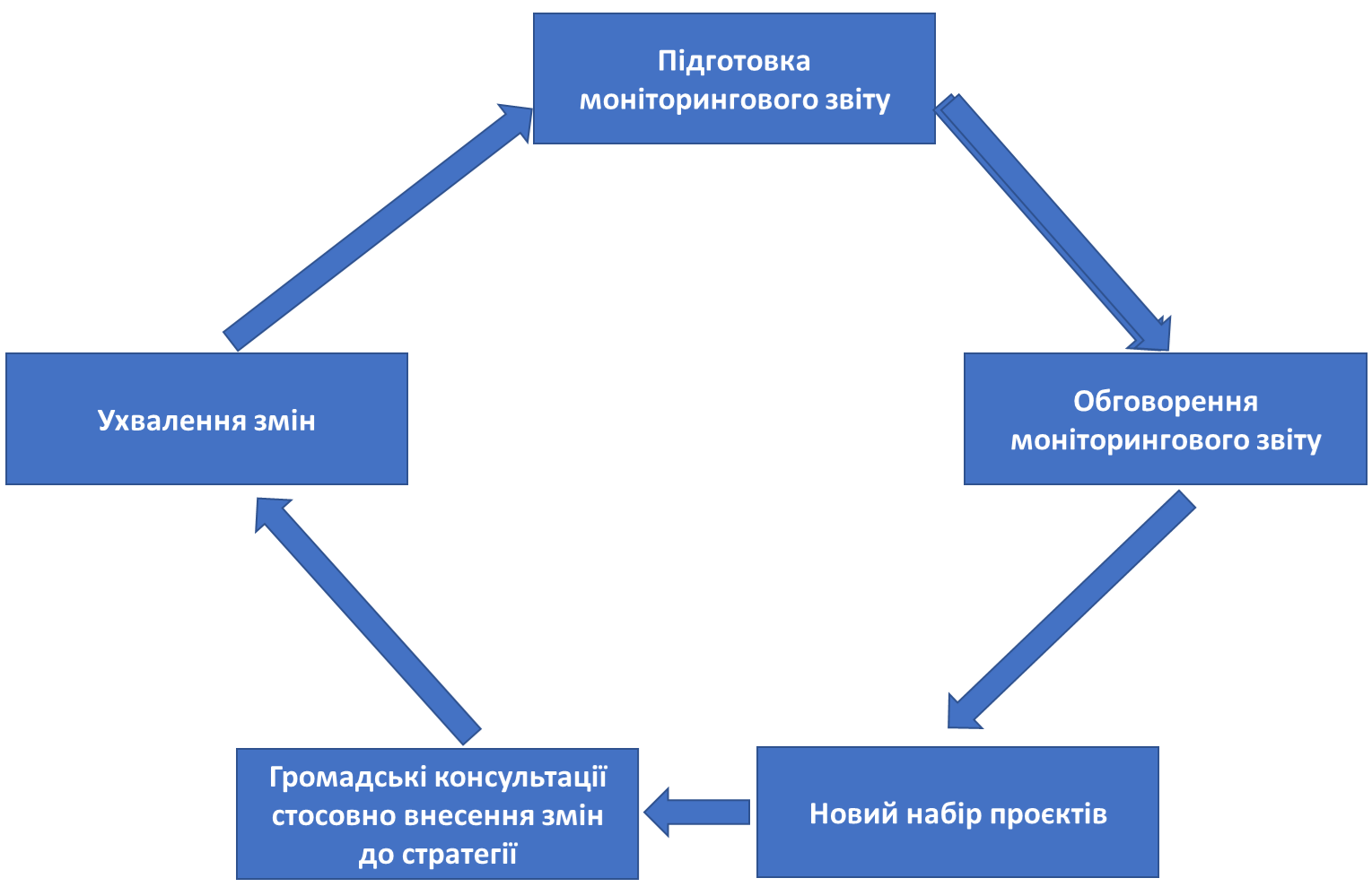 Схема моніторингу та актуалізації стратегіїСхема моніторингу та актуалізації стратегіїМоніторинг та актуалізація – це безперервний процес, що повторюватися відповідно до таких кроків:1.	комітет із управління впровадження Стратегії розробляє звіт моніторингу протягом двох місяців від дати завершення звітного періоду після збору інформації та даних;2.	селищний голова представляє звіт Срібнянській селищній раді; звіт разом з аналізом досягнень та виявлення відхилень від цілей має містити пропозиції щодо коригування або рекомендувати зміни в стратегії; також передбачатиме якісну та кількісну оцінку реалізації окремих цілей стратегії, її проєктів;3.	після ухвалення звіту селищною радою оголошується збір нових проектних ідей у формі консультацій з громадськістю; 4.	за результатами громадських консультацій селищний голова представляє раді оновлену версію стратегію разом із пропозицією її ухвалити та звітом за проведені громадські консультації.Моніторинг реалізації Стратегії розвитку Срібнянської територіальної громади на 2021–2027 роки передбачатиме безперервний збір та аналіз даних, що стосуються виконання окремих завдань (проєктів). На підставі отриманої інформації вноситимуться необхідні зміни. Також їхня необхідність обумовлюватиметься зовнішніми обставинами що змінюються (зокрема, законодавство). Однак такі зміни не можна робити часто – в такому разі втрачається сенс розробки стратегії розвитку. Моніторинг реалізації Стратегії базуватиметься на таких передумовах:за моніторинг відповідатиме Комітет з управління впровадженням Стратегії;дані для засідань комітету готуватиме профільний відділ селищної ради (за участю інших структурних підрозділів);моніторинг стосуватиметься окремих проектів, що становлять основу ієрархії стратегічного планування;моніторинг реалізації стратегії проходитиме кожного року під час підготовки звіту за виконання річного бюджету селищної ради;підсумки  моніторингу  оприлюднюватимуться  у  вигляді  річних  звітів  про  реалізацію стратегії,річні звіти про виконання стратегії розвитку затверджуються селищною радою.Система інформування та популяризації стратегіїСистема інформування про результати реалізації стратегіїІнформаційна діяльність щодо Стратегії спрямована на:−	інформування зацікавлених сторін про перебіг реалізації стратегії;−	громадську підтримку реалізації стратегії;−	більшу участь представників зацікавлених сторін у реалізації стратегії;−	створення комунікаційної платформи між самоварядною владою та інституціями громадянського суспільства;−	більшу замученість місцевих мешканців та мешканок до справ стратегії.Для цього передбачаються застосувати такі методи:особисті зустрічі з мешканцями громади;організація та проведення обговорень в експертному форматі; зустрічі комітету із управління впровадження Стратегії з депутатами Срібнянської селищної ради;підготовка та розміщення інформації на офіційному сайті селищної ради, її сторінках в соціальних мережах: Facebook, Telegram, YouToube, ін.;підготовка публікації в ЗМІ;презентації Стратегії.Перелік скорочень2Зміст3Вітальне слово селищного голови 4ІВступ: необхідність створення Стратегії, методологія, учасники5ІІАналіз розвитку громади:10Соціально-економічний аналіз10Результати соціологічного дослідження48SWOT-аналіз – висновки55SWOT-матриця Срібнянської громади57Порівняльні переваги, виклики та ризики60Сценарії розвитку Срібнянської  громади65ІІІСтратегічне бачення, цілі розвитку та завдання:72Стратегічне бачення72Цілі розвитку – стратегічні та оперативні. Завдання73Показники (індикатори) продуктів та результатів реалізації Стратегії84Узгодження між стратегією розвитку громади та іншими стратегічними документами91Припущення та ризики, рекомендації101IVСистема впровадження, моніторингу та реалізації Стратегії, актуалізації  ЇЇ змісту105ДодатокПлан із реалізації Стратегії розвитку срібнянської теритріальної громадина 2021–2023 рокиЧасові рамки та засоби реалізації3Територія впливу проєкту Плану із реалізації Стратегії3Орієнтовний фінансовий план на 2021–2023 рр.5Джерела фінансування реалізації завдань10Каталог технічних завдань і проєктів місцевого розвитку на 2021–2023 рр.13№ з/пПІБ учасника робочої групиПосадаГолова робочої групи:Голова робочої групи:1.ПАНЧЕНКО Олена Василівнаселищний голова Заступник голови робочої групи:Заступник голови робочої групи:2.ЖЕЛІБА Віталій Миколайовичперший заступник селищного головиСекретар робочої групи:Секретар робочої групи:3.СЕЛЮТІНА Ірина Миколаївнаначальник відділу економіки, інвестицій та агропромислового розвиткуЧлени Робочої групи:Члени Робочої групи:4.МАРТИНЮК Ірина Іванівнасекретар селищної ради, депутат селищної ради5.БОНДАРЕНКО Ніна Григорівназаступник селищного голови з гуманітарних  питань  та соціальної політики6.ГЛЮЗО Ірина Михайлівнакеруючий справами (секретар) виконавчого комітету7.КРЕКОТЕНЬ Галина Миколаївна начальник фінансового управління8.ТАРАН Сергій Іванович	начальник відділу земельних відносин9.НИКОНЕНКО Віталій Миколайовичначальник відділу освіти, сім’ї,  молоді та спорту, депутат селищної ради 10.БУРДАЙ Людмила Миколаївна начальник відділу зв’язків з громадськістю, ЗМІ та громадськими організаціями11.ЖИЖКА Ірина Миколаївнаначальник відділу культури та туризму  12.ТАРАН Юлія Сергіївнаголовний спеціаліст відділу економіки, інвестицій та агропромислового розвитку13.ГЕРАЩЕНКО Валентина Павлівнаголовний спеціаліст відділу організаційної роботи, депутат селищної ради14.ТКАЧОВ Вадим Миколайовичзавідувач сектором містобудування архітектури та житлово-комунального господарства 15.МАРІНЕНКО Ірина Миколаївнаголовний лікар КНП «Срібнянський центр первинної медико-санітарної допомоги» 16.ПИНДЮРА Жанна Миколаївнадиректор Срібнянського  територіального центру соціального обслуговування (надання соціальних послуг)17.МИХАЙЛЮК Володимир Андрійовичдиректор КП «Комунгосп»18.ДМИТРЕНКО Микола Михайловичвиконавчий директор СТОВ «Батьківщина», депутат селищної ради19.КОВАЛЕНКО Михайло Миколайовичдепутат селищної ради20.БІЛОДІД Володимир Івановичприватний підприємець, депутат селищної ради21.ТКАЧ Оксана Миколаївнаприватний підприємець22.НЕМЦЕВА Наталія Василівнастароста Сокиринського старостинського округу23.ЖЕЛІБА Микола Васильович староста Подільського старостинського округу24.ОСТАПЕНКО Юрій Олександровичстароста Харитонівського старостинського округу25.КОВАЛЕНКО Інна Вячеславівнаголовний спеціаліст відділу культури та туризму, член молодіжної ради   26.БЛИЗНЮК Захар Миколайовичголова Прилуцького відокремленого підрозділу громадської організації «Стоп корупція»27.БЕБИК Сергій Анатолійовичголовний редактор газети «Срібнянщина»№ПІБ ПосадаВолошина Лариса Василівна представник громадськостіЛихопій Наталія Григорівнапредставник громадськостіДаценко Марина Миколаївнапредставник громадськостіЗарва Ольга Василівна представник громадськостіАдміністративна одиницяПлоща, км2Площа громади як % площі Кількість населення, осібКількість населення громади як % кількості населення Густота населення, ос./км2Срібнянська ТГ667100%10481100%18Прилуцький район580010 %1582006,62 %27Чернігівська область319031,8 %9820561,07 %31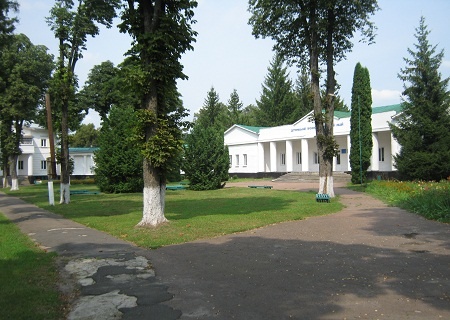 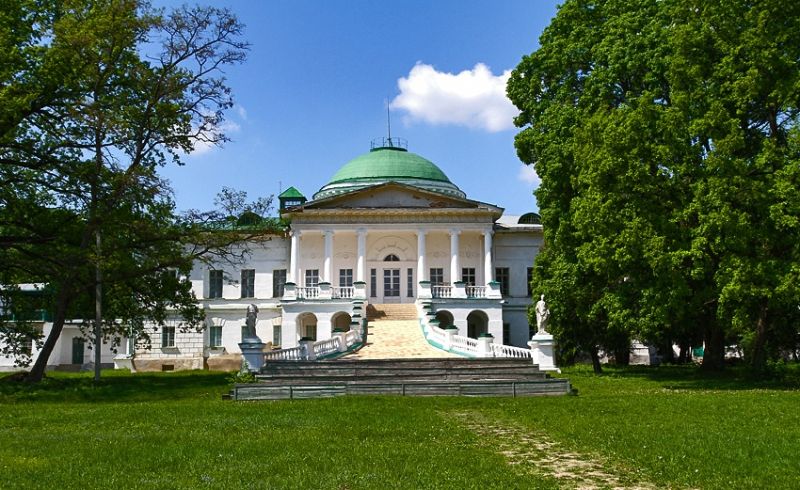 №Назва населеного пунктуНазва ради, якій підпорядковувався населений пункт до об‘єднанняКількість населення, осібВідстань до адмін. центру громади, км1 смт  СрібнеСрібнянська селищна рада3238Адміністративний центр громади2 с. АртеменківСрібнянська селищна рада569,53 с. НиконівкаСрібнянська селищна рада1138,44смт ДігтяріДігтярівська селищна рада106017,75с. ІванківціДігтярівська селищна рада39420,36с.ГнатівкаДігтярівська селищна рада15914,27 с. ГоробіївкаГоробіївська сільська рада37214,48с.ТоченеГоробіївська сільська рада120,09 с. ГриціївкаГриціївська сільська рада2677,010 с. ПобочіївкаГриціївська сільська рада2483,311 с. ГалкаГриціївська сільська рада393,812 с. ЛозовеГриціївська сільська рада-8,013 с. ГурбинціГурбинська сільська рада35912,214 с. ДейманівкаГурбинська сільська рада9210,215 с. ТростянецьГурбинська сільська рада45,016 с. КалюжинціКалюжинська сільська рада38520,417 с. КарпилівкаКарпилівська сільська рада34812,218 с. ЛебединціКарпилівська сільська рада23216,719 с. ОлексинціОлексинська сільська рада3054,120 с. ВасюківОлексинська сільська рада712,121 с. АнтішкиОлексинська сільська рада-9,122 с. ПоділПодільська сільська рада6193,923 с. КутиПодільська сільська рада233,624 с. ПоетинПодільська сільська рада15,125 с. СавинціСавинська сільська рада36011,526 с. ХукалівкаСавинська сільська рада3816,627 с. СокиринціСокиринська сільська рада100220,328 с. ХаритонівкаХаритонівська сільська рада33610,429 с. ВаськівціВаськівська сільська рада42328ПоказникРокиРокиРокиРокиРокиПоказник20162017201820192020Народжуваність 9174535656Смертність212193203202145Природний приріст-121-119-150-146-89Приїхали 15316721811862Виїхали5915845918599Сальдо міграції949-241-67-37РАЗОМ по всій ТГ Адміністративний центр ТГ Разом1104813238Разом2Чоловіків49701557Разом3Жінок55111681Віковий розподіл40 – 18, в т.ч.:1726552Віковий розподіл4Діти дошкільного віку336108Віковий розподіл4Діти шкільного віку931293Віковий розподіл519 – 3530931119Віковий розподіл635 – 592858866Віковий розподіл760 та старше2804701Економічні фактори8Рівень бідності (%)0,40,2Економічні фактори9Кількість безробітних (офіційно зареєстровані)12171Економічні фактори10Кількість безробітних (фактично)193747211Співвідношення працюючих і непрацюючих 0,480,31Уразливі групи12ВПО/Біженці5217Уразливі групи12Інваліди625235Уразливі групи12Пенсіонери33241015Уразливі групи12Ветерани (в т.ч. АТО)463 (ветерани 350 і АТО 113)104 (ветерани 73 і АТО 31)ПоказникиКількість, осібПрофесійно-технічна2401Базова вища1697Повна вища2963ПоказникиРік, за який є даніСрібнянська громадаВарвинська громада -конкурент 1Талалаївська громада -конкурент 2Сухополов’янська громада -конкурент 3Територія, км2667590633822Населення10481149691184612243Середня заробітна плата96201223880709642Якась одна сильна сторона, що надає перевагу у розвитку(наприклад – працююче підприємство, природні ресурси, об‘єкт для туризму)На території громади працює потужне сільськогосподарське підприємство «Батьківщина». Високобальбні землі. Палацовий комплекс Галаганів у  с. Сокиринці. Проходить  автодорога національного значення Н-07  Гнідинцівський ГПЗ ПАТ Укрнафта та ТОВ Тозіналі. Високобальбні землі.Природні надра: нафта, газ, торф, глина, пісокДві залізничні станції: Талалаївка і Блотниця Південної залізниці. За 4 км від Талалаївки – Матлахівське нафтове родовище, що належить до Талалаївсько-Рибальського нафтогазоносного району Східного нафтогазоносного регіону України. Високобальбні землі. Проходить  автодорога національного значення Н-07  Розташування навколо міста обласного значення Прилуки, відповідно – поблизу великої залізничної станції та промислових підприємств. Високобальбні землі. Найкращий доступ до автошляху національного значення Н-07 Орні землі (рілля)37758,2455Ліси та інші лісовкриті площі4664,7567 Багаторічні насадження (сади)619,3976Сіножаті3372,3661Пасовища2277,6125Інше (піски, яри)207,5Площа земель під населеними пунктами,5831,4000в т. ч. забудовані землі618,9545Водний фонд (річки, озера, ставки)764,459920182019Стацінарні джерела:Громада 0,3160,659Район0,8900,759Підприємство / організація / суб’єкт діяльностіСплачено ПДФО, тис. грнПлата за землю, тис. грн.СТОВ «БАТЬКІВЩИНА»27094,43048,4ТОВ «Обрій»2984,1484,5Відділ освіти сім’ї, молоді  та спорту Срібнянської селищної ради 3557,8-ТОВ «ТАС АГРО ПІВНІЧ»1305,9114,0КНП «Срібнянська Центральна лікарня»1162,1143,1Підприємство / організація / суб’єкт діяльностіОсновна галузь діяльностіКількість працівниківСТОВ «Батьківщина»Сільське господарство1018Відділ освіти, сім’ї, молоді та спортуОсвіта361Срібнянська селищна радаОргани місцевого самоврядування110ТОВ «Обрій»Сільське господарство85Срібнянський територіальний центр соціального обслуговування (надання соціальних послуг)Соціальні послуги73Підприємство / організація / суб’єкт діяльностіСплачено ПДФОАкцизПлата за землюПодаток на нерухомістьСТОВ "БАТЬКІВЩИНА"27094,43048,411,9ТОВ "Обрій"2984,1484,5Відділ освіти СМ та спорту Срібн.с-щ/р3557,8ТОВ "ТАС АГРО ПІВНІЧ"1305,9114,0КНП СРIБНЯНСЬКА ЦЛ1162,1143,1201820192020Кількість140139148Єдиний податок з фізичних осіб,тис.грн.1132,11629,31685,9% сплачених податків у власних надходженнях бюджету громади2,53,22,9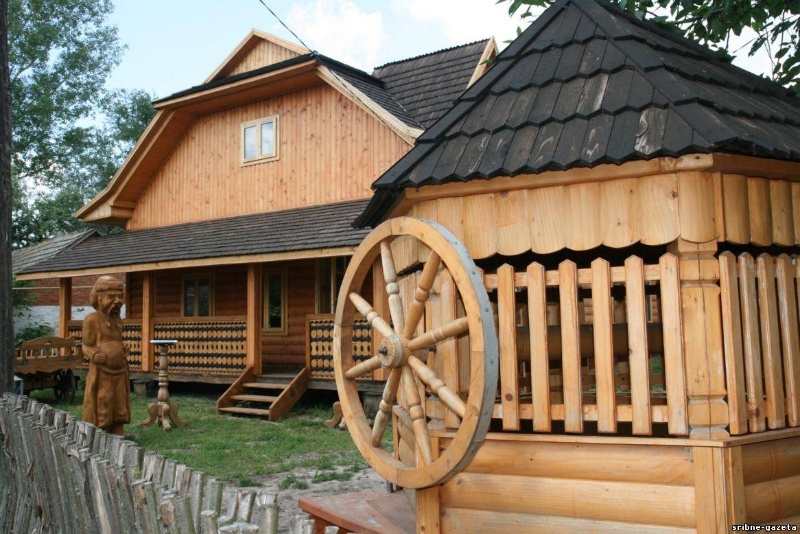 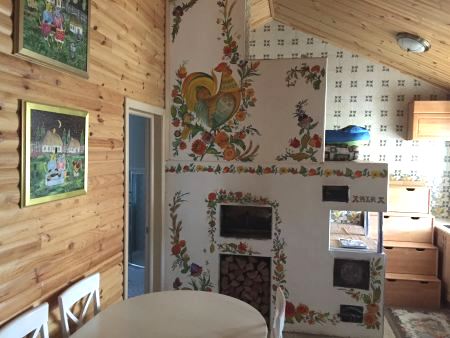 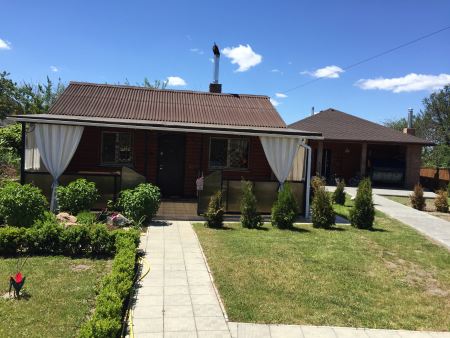 201820192020Срібнянська громада796585979620Прилуцький район810786099642Чернігівська область800588519615Галузі та види діяльності2020Сільське господарство, мисливство, лісове та рибне господарство10820Промисловість8500Будівництво0Оптова й роздрібна торгівля; торгівля транспортними засобами; послуги з їх ремонту10000Готелі та ресторани8000Транспорт і зв'язок6500Фінансова діяльність13000Операції з нерухомістю, здавання під найом та послуги юридичним особам0Державне управління10500Освіта9500Охорона здоров’я та соціальна допомога9000Колективні, громадські та особисті послуги10000Інші види діяльності10000Індекс дорогиНайменування дорігЗагальна протяжність по території громадиВідрізок дорогиНаціональні автомобільні дороги загального користування державного значенняНаціональні автомобільні дороги загального користування державного значенняНаціональні автомобільні дороги загального користування державного значенняНаціональні автомобільні дороги загального користування державного значенняН-07Київ–Суми–Юнакіївка19 кмкм 173+400-192+400Територіальні автомобільні дороги загального користування державного значенняТериторіальні автомобільні дороги загального користування державного значенняТериторіальні автомобільні дороги загального користування державного значенняТериторіальні автомобільні дороги загального користування державного значенняТ-25-30Прилуки–Варва–Срібне–Обухове28,6 кмкм 38+578-59+128км 61+928-70+028Р-68Талалаївка-Ічня-Тростянець16,2 кмкм 77+990-94+171Обласні автомобільні дороги загального користування місцевого значенняОбласні автомобільні дороги загального користування місцевого значенняОбласні автомобільні дороги загального користування місцевого значенняОбласні автомобільні дороги загального користування місцевого значенняО251901Срібне–Карпилівка11,8 кмО251903Калюденці–Сокиринці2,1 кмО250404Варва–Хукалівка–Поділ13,9 кмО251904Гнатівка-Горобіївка–Савинці9,2 кмО251905А/д Н-07–Калюженці4,7 кмО251906А/д Т-25-30 - Олексинці2,1 кмО251907(Срібне–Карпилівка) – Гриціївка3,0 кмО251908(Срібне–Карпилівка) – Харитонівка2,1 кмО251910А/д Н-07 – Олексинці0,8 кмРайонні автомобільні дороги загального користування місцевого значенняРайонні автомобільні дороги загального користування місцевого значенняРайонні автомобільні дороги загального користування місцевого значенняРайонні автомобільні дороги загального користування місцевого значенняС0251901Пручаї–Охіньки–Дігтярі7,7 кмС251902А/д Т-25-30 – Никонівка3,2 кмС251903А-д Н-07  – Артеменків2,9 кмС251904Срібне – Тростянець2,9 кмС251905Карпилівка – Лебединці4,5 кмС251906Поділ – Побочіївка4,0 кмС251907Олексинці – Васюків5,1 кмС251908А-д Н-07 – Дейманівка3,9 кмС251909А/д Т-25-30 – Дейманівка2,8кмС251910А/д Т-25-30 – Кути1,8 кмС251911(А/д Т-25-30 – Дейманівка) – Поетин0,7 кмЗначення дорігПротяжність, кмСтан покриттяДержавного значення – асфальт 63,8Потребує ремонту (ямковість)Місцевого значення, з них:332,6тверде покриття – асфальт174,3Потребує ремонту (ямковість)тверде покриття – бетон2,76Задовільний тверде покриття – шлак-ґрунтова з підсипкою щебенем86,5Задовільнийґрунтова71,8Задовільний Показники2020Заселені будинки разом4463у тому числі:- індивідуальні будинки4434Житловий фонд, тис. кв. м загальної площі258,2% помешкань, підключених до комунального водопостачання30% помешкань, підключених до комунального газопостачання85% помешкань, підключених до комунальної системи каналізації-% помешкань, підключених до центрального опалення1,1№Назва населеного пунктуПоказникТехнічний стан1Доступність жителів до газової мережі, %85Стан мережі задовільний2Доступність жителів до мережі теплопостачання, %3,4Потребує ремонту3Доступність жителів до мережі водопостачання, %3580% водогону  потребує заміни3-апротяжність мережі водопостачання, км294Доступність жителів до мережі водовідведення, %-Мережа відсутня4-апротяжність мережі водовідведення, км-школи І-ІІІ ступенівдит садкизаклади позашкільної освітиКультурифізичної культуриФАПиамбулаторії, поліклінікилікарніпунктів постійного базування станції119240218311Показники2016 2017 20182019 2020 Кількість закладів дошкільної освіти,одиниць99999Кількість дітей в закладах дошкільної освіти, осіб265241245239235Кількість педагогічних працівників у закладах дошкільної освіти, осіб626272728Кількість позашкільних навчальних закладів, одиниць11111Кількість дітей у позашкільних навчальних закладах, осіб355348275296266Кількість закладів загальної середньої освіти, одиниць1111101010Кількість учнів у закладах загальної середньої освіти, осіб902895848871888Кількість педагогічних працівників у закладах загальної середньої освіти, осіб171171156161161Назва закладуРік побудови або капітального ремонтуПроектна місткість учнів / вихованців дитсадків Чисельність учнів шкіл/ вихованців закладів дошкільної освітиЧисельність педагогічних працівників/ техніного персоналу Бюджет тис. грн. / на одного учня/вихованця Срібнянський заклад дошкільної освіти «Сонечко» Срібнянської селищної ради Чернігівської області1966140967/1020,8Дігтярівський заклад дошкільної освіти «Сонечко» Срібнянської селищної ради Чернігівської області191290435/1123,6Савинський заклад дошкільної освіти «Сонечко» Срібнянської селищної ради Чернігівської області192915102/131,2Сокиринський заклад дошкільної освіти «Метелик» Срібнянської селищної ради Чернігівської області1987/2010 (кап.ремонт)90242/325,1Гриціївський заклад дошкільної освіти «Журавлик» Срібнянської селищної ради Чернігівської області198415142/224,6Гурбинський заклад дошкільної освіти «Малятко» Срібнянської селищної ради Чернігівської області197520102/131,1Карпилівський заклад дошкільної освіти «Казка» Срібнянської селищної ради Чернігівської області197120102/237,1Подільський заклад дошкільної освіти «Віночок» Срібнянської селищної ради Чернігівської області2012 (кап.ремонт)15132/226,3Горобіївський заклад дошкільної освіти «Струмочок» Срібнянської селищної ради Чернігівської області198725111/231,9Дігтярівська загальноосвітня школа І-ІІІ ступенів Срібнянської селищної ради Чернігівської області198519813622/932,8Срібнянська загальноосвітня школа І-ІІІ ступенів Срібнянської селищної ради Чернігівської області198762433947/2826,4Гурбинська загальноосвітня школа І-ІІІ ступенів Срібнянської селищної ради Чернігівської області19754804113/765,3Карпилівська загальноосвітня школа І-ІІІ ступенів Срібнянської селищної ради Чернігівської області19012506018/1257,3Сокиринська загальноосвітня школа І-ІІІ ступенів Срібнянської селищної ради Чернігівської області19613008518/1238,9Горобіївська загальноосвітня школа І-ІІ ступенів Срібнянської селищної ради Чернігівської області19871502910/653,5Гриціївська загальноосвітня школа І-ІІ ступенів Срібнянської селищної ради Чернігівської області19841926713/635,6Калюжинська загальноосвітня школа І-ІІ ступенів Срібнянської селищної ради Чернігівської області19751204211/637,8Подільська загальноосвітня школа І-ІІ ступенів Срібнянської селищної ради Чернігівської області1980855216/541,6Савинська загальноосвітня школа І ступеня Срібнянської селищної ради Чернігівської області1912120113/597,8Васьківська загальноосвітня школа І-ІІ ступенів Срібнянської селищної ради Чернігівської області1928602711/666,6Вид об’єкта і його розташуванняРік побудови або капітального ремонтуПроектна потужність Кількість зайнятих осібЧисельність звернень протягом календарного рокуБюджет тис. грн.КНП «Срібнянська центральна лікарня»      196767 ліжок122 чол.13608 л/днів16896,6Срібнянська АЗПСМ, смт Срібне, вул.Миру, 481988 (оренда)3221114137246,8Дігтярівська МЛА, смт Дігтярі, вул. Центральна, 319683041503369,0Сокиринська СЛА, с.Сокиринці, вул.Вересая, 419573051723402,2Олексинський ФАП, с.Олексинці, вул.Грушевського,13196020182085,9Артеменківський ФАП, вул. Незалежності197920---Васьківський ФАП, с. Васьківці, вул.Шкільна,61956201201680,6Горобіївський ФАП, с.Горобіївка, вул.Т.Шевченка, 24-2021864105,4Гриціївський ФАП, с.Гриціївка, вул.Незалежності,161978201-39,0Дейманівський ФАП, с.Дейманівка, вул.Українська,12198720252158,5Іванківський ФАП, с.Іванківці, вул.Гагаріна,101928202105458,5Калюжинський ФАП, с.Калюжинці, вул.В.Рибки, 11963202162497,5Лебединський ФАП, с.Лебединці, вул.Миру, 43а1977202130458,5Никонівський ФАП, с.Никонівка, вул..Миру, 401961201-39,0Подільський ФАП, с.Поділ, вул.Центральна, 4219722022057105,4Побочіївський ФАП, с.Побочіївка, вул.Шкільна,1198020291960,2Савинський ФАП, с.Савинці, вул.Першотравнева, 91969202123258,5Об’єкт Рік побудови або капітального ремонтуПлоща, м2Кількість місцьКількість працівниківБюджет тис. грн. / (витрати, понесені на утримання)Срібнянський Будинок культури1935713,6500151098,1Дігтярівський будинок культури19354884003216,3Васьківський будинок культури19363463003145,7Горобіївський будинок культури197210003253146,8Гриціївський будинок культури1976425200246,7Гурбинський будинок культури19385704003203,2Карпилівський будинок культури19292992072101,8Калюжинський будинок культури19353843003141,7Савинський будинок культури198413203003154,9Сокиринський будинок культури198213203003383,1Харитонівський будинок культури1948102100256,5Іванківський будинок культури19374962703104,5Никонівський будинок культури1968493250153,4Олексинський будинок культури1960430,92502119,0Подільський будинок культури19252804003184,5Артеменківський сільський клуб-бібліотека1979139150133,5Побочіївський сіьськийй клуб-бібліотека1984278120271,0Гнатівський сіьськийй клуб-бібліотека1936390200267,2Дейманівський сільський клуб-бібліотека198825720018,0Лебединський сільський клуб1963567300291,3Хукалівський сільський клуб1989451,2200131,0Дитяча музична школа Срібнянської селищної ради1966348,51506932,7Краєзнавчий музей 202184,530182,0Централізована бібіліотечна системаЦентральна бібліотека Срібнянської селищної ради1966193,7407644,8Дитяча бібліотека Срібнянської селищної ради1950130,4303270,2Дігтярівська бібліотека-філіал199850101100,7Горобіївська бібліотека-філіал19724010144,6Гриціївська бібліотека-філіал19769020146,4Гурбинська бібліотека-філіал19384212175,5Іванківська бібліотека-філіал1937506146,4Калюжинська бібліотека-філіал1935726141,3Карпилівська бібліотка-філіал19296015148,7Лебединська бібліотека-філіал19635512128,7Никонівська бібліотека-філіал19685010126,8Олексинська бібліотека-філіал1960608140,0Подільська бібліотека-філіал19994812144,6Савинська бібліотека-філіал19869020175,5Сокиринська бібліотека-філіал1982130151107,8Харитонівська бібліотека-філіал1970507143,2Показники2018 рік 2019 рік2020 рік2021 рікВласні надходження, млн.грн.54,060,166,672,1Офіційні трансферти з державного бюджету (в т.ч. інфраструктурної)*, млн.грн.37,736,926,127,9Сукупний дохід, млн. грн.91,797,093,4100,0Частка власних надходжень,% 58,962,071,372,1Назва організаціїСфера діяльності організаціїСрібнянська районна організація інвалідів «В єднанні сила»Проведення різноманітних заходів для осіб з обмеженими можливостямиСрібнянська районна громадська організація спортивно-мисливського-рибальського клубу «Лісовик»Розвиток спортивної галузі та збереження мисливських угідь та водойм на території громадиГромадська організація «Сокиринські озера»Збереження водойм на території с. СокиринціСрібнянська района громадська організація всеукраїнської громадської організації інвалідів «Союз Чорнобиль України»Захист законних соціальних, медичних, економічних та інших спільних інтересів, вирішення проблем, пов'язаних з аварією на ЧАЕССрібнянська района громадська організація рибалок «Джерело»Захист законних інтересів шляхом сприяння аматорському рибальству, активному розвитку рибальського спорту, охороні, відтворенню, збереженню, раціональному використанню природних багатств річок і водойм«Федерація дзюдо, самбо Срібнянщини»Розвиток спортивних єдиноборств в громадіСрібнянська районна молодіжна громадська організція всеукраїнської молодіжної громадської організації «Батьківщина молода» Створення умов для більш повної самореалізації молоді у соціально-економічному, політичному та культурному житті суспільства та активне сприяння поліпшенню стану навколишнього середовищаСпілка учасників АТО «Патріоти Срібнянщини»Організації допомоги, психологічної підтримки учасникам АТООрганізація ветеранів Срібнянської селищної радиПідтримка ветеранів 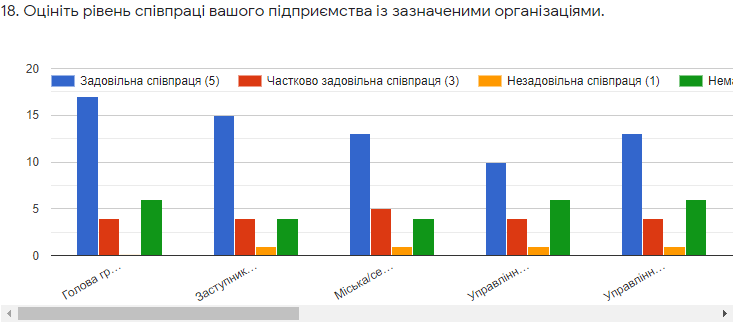 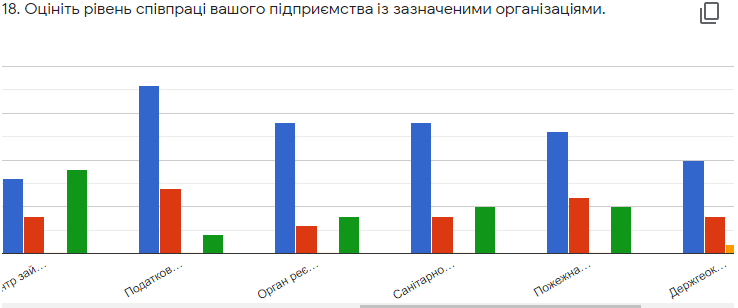 Сильна сторони Слабі сторони1.Родючі грунти – найвищий в області біопродуктивний потенціал земель (63%)2.Значна частка власних надходжень (71,3%) у  доходній частині бюджету громади, громада –донор (коефіцієнт податкоспроможності 1,2)3.Сприятливі кліматичні умови для ведення  сільського господарства та вирощування екологічно чистої продукції4.Розвинуте крупнотоварне сільгоспвиробництво (СТОВ «Батьківщина», яке забезпечує 25% робочих місць та 54,6% власних надходжень до бюджету громади)5.Через громаду проходить автошлях національного значення Н 076.Значний оздоровчо-рекреаційний потенціал (малі річки, каскади мальовничих ставків, підземні водні ресурси, ліси) 7.Відсутність великих виробництв із викидами шкідливих речовин у повітря8.Наявна значна сировинна база для розвитку переробки сільськогосподарської продукції (зерно, молоко)9.Активний та злагоджений колектив апарату управління громадою із сильним відчуттям команди10.Працюючий з 2018 р. ЦНАП, що надає понад 80 послуг 11.Працює два аграрно-професійні ліцеї для підготовки кваліфікованих кадрів виробничих професій  12.Наявність генеральних планів адміністративного центру громади та трьох населених пунктів 13.Унікальна історико-культурна спадщина (два маєтки Галаганів, Данчичева гора, городище, Остап Вересай)1.Стійкий від'ємний приріст населення протягом останніх 20 років, його старіння, низька щільність (18 осіб на 1 км2 )2.Віддаленість громади від обласного центру (234 км) та столиці України (189 км)3.Наявні  промислові виробництва лише  епізодично здійснюють випуск продукції4.Відсутність залізничних станцій на території громади 5.Брак робочих місць (домінує самозайнятість та тіньове працевлаштування)6.Бракує вільних інвестиційно привабливих  земельних ділянок для розміщення  виробничих потужностей 7.Матеріально-технічно застаріла та витратна мережа закладів гуманітарної та соціальної сфер (50,3 тис. грн. на 1 учня в середньому)8.Сфера туристичних послуг розвивається хаотично  9.Низький відсоток централізованого водопостачання (30%), наявне зношено на 60%, відсутність централізованого водовідведення 10. Незадовільний стан доріг із твердим дорожнім покриттям (зношеність до 70%) 11.Брак регулярного транспортного сполучення між адмінцентром та селами12.Переважна більшість закладів соціальної сфери розміщуються в старих будівлях (понад  50 років і більше) без капітальних ремонтів, сучасного оснащення та утеплення 13.На території громади немає жодного іноземного інвестора та досвіду залучення коштів міжнародних донорів 14.Система збору ТПВ діє лише в Срібному, їх переробки немає, в селах поширені несанкціоновані сміттєзвалища15.Швидкісний Інтернет є лише у смт СрібнеМожливості (шанси) Загрози1. Державна підтримка місцевого та регіонального розвитку (проєкт «Велике будівництво», НУШ, реконструкція медичних закладів, малого бізнесу, сіл, спортивних об’єктів) 2.Очікуване запровадження державою компенсації громадам за об`єкти природоохоронного фонду на її території 3. «Екологічні кошти» обласного бюджету4.Стале зростання попиту на сільськогосподарську продукцію, зокрема органічну, на світових ринках5.Безмитні квоти для українських товарів, що експортуються до ЄС6. Наявність організацій, що надають навчально-консультативні послуги для територіальних громад7. Доступність новітніх аграрних технологій, в тому числі – для дрібних домогосподарств 8.Зростання інтересу до сільського зеленого туризму, агротуризму, екотуризму 9.Зацікавленість громад-сусідів у розв`язанні спільних проблем на засадах муніципального співробітництва 10.Наявність та доступність енергозберігаючих технологій та відновлювальних джерел енергії11.Розвиток новітніх електронних комплексів управління, інших цифрових ресурсів12.Доступність сучасних технологій сортування та утилізації ТПВ13. Доступність зовнішніх фінансових та інших  ресурсів14.Повернення трудових мігрантів з набутим досвідом та новою культурою праці  1.Гальмування державою реформ у сфері місцевого самоврядування, тенденції до централізації2.Збереження високих ризиків для потенційних інвесторів в Україні3.Наслідки запровадження ринку землі 4.«Ручний» розподіл коштів державного бюджету, що спрямовуються на місцевий та регіональний розвиток5.Потяг держави на перекладання нових повноважень на територіальні громади без компенсації витрат 6.Наявність значно більш високооплачуваної роботи в досяжній близькості від громади7.Світова тенденція до потепління, що призводить до зменшення прісноводних ресурсів8.Обмеження щодо соціальної та ділової комунікації через пандемію COVID-199.Непомірне використання великовантажним транспортом доріг, що проходять через громаду10.Запровадження низки відтермінованих норм Закону України «Про основні принципи та вимоги до безпеки та якості харчових продуктів»11.Приєднання низки юридичних осіб (райдержадміністрація, Національна поліція, Пенсійний фонд та ін.) до Прилуцького району12.Неефективний державний контроль над діяльністю крупних сільськогосподарських товаровиробників щодо дотримання ними екологічних норм1.Родючі грунти – найвищий в області біопродуктивний потенціал земель (63%)1. Державна підтримка місцевого та регіонального розвитку (проєкт «Велике будівництво», НУШ, реконструкція медичних закладів, малого бізнесу, сіл, спортивних об’єктів) 2. Значна частка власних надходжень (71.3%) у  доходній частині бюджету громади, громада –донор (коефіцієнт податкоспроможності 1,2)2. Очікуване запровадження державою компенсації громадам за об`єкти природоохоронного фонду на її території3.Сприятливі кліматичні умови для ведення  сільського господарства та вирощування екологічно чистої продукції3.«Екологічні кошти» обласного бюджету4.Розвинуте крупнотоварне сільгосп-виробництво (зокрема наявність сільгосппідприємства СТОВ «Батьківщина», яке забезпечує 25% робочих місць та 54,6% власних надходжень до бюджету громади)4.Стале зростання попиту на сільськогосподарську продукцію, зокрема органічну, на світових ринках 5.Через громаду проходить автошлях національного значення Н 075.Безмитні квоти для українських товарів, що експортуються до ЄС6.Значний оздоровчо-рекреаційний потенціал (малі річки, каскади мальовничих ставків, підземні водні ресурси, ліси) 6. Наявність організацій, що надають навчально-консультативні послуги для територіальних громад7. Відсутність великих виробництв із викидами шкідливих речовин у повітря7. Доступність новітніх аграрних технологій, в тому числі – для дрібних домогосподарств8. Наявна значна сировинна база для розвитку переробки сільськогосподарської продукції (зерно, молоко)8.Зростання інтересу до сільського зеленого туризму, агротуризму, екотуризму 9.Активний і злагоджений колектив апарату управління громадою із сильним відчуттям команди9.Зацікавленість громад-сусідів у розв`язанні спільних проблем на засадах муніципального співробітництва10.Працюючий з 2018 р. ЦНАП, що надає понад 80 послуг10. Наявність та доступність енергозберігаючих технологій та відновлювальних джерел енергії11.Працює два аграрно-професійні ліцеї для підготовки кваліфікованих кадрів виробничих професій  11. Розвиток новітніх електронних комплексів управління, інших цифрових ресурсів12.Наявність генеральних планів адміністративного центру громади та трьох населених пунктів12. Доступність сучасних технологій сортування та утилізації ТПВ13.Унікальна історико-культурна спадщина (два маєтки Галаганів, Данчичева гора, городище, Остап Вересай)13. Доступність зовнішніх фінансових та інших  ресурсів14. Повернення трудових мігрантів з набутим досвідом та новою культурою праці  1.Стійкий від'ємний приріст населення протягом останніх 20 років, його старіння, низька щільність (18 осіб на 1 км2 )1. Державна підтримка місцевого та регіонального розвитку (проєкт «Велике будівництво», НУШ, реконструкція медичних закладів, малого бізнесу, сіл, спортивних об’єктів) 2.Віддаленість громади від обласного центру (234 км) та столиці України2. Очікуване запровадження державою компенсації громадам за об`єкти природоохоронного фонду на її території3.Наявні  промислові виробництва лише  епізодично здійснюють випуск продукції3.«Екологічні кошти» обласного бюджету4.Відсутність залізничних станцій на території громади4.Стале зростання попиту на сільськогосподарську продукцію, зокрема органічну, на світових ринках 5.Брак робочих місць (домінує самозайнятість та тіньове працевлаштування)5.Безмитні квоти для українських товарів, що експортуються до ЄС6.Бракує вільних інвестиційно привабливих  земельних ділянок для розміщення  виробничих потужностей 6. Наявність організацій, що надають навчально-консультативні послуги для територіальних громад7.Матеріально-технічно застаріла та витратна мережа закладів гуманітарної та соціальної сфер (50,3 тис. грн. на 1 учня в середньому)7. Доступність новітніх аграрних технологій, в тому числі – для дрібних домогосподарств8.Сфера туристичних послуг розвивається хаотично  8.Зростання інтересу до сільського зеленого туризму, агротуризму, екотуризму9.Низький відсоток централізованого водопостачання (30%), наявне зношено на 60%,  відсутність централізованого водовідведення 9.Зацікавленість громад-сусідів у розв`язанні спільних проблем на засадах муніципального співробітництва10.Незадовільний стан доріг із твердим дорожнім покриттям (зношеність до 70%) 10. Наявність та доступність енергозберігаючих технологій та відновлювальних джерел енергії11.Брак регулярного транспортного сполучення між адмінцентром та селами 	11. Розвиток новітніх електронних комплексів управління, інших цифрових ресурсів 12.Переважна більшість закладів соціальної сфери розміщуються в старих будівлях (понад  50 років і більше) без капітальних ремонтів, сучасного оснащення та утеплення 12. Доступність сучасних технологій сортування та утилізації ТПВ14. Система збору ТПВ діє лише в Срібному, їх переробки немає, в селах поширені несанкціоновані сміттєзвалища 15. Швидкісний Інтернет є лише у смт Срібне 13. Доступність зовнішніх фінансових та інших  ресурсів14. Повернення трудових мігрантів з набутим досвідом та новою культурою праці  13.На території громади немає жодного іноземного інвестора та досвіду залучення коштів міжнародних донорів1.Стійкий від'ємний приріст населення протягом останніх 20 років, його старіння, низька щільність (18 осіб на 1 км2 )1.Гальмування державою реформ у сфері місцевого самоврядування, тенденції до централізації2.Віддаленість громади від обласного центру (234 км) та столиці України (189 км)2.Збереження високих ризиків для потенційних інвесторів в Україні3.Наявні  промислові виробництва лише  епізодично здійснюють випуск продукції3. Наслідки запровадження ринку землі 4.Відсутність залізничних станцій на території громади4.«Ручний» розподіл коштів державного бюджету, що спрямовуються на місцевий та регіональний розвиток5.Брак робочих місць (домінує самозайнятість та тіньове працевлаштування)5.Потяг держави на перекладання нових повноважень на територіальні громади без компенсації витрат 6.Бракує вільних інвестиційно привабливих  земельних ділянок для розміщення  виробничих потужностей 6.Наявність значно більш високооплачуваної роботи в досяжній близькості від громади7.Матеріально-технічно застаріла та витратна мережа закладів гуманітарної та соціальної сфер (50,3 тис. грн. на 1 учня в середньому)7.Світова тенденція до потепління, що призводить до зменшення прісноводних ресурсів8.Сфера туристичних послуг розвивається хаотично  8.Обмеження щодо соціальної та ділової комунікації через пандемію COVID-199.Низький відсоток централізованого водопостачання (30%), наявне зношено на 60%,  відсутність централізованого водовідведення9.Непомірне використання великовантажним транспортом доріг, що проходять через громаду10.Незадовільний стан доріг із твердим дорожнім покриттям (зношеність до 70%) 10.Запровадження низки відтермінованих норм Закону України «Про основні принципи та вимоги до безпеки та якості харчових продуктів»11.Брак регулярного транспортного сполучення між адмінцентром та селами 11.Приєднання низки юридичних осіб (райдержадміністрація, Національна поліція, Пенсійний фонд та ін.) до Прилуцького району12.Переважна більшість закладів соціальної сфери розміщуються в старих будівлях (понад  50 років і більше) без капітальних ремонтів, сучасного оснащення та утеплення 12.Неефективний державний контроль над діяльністю крупних сільськогосподарських товаровиробників щодо дотримання ними екологічних норм13.На території громади немає жодного іноземного інвестора та досвіду залучення коштів міжнародних донорів 14. Система збору ТПВ діє лише в Срібному, їх переробки немає, в селах поширені несанкціоновані сміттєзвалища 15. Швидкісний Інтернет є лише у смт Срібне 1. Розвиток людського потенціалу на засадах гендерної рівності та хорошого врядування2. Охорона довкілля, створення безпечного та комфортного життєвого середовища3. Підвищення конкурентоспроможності громади на основі сталого розвитку пріоритетних галузей економіки1.1. Забезпечення доступу до якісної освіти2.1. Модернізація та розвиток інженерної інфраструктури. Енергозбереження3.1.Стимулювання розвитку аграрного сектору1.2.Просування здорового способу життя та розвиток спортивної інфраструктури2.2. Збереження та відновлення довкілля, підвищення екологічної культури мешканців громади3.2.Розвиток переробки сільськогосподарської продукції1.3.Створення єдиного культурного простору із збереженням основних факторів історичної самобутності  Срібнянщини2.3.Збільшення кількості та покращення якості  комунальних послуг3.3.Покращення умов підприємницької діяльності1.4.Підвищення громадянської та гендерної обізнаності, соціальної активності мешканців громади3.4. Забезпечення комплексного просторового планування розвитку території громади  3.5. Розвиток сполученого багатоманіття туризму та рекреаціїСтратегічна цільОперативна ціль Завдання 1. Розвиток людського потенціалу на засадах гендерної рівності та хорошого врядування 1.1. Забезпечення доступу до якісної освіти1.1.1. Реорганізувати та  оптимізувати мережу  закладів загальної середньої  освіти та  модернізувати її матеріально-технічну базу 1. Розвиток людського потенціалу на засадах гендерної рівності та хорошого врядування 1.1. Забезпечення доступу до якісної освіти1.1.2. Створити сучасне, безпечне і комфортне середовища дошкільної та позашкільної освіти 1. Розвиток людського потенціалу на засадах гендерної рівності та хорошого врядування 1.2.Просування здорового способу життя та розвиток спортивної інфраструктури1.2.1. Підвищити  доступність та якість надання послуг охорони здоров`я1. Розвиток людського потенціалу на засадах гендерної рівності та хорошого врядування 1.2.Просування здорового способу життя та розвиток спортивної інфраструктури1.2.2.Залучити  кваліфікованих галузевих лікарів  до громади1. Розвиток людського потенціалу на засадах гендерної рівності та хорошого врядування 1.2.Просування здорового способу життя та розвиток спортивної інфраструктури1.2.3. Підтримати  громадські об`єднання та ініціативи у галузі спорту1. Розвиток людського потенціалу на засадах гендерної рівності та хорошого врядування 1.2.Просування здорового способу життя та розвиток спортивної інфраструктури1.2.4.Створити Активні парки та інші спортивні локації для популяризації здорового способу життя1. Розвиток людського потенціалу на засадах гендерної рівності та хорошого врядування 1.3.Створення єдиного культурного простору із збереженням основних факторів історичної самобутності  Срібнянщини1.3.1.Підтримати та популяризувати пам’ятки  історико-архітектурної спадщини громади: маєтки Галаганів в с.Сокиринці та смт Дігтярі та городище в смт Срібне1. Розвиток людського потенціалу на засадах гендерної рівності та хорошого врядування 1.3.Створення єдиного культурного простору із збереженням основних факторів історичної самобутності  Срібнянщини1.3.2.Забезпечити доступність до якісних культурних послуг із дотриманням інклюзивності1. Розвиток людського потенціалу на засадах гендерної рівності та хорошого врядування 1.3.Створення єдиного культурного простору із збереженням основних факторів історичної самобутності  Срібнянщини1.3.3.Підтримати розвиток місцевих національних та культурних традицій1. Розвиток людського потенціалу на засадах гендерної рівності та хорошого врядування 1.4.Підвищення громадянської та гендерної обізнаності, соціальної активності мешканців громади1.4.1.Створити сучасні молодіжні простори,  забезпечити умови для творчого самовираження молоді, дітей, осіб з особливими потребами1. Розвиток людського потенціалу на засадах гендерної рівності та хорошого врядування 1.4.Підвищення громадянської та гендерної обізнаності, соціальної активності мешканців громади1.4.2. Створити та популяризувати нові форми комунікації влади та громадськості, підтримати розвиток різноманіття соціальної активності мешканців громади  2. Охорона довкілля, створення безпечного та комфортного життєвого середовища 2.1. Модернізація та розвиток інженерної інфраструктури. Енергозбереження2.1.1.Реконструювати вулиці та  дороги комунальної власності, дотичну інфраструктуру  2. Охорона довкілля, створення безпечного та комфортного життєвого середовища 2.1. Модернізація та розвиток інженерної інфраструктури. Енергозбереження2.1.2. Підтримати  діяльність  територіального центру, збільшити кількість та якість надання соціальних послуг2. Охорона довкілля, створення безпечного та комфортного життєвого середовища 2.1. Модернізація та розвиток інженерної інфраструктури. Енергозбереження2.1.3.Реконструювати  та відновити  вуличне освітлення 2. Охорона довкілля, створення безпечного та комфортного життєвого середовища 2.1. Модернізація та розвиток інженерної інфраструктури. Енергозбереження2.1.4.Модернізувати  об’єкти водопостачання, забезпечити мешканців якісною питною водою2. Охорона довкілля, створення безпечного та комфортного життєвого середовища 2.1. Модернізація та розвиток інженерної інфраструктури. Енергозбереження2.1.5.Поширити швидкісний Інтернет в населених пунктах громади2. Охорона довкілля, створення безпечного та комфортного життєвого середовища 2.1. Модернізація та розвиток інженерної інфраструктури. Енергозбереження2.1.6. Запровадити альтернативні  джерела енергії, енергозберігаючі технології та енергоменеджмент  об’єктів соціальної сфери2. Охорона довкілля, створення безпечного та комфортного життєвого середовища 2.2. Збереження та відновлення довкілля, підвищення екологічної культури мешканців громади 2.2.1. Ліквідувати стихійні сміттєзвалища, налагодити регулярний  збір  та вивезення твердих побутових відходів, запровадити  їх роздільне  збирання 2. Охорона довкілля, створення безпечного та комфортного життєвого середовища 2.2. Збереження та відновлення довкілля, підвищення екологічної культури мешканців громади 2.2.2. Впровадити  новітні технології з утилізації рідких нечистот 2. Охорона довкілля, створення безпечного та комфортного життєвого середовища 2.2. Збереження та відновлення довкілля, підвищення екологічної культури мешканців громади 2.2.3.Усунути забруднення та засмічення кскаду комунальних ставків  2. Охорона довкілля, створення безпечного та комфортного життєвого середовища 2.2. Збереження та відновлення довкілля, підвищення екологічної культури мешканців громади 2.2.4. Реконструювати  низку громадських місць на засадах ландшафтного дизайну  2. Охорона довкілля, створення безпечного та комфортного життєвого середовища 2.3.Збільшення кількості та покращення якості  комунальних послуг 2.3.1. Розширити  надання комунальних послуг 2. Охорона довкілля, створення безпечного та комфортного життєвого середовища 2.3.Збільшення кількості та покращення якості  комунальних послуг 2.3.2. Налагодити  транспортне сполучення  між адміністративним центром та населеними пунктами громади 3. Підвищення конкурентоспроможності громади на основі сталого розвитку пріоритетних галузей економіки3.1.Стимулювання розвитку аграрного сектору3.1.1. Популяризувати  серед дрібних сільськогосподарських виробників сучасні аграрні технології та виробництво органічної продукції3. Підвищення конкурентоспроможності громади на основі сталого розвитку пріоритетних галузей економіки3.1.Стимулювання розвитку аграрного сектору3.1.2. Стимулювати створення  сільськогосподарської кооперації та розвиток дрібних  фермерських господарств3. Підвищення конкурентоспроможності громади на основі сталого розвитку пріоритетних галузей економіки3.2.Розвиток переробки сільськогосподарської продукції3.2.1. Розробити та просувати  інвестиційні  пропозиції громади3. Підвищення конкурентоспроможності громади на основі сталого розвитку пріоритетних галузей економіки3.2.Розвиток переробки сільськогосподарської продукції3.2.2.Стимулювати  розвиток на теренах громади переробної промисловості 3. Підвищення конкурентоспроможності громади на основі сталого розвитку пріоритетних галузей економіки3.3.Покращення умов підприємницької діяльності3.3.1.Організувати надання консультативно-методичної  та іншої допомоги для суб’єктів мікро- та малого бізнесу3. Підвищення конкурентоспроможності громади на основі сталого розвитку пріоритетних галузей економіки3.3.Покращення умов підприємницької діяльності3.3.2.Розширити  надання адміністративних послуг, запровадити  їх  діджиталізацію 3. Підвищення конкурентоспроможності громади на основі сталого розвитку пріоритетних галузей економіки3.4. Забезпечення комплексного просторового планування розвитку території громади  3.4.1. Провести топозйомки  населених пунктів3. Підвищення конкурентоспроможності громади на основі сталого розвитку пріоритетних галузей економіки3.4. Забезпечення комплексного просторового планування розвитку території громади  3.4.2. Розробити  генеральні  плани населених пунктів та іншу містобудівну документацію3. Підвищення конкурентоспроможності громади на основі сталого розвитку пріоритетних галузей економіки3.5. Розвиток сполученого багатоманіття туризму та рекреації3.5.1.Підтримати  розвиток  сільського  зеленого туризму3. Підвищення конкурентоспроможності громади на основі сталого розвитку пріоритетних галузей економіки3.5. Розвиток сполученого багатоманіття туризму та рекреації3.5.2. Розробити  туристичний  бренд громади «Галаганівські маєтки»3. Підвищення конкурентоспроможності громади на основі сталого розвитку пріоритетних галузей економіки3.5. Розвиток сполученого багатоманіття туризму та рекреації3.5.3.Створити  рекреаційні зони та зони для відпочинку3. Підвищення конкурентоспроможності громади на основі сталого розвитку пріоритетних галузей економіки3.5. Розвиток сполученого багатоманіття туризму та рекреації3.5.4.Сприяти розвитку туристичної інфраструктури та послуг3. Підвищення конкурентоспроможності громади на основі сталого розвитку пріоритетних галузей економіки3.5. Розвиток сполученого багатоманіття туризму та рекреації3.5.5. Розробити та запровадити  нові  туристичні маршрути та інші туристично-рекреаційні продукти,  просувати інформаційну продукцію про туристичні можливості громадиРезультат (продукт)Початкова вартість індикатора Індикатор результатуЦільова вартість індикатораДжерела підтвердження показниківОперативна ціль 1.1. Забезпечення доступу до якісної освітиОперативна ціль 1.1. Забезпечення доступу до якісної освітиОперативна ціль 1.1. Забезпечення доступу до якісної освітиОперативна ціль 1.1. Забезпечення доступу до якісної освітиОперативна ціль 1.1. Забезпечення доступу до якісної освіти1.1.1.  Модернізовані за вимогами НУШ заклади середньої  та дошкільної освіти громади, мешканці громади забезпечені послугами з дошкільної освіти 40%% забезпечення аудиторій технікою та обладнанням відповідно до нормативів МОН80%Звіт профільного відділу селищної ради1.1.1.  Модернізовані за вимогами НУШ заклади середньої  та дошкільної освіти громади, мешканці громади забезпечені послугами з дошкільної освіти 0Кількість реконструйованих та оснащених закладів дошкільної освіти1Звіт профільного відділу селищної ради1.1.1.  Модернізовані за вимогами НУШ заклади середньої  та дошкільної освіти громади, мешканці громади забезпечені послугами з дошкільної освіти 60%% дітей, які мають змогу відвідувати дитячі садочки80%Звіт профільного відділу селищної ради1.1.2.  Розширення послуг позашкільної освіти18Кількість працюючих тематичних гуртків25Річні звіти про роботу гуртків 1.1.2.  Розширення послуг позашкільної освіти210Чисельність дітей, які займаються в гуртках Центру позашкільної освіти протягом року250Книги бліку відвідування Оперативна ціль 1.2. Просування здорового способу життя та розвиток спортивної інфраструктуриОперативна ціль 1.2. Просування здорового способу життя та розвиток спортивної інфраструктуриОперативна ціль 1.2. Просування здорового способу життя та розвиток спортивної інфраструктуриОперативна ціль 1.2. Просування здорового способу життя та розвиток спортивної інфраструктуриОперативна ціль 1.2. Просування здорового способу життя та розвиток спортивної інфраструктури1.2.1. Кваліфіковані лікарі залучені до громади  2Кількість нових лікарів 4Звіт КНП «ЦПМСД»1.2.1. Кваліфіковані лікарі залучені до громади  30%Рівень задоволеності мешканців громади медичними послугами50%Дані соціологічного дослідження1.2.2. Працюючі  міні-активні парки, спортивні та ігрові майданчики з вуличними тренажерами0Кількість створених міні-активних парків 3Звіт профільного відділу селищної ради1.2.2. Працюючі  міні-активні парки, спортивні та ігрові майданчики з вуличними тренажерами20Кількість діючих спортивних майданчиків30Звіт профільного відділу селищної ради1.2.2. Працюючі  міні-активні парки, спортивні та ігрові майданчики з вуличними тренажерами10%Рівень задоволеності мешканців громади від можливостей займатися спортом40%Дані соціологічного дослідженняОперативна ціль 1.3. Створення єдиного культурного простору із збереженням основних факторів історичної самобутності  СрібнянщиниОперативна ціль 1.3. Створення єдиного культурного простору із збереженням основних факторів історичної самобутності  СрібнянщиниОперативна ціль 1.3. Створення єдиного культурного простору із збереженням основних факторів історичної самобутності  СрібнянщиниОперативна ціль 1.3. Створення єдиного культурного простору із збереженням основних факторів історичної самобутності  СрібнянщиниОперативна ціль 1.3. Створення єдиного культурного простору із збереженням основних факторів історичної самобутності  Срібнянщини1.3.1. Матеріально-технічна база будинків  культури модернізована з врахуванням інклюзії50% оновлення матеріально-технічної бази  70Звіт профільного відділу селищної ради1.3.1. Матеріально-технічна база будинків  культури модернізована з врахуванням інклюзії30Рівень задоволеності мешканців громади культурними потребами 60Дані соціологічного дослідження1.3.2. Низка традиційних для території громади ремесел, промислів та мистецтв відроджені1Кількість відроджених місцевих ремесел, промислів, традиційних виробів (чи послуг) та мистецтв2Дані моніторингу селищної ради1.3.2. Низка традиційних для території громади ремесел, промислів та мистецтв відродженіНіВідкрита експозиція у  краєзнавчому  музеїтакЗвіт профільного відділу селищної ради1.3.3.Проведення щорічного фестивалю людей з особливими потребами30Кількість учасників фестивалю70Звіт профільного відділу селищної ради1.3.3.Проведення щорічного фестивалю людей з особливими потребами100Чисельність мешканців громади,  які відвідують фестиваль300Дані моніторингу селищної радиОперативна ціль 1.4. Підвищення громадянської та гендерної обізнаності, соціальної активності мешканців громадиОперативна ціль 1.4. Підвищення громадянської та гендерної обізнаності, соціальної активності мешканців громадиОперативна ціль 1.4. Підвищення громадянської та гендерної обізнаності, соціальної активності мешканців громадиОперативна ціль 1.4. Підвищення громадянської та гендерної обізнаності, соціальної активності мешканців громадиОперативна ціль 1.4. Підвищення громадянської та гендерної обізнаності, соціальної активності мешканців громади1.4.1. Створений публічний простір  у бібліотеці Срібного 0Кількість публічних просторів1Звіт профільного відділу селищної ради1.4.1. Створений публічний простір  у бібліотеці Срібного 0Рівень задоволеності мешканців громади діяльністю простору70%Дані соціологічного дослідження1.4.2. День громади проводиться  регулярно, так само – інші масові заходи різного тематичного спрямування40%% мешканців громади, які щорічно беруть участь у тих чи інших масових заходах громади70%Дані соцілогічного дослідження громади40%% мешканців громади, які щорічно беруть участь у тих чи інших масових заходах громади70%Дані соцілогічного дослідження громади1.4.3.Створені веб-інструменти  на сайті селищної ради для комунікації влади та громади 30%Рівень участі мешканців громади у реалізації місцевих програм та  у громадському бюджетуванні50%Дані соцілогічного дослідженняІндикатори  продуктуПочаткова вартість індикатораІндикатор  результатуЦільова вартість індикатораДжерела підтвердження показниківОперативна ціль 2.1. Модернізація та розвиток інженерної інфраструктури. ЕнергозбереженняОперативна ціль 2.1. Модернізація та розвиток інженерної інфраструктури. ЕнергозбереженняОперативна ціль 2.1. Модернізація та розвиток інженерної інфраструктури. ЕнергозбереженняОперативна ціль 2.1. Модернізація та розвиток інженерної інфраструктури. ЕнергозбереженняОперативна ціль 2.1. Модернізація та розвиток інженерної інфраструктури. Енергозбереження2.1.1. Реконструйовані ділянки доріг та вулиць, прилеглі території впорядковані15%% доріг, вулиць та тротуарів, що відповідають сучасним технічним вимагам30%Акти виконаних робіт2.1.1. Реконструйовані ділянки доріг та вулиць, прилеглі території впорядковані15%Рівень задоволеності якістю доріг, вулиць та прилеглої до них території серед мешканців громади та її гостей50%Дані соціолгічного дослідження2.1.2. Збільшено кількість соціальних послуг, що надаються територіальним центром 85Кількість соціальних послуг, що надаються95Звіт територіально го центру2.1.2. Збільшено кількість соціальних послуг, що надаються територіальним центром 50%Рівень задоволеності якістю надання соціальних послуг70%Дані соціологічного дослідження2.1.3. Освітлені вулиці населених пунктів громади50%% вулиць у населених пунктах громади, що освітлені80%Звіт профільного відділу селищної ради2.1.3. Освітлені вулиці населених пунктів громади120Кількість встановлених освітлювальних приладів230Акти виконаних робіт2.1.4. Реконструйовані центральний водогін та водонапірна башта1136Кількість діючих абонентів водопостачання 1257Дані обліку абонентських рахунків 2.1.4. Реконструйовані центральний водогін та водонапірна башта50%Рівень задоволення населення якістю питної води 80%Дані соціолгічного дослідження2.1.5. Мешканці  населених пунктів громади мають доступ до швидкісного Інтернету9Кількість населених пунктів, де існує доступ до швидкісного Інтернету20Інформація провайдерів послуг2.1.5. Мешканці  населених пунктів громади мають доступ до швидкісного Інтернету50%Рівень задоволення населення якістю Інтернету80%Дані соціолгічного дослідження2.1.6. Установи бюджетної сфери та користувачі приватної використовують енергоощадні технології та відновлювальні джерела енергії 20%Розмір економії (%)  енергоресурсів у будівлях бюджетної сфери50%Показники лічильників2.1.6. Установи бюджетної сфери та користувачі приватної використовують енергоощадні технології та відновлювальні джерела енергії 1%% домогосподарств у приватній сфері, що використовують енергоощадні технології та відновлювальні джерела енергії3%Дані моніторингу селищної радиОперативна ціль 2.2. Збереження та відновлення довкілля, підвищення екологічної культури мешканців громадиОперативна ціль 2.2. Збереження та відновлення довкілля, підвищення екологічної культури мешканців громадиОперативна ціль 2.2. Збереження та відновлення довкілля, підвищення екологічної культури мешканців громадиОперативна ціль 2.2. Збереження та відновлення довкілля, підвищення екологічної культури мешканців громадиОперативна ціль 2.2. Збереження та відновлення довкілля, підвищення екологічної культури мешканців громади2.2.1 Працююча на території всієї громади система  збору, сортування, вивозу та  утилізації сміття9Кількість стихійних сміттєзвалищ, що ліквідовані9Дані екологічного моніторингу селищної ради2.2.1 Працююча на території всієї громади система  збору, сортування, вивозу та  утилізації сміття8%% домогосподарств, що уклали угоди стосовно вивезення та утилізації ТВП50%Угоди щодо вивезення та утилізації ТВП2.2.1 Працююча на території всієї громади система  збору, сортування, вивозу та  утилізації сміття20%% ТВП, що  збирається та централізовано вивозиться на утилізацію50%Звіт профільного відділу селищної ради2.2.2.Діюча локальна очисна споруда рідких нечистот на новітніх технологіях0Кількість новітніх очисних споруд 1Акти виконаних робіт2.2.2.Діюча локальна очисна споруда рідких нечистот на новітніх технологіях0Кількість щорічних досліджень стану  поверхневих вод, питної води, грунтів, відходів2Акти виконаних робіт2.2.3.Комунальні ставки на теренах громади розчищені2Кількість очищених ставків9Акти виконаних робіт2.2.4. Впорядкований естетичний вигляд населених пунктів громади та реконструйовані громадські місця з елементами ландшафтного дизайну 30%Рівень задоволення  населення перебуванням у громадських місцях населених пунктів 50%Дані соцілогічного дослідженняОперативна ціль 2.3. Збільшення кількості та покращення якості  комунальних послугОперативна ціль 2.3. Збільшення кількості та покращення якості  комунальних послугОперативна ціль 2.3. Збільшення кількості та покращення якості  комунальних послугОперативна ціль 2.3. Збільшення кількості та покращення якості  комунальних послугОперативна ціль 2.3. Збільшення кількості та покращення якості  комунальних послуг2.2.3. Кількість та обсяги комунальних послуг, що надаються мешканцям громади, збільшено6Кількість назв комунальних послуг що надаються8Звіти підприємств, що надають комунальні послуги2.2.3. Кількість та обсяги комунальних послуг, що надаються мешканцям громади, збільшено40%% мешканців громади, які мають доступ до принаймні трьох комунальних послуг, що надаються на її території60%Дані обліку абонентських рахунків2.2.3. Кількість та обсяги комунальних послуг, що надаються мешканцям громади, збільшено30%Рівень задоволеності мешканців громади обсягом та якістю комунальних послуг, що надаються50%Дані соціологічного дослідження2.2.4. Між населеними пунктами громади встановлено регулярне транспортне («човникове») сполученняніМіж населеними пунктами громади встановлено регулярне транспортне («човникове») сполученнятакОфіційні повідомленняІндикатори  продуктуПочаткова вартість індикатораІндикатор  результатуЦільова вартість індикатораДжерела підтвердження показниківОперативна ціль 3.1. Стимулювання розвитку аграрного секторуОперативна ціль 3.1. Стимулювання розвитку аграрного секторуОперативна ціль 3.1. Стимулювання розвитку аграрного секторуОперативна ціль 3.1. Стимулювання розвитку аграрного секторуОперативна ціль 3.1. Стимулювання розвитку аграрного сектору3.1.1. Сучасні аграрні технології застосовуються дрібними домогосподарствами1%% дрібних домогосподарств, що застосовує сучасні агротехнології15%Дані моніторингу селищної ради3.1.2. Працюючі сільськогосподарські кооперативи, що об`єднають мешканців громади0Кількість працюючих СОКів1Дані державно го реєстру3.1.2. Працюючі сільськогосподарські кооперативи, що об`єднають мешканців громади0% домогосподарств, задіяних у СОКах20%Звіти коперативуОперативна ціль 3.2. Розвиток переробки сільськогосподарської продукції Оперативна ціль 3.2. Розвиток переробки сільськогосподарської продукції Оперативна ціль 3.2. Розвиток переробки сільськогосподарської продукції Оперативна ціль 3.2. Розвиток переробки сільськогосподарської продукції Оперативна ціль 3.2. Розвиток переробки сільськогосподарської продукції 3.2.1. Розроблені та поширені інвестиційні пропозиції громади0Кількість  інвестиційних пропозицій2Наявні інвестиційні пропозиції3.2.2. Підготовлені для інвесторів об`єкти несільськогосподарського призначення 0Кількість об`єктів несільськогосподарського призначення, що підготовлені для інвестицій2Акти виконаних робітОперативна ціль 3.3. Покращення умов підприємницької діяльності Оперативна ціль 3.3. Покращення умов підприємницької діяльності Оперативна ціль 3.3. Покращення умов підприємницької діяльності Оперативна ціль 3.3. Покращення умов підприємницької діяльності Оперативна ціль 3.3. Покращення умов підприємницької діяльності 3.3.1. Працюючі мікро та малі підприємства у сфері послуг та виробничій180Кількість ФОПів, зареєстрованих в громаді195Дані державно го реєстру3.3.1. Працюючі мікро та малі підприємства у сфері послуг та виробничій2,8%% наповнення власних надходжень бюджету селищної  ради за рахунок МСП4%Звіт про виконання селищного бюджету3.3.2. Працюючий ЦНАП, що надає розширений перелік послуг як безпосередньо, так і дистанційно84Загальна кількість видів адміністративних послуг, що надає ЦНАП120Рішення сесії селищної ради щодо затвердження адмінпослуг 3.3.2. Працюючий ЦНАП, що надає розширений перелік послуг як безпосередньо, так і дистанційно9734Загальна кількість наданих ЦНАПом послуг за рік 12355Реєстраційні журнали (картки)Оперативна ціль 3.4. Забезпечення комплексного просторового планування розвитку території громади  Оперативна ціль 3.4. Забезпечення комплексного просторового планування розвитку території громади  Оперативна ціль 3.4. Забезпечення комплексного просторового планування розвитку території громади  Оперативна ціль 3.4. Забезпечення комплексного просторового планування розвитку території громади  Оперативна ціль 3.4. Забезпечення комплексного просторового планування розвитку території громади  3.4.1. Проведені топозйомки в населених пунктах громади  2Кількість проведених топозйомок6Рішення сесії селищної ради щодо затвердження містобудівної документації3.4.2. Розроблені генеральні плани та інша містобудівна документація  в населених пунктах громади  4Кількість розроблених генпланів 6Рішення сесії селищної ради щодо затвердження містобудівної документаціїОперативна ціль 3.5. Розвиток сполученого багатоманіття туризму та рекреаціїОперативна ціль 3.5. Розвиток сполученого багатоманіття туризму та рекреаціїОперативна ціль 3.5. Розвиток сполученого багатоманіття туризму та рекреаціїОперативна ціль 3.5. Розвиток сполученого багатоманіття туризму та рекреаціїОперативна ціль 3.5. Розвиток сполученого багатоманіття туризму та рекреації3.5.1.Працюючі садиби сільського та «зеленого» туризму2Кількість працюючих садиб5Дані державно де реєстру3.5.1.Працюючі садиби сільського та «зеленого» туризму50Чисельність відпочивальників, які відвідують садиби на теренах громади протягом року 150Дані моніториигу селищноїради3.5.2.Інформаційна продукція про туристично-рекреаційні можливості громади, її туристичні продукти розроблена та поширенаніКількість назв виготовлених та поширених інформаційних матеріалів2Звіт профільного відділу селищної ради3.5.2.Інформаційна продукція про туристично-рекреаційні можливості громади, її туристичні продукти розроблена та поширена0Загальний тираж (для друкованої продукції) інформаційних матеріалів1000Акти виконаних робіт3.5.2.Інформаційна продукція про туристично-рекреаційні можливості громади, її туристичні продукти розроблена та поширена0Кількість переглядів інформаційних матеріалів у мережі Інтернет7000Дані моніторингу Інтернету3.5.3.Облаштовані пляжні зони та зони відпочинку біля водойм0Кількість облаштованих пляжних зон2Акти виконаних робі3.5.3.Облаштовані пляжні зони та зони відпочинку біля водойм3Кількість облаштованих зон відпочинку біля ставків5Акти виконаних робіт3.5.3.Облаштовані пляжні зони та зони відпочинку біля водойм50Чисельність відвідувачів зон відпочинку біля водойм протягом року 500Дані моніторингу селищної радиСтратегічні цілі(область)Стратегічні цілі Срібнянської  територіальної громадиСтратегічні цілі Срібнянської  територіальної громадиСтратегічні цілі Срібнянської  територіальної громадиСтратегічні цілі(область)1. Розвиток людського потенціалу на засадах гендерної рівності та хорошого врядування2. Охорона довкілля, створення безпечного та комфортного життєвого середовища3. Підвищення конкурентоспроможності громади на основі сталого розвитку пріоритетних галузей економіки1. Розвиток людського потенціалуХхх2. Комфортні та безпечні умови для життяхХх3. Підвищення  конкурентоспроможності регіональної економікиххХ4. Прискорений  інноваційний  розвиток пріоритетних сфер економічної діяльностіххХ5. Ефективне багаторівневе врядування та управління територіальним розвиткомХххОперативні цілі Стратегії Чернігівської областіОперативні цілі Стратегії розвитку Срібнянської територіальної громадиОперативні цілі Стратегії розвитку Срібнянської територіальної громадиОперативні цілі Стратегії розвитку Срібнянської територіальної громадиОперативні цілі Стратегії розвитку Срібнянської територіальної громадиОперативні цілі Стратегії розвитку Срібнянської територіальної громадиОперативні цілі Стратегії розвитку Срібнянської територіальної громадиОперативні цілі Стратегії розвитку Срібнянської територіальної громадиОперативні цілі Стратегії розвитку Срібнянської територіальної громадиОперативні цілі Стратегії розвитку Срібнянської територіальної громадиОперативні цілі Стратегії розвитку Срібнянської територіальної громадиОперативні цілі Стратегії розвитку Срібнянської територіальної громадиОперативні цілі Стратегії розвитку Срібнянської територіальної громадиОперативні цілі Стратегії Чернігівської області1.1.Забезпечення доступу до якісної освіти1.2.Просування здорового способу життя та розвиток спортивної інфраструктури1.3.Створення єдиного культурного простору із збереженням основних факторів історичної самобутності  Срібнянщини1.4.Підвищення громадянської та гендерної обізнаності, соціальної активності мешканців громади 2.1. Модернізація та розвиток інженерної інфраструктури. Енергозбереження2.2. Збереження та відновлення довкілля, підвищення екологічної культури мешканців громади2.3.Збільшення кількості та покращення якості  комунальних послуг3.1.Стимулювання розвитку аграрного сектору3.2.Розвиток переробки сільськогосподарської продукції3.3.Покращення умов підприємницької діяльності3.4. Забезпечення комплексного просторового планування розвитку території громади  3.5. Розвиток сполученого багатоманіття туризму та рекреації1.1. Забезпечення умов для отримання якісної освітиХхххххххххх1.2. Створення умов для підтримки та формування здорового населенняХхххххххх1.3. Розвиток сфери культури і мистецтв та збереження історико-культурної спадщинихХхххХ1.4. Забезпечення соціального захисту населення та гендерної рівностіхХХхххххх1.5. Підвищення якості та конкурентоспроможності людських ресурсів ХххХххХхх2.1. Розвиток транспортної інфраструктуриХхххххх2.2. Ефективне планування територіального розвиткухххХххХХхХх2.3. Підвищення якості надання населенню житлово-комунальних послуг. ЕнергозбереженняххХХхх2.4  Захист екосистем і збереження довкілля на засадах сталого розвиткухххххХхххххх3.1. Реалізація регіонального інвестиційного потенціалу, нарощення обсягів інвестиційних надходженьхххххххх3.2. Сталий розвиток агропромислового комплексухххХххх3.3. Розвиток високотехнологічного промислового виробництвахххХхх3.4. Стимулювання розвитку малого і середнього підприємництваххххххХх3.5. Підвищення ефективності використання рекреаційних ресурсів областіххххХхххХ4.1 Нарощування виробництва якісної  сільгоспсировини та розвиток її поглибленої переробкихххХХхх4.2. Розвиток «зелених» технологій та біоекономікихххх4.3. Розвиток інформаційних, інформаційно-комунікаційних технологій та їх впровадження у різних сферах життєдіяльності і виробництвахххххххххххх4.4.Сприяння розвитку інноваційноспрямованих та експортоорієнтованих галузей промисловостіхххххх5.1.Посилення можливостей територій з особливими проблемами розвитку хххххххххххх5.2.Цифрова трансформація регіонухххххххххх5.3.Розбудова системи ефективного публічного багаторівневого врядуванняхХххххххх5.4.Підвищення ефективності діяльності інститутів громадянського суспільстваххХххх5.5.Покращення доступу громадськості до інформаціїхххХххххСтратегічні цілі Срібнянської  територіальної громадиЦілі (напрями) Плану соціального-економічного розвитку Срібнянської селищної ради на 2021–2023 рокиЦілі (напрями) Плану соціального-економічного розвитку Срібнянської селищної ради на 2021–2023 рокиЦілі (напрями) Плану соціального-економічного розвитку Срібнянської селищної ради на 2021–2023 рокиСтратегічні цілі Срібнянської  територіальної громади1.Розвиток людського потенціалу2.Комфотні та безпечні умови життя3.Підвищення конкурентоспроможності громади1. Розвиток людського потенціалу на засадах гендерної рівності та хорошого врядування Ххх2. Охорона довкілля, створення безпечного та комфортного життєвого середовища хХх3. Підвищення конкурентоспроможності громади на основі сталого розвитку пріоритетних галузей економікиххХ№Назва програмиРішення сесії селищної радиВідповідністьПрограма заходів з відзначення державних та професійних свят,ювілейних та святкових дат,відзначення осіб,які зробили вагомий внесок у розвиток Срібнянської об'єднаної територіальної громади,здійснення представницьких та інших заходів на 2021-2025 рокиРішення  36 сесії 7 скликання від 13.10.2020 р.хПрограма підтримки розвитку архівної справи комунальної установи "Трудовий архів" Срібнянської селищної ради на 2020-2025 рокиРішення  37 сесії 7 скликання від 22.10.2020 р.хПрограма "Громадське бюджетування (бюджет участі) в Срібнянській селищній об'єднаній територіальній громаді на 2021-2023 роки"Рішення  36 сесії 7 скликання від 13.10.2020 р.ХПрограма фінансової підтримки Комунального некомерційного підприємства "Срібнянська центральна лікарня" Срібнянської селищної ради Чернігівської області на 2021 рікРішення 2сесії 8 скликання від 23.12.2020 р.ХПрограма фінансової підтримки комунального некомерційного підприємства "Срібнянський центр первинної медико-санітарної допомоги"Срібнянської селищної ради на 2021 рік (зі змінами)Рішення  36 сесії 7 скликання від 13.10.2020 р., рішення 4 сесії 8 скликання 28.01.21р.ХПрограма про надання пільг хворим з нирковою недостатністю, що отримують програмний гемодіаліз в філії нефрології та гемодіалізу в м. Прилуках, на 2021- 2022 рокиРішення 4 сесії 8 скликання від 28.01.2021 р.ХПрограма  забезпечення препаратами інсуліну хворих на цукровий та нецукровий діабет на 2021 рік ( зі змінами)Рішення  36 сесії 7 скликання від 13.10.2020 р., рішення 4 сесії 8 скликання 28.01.21р.ХПрограма боротьби з онкологічними захворюваннямиРішення 4 сесії 8 скликання від 28.01.2021 р.ХПрограма місцевих стимулів для медичних працівників які працюють в комунальних закладах охорони здор'я  Срібнянської селищної ради на 2020-2023 рокиРішення  37 сесії 7 скликання від 22.10.2020 р.ХПрограма відшкодування коштів за надання пільг з послуг зв"язку окремим категоріям громадян на 2021 рікРішення 4 сесії 8 скликання від 28.01.2021 р.ХПрограма запобігання соціальному сирітству, подолання дитячої безпритульності і бездоглядності на 2021-2025 роки на території Срібнянської селищної ради Чернігівської областіРішення 2 сесії 8 скликання від 23.12.2020 р.хПрограма фінансової підтримки організації ветеранів Срібнянської селищної ради на 2021 рікРішення 4 сесії 8 скликання від 28.01.2021 р.хПрограма організації та проведення громадських робіт на території Срібнянської селищної ради на 2021-2025 рокиРішення  36 сесії 7 скликання від 13.10.2020 р.хПро затвердження Програми соціальної підтримки учасників бойових дій та членів їх сімей, що проживають на території Срібнянської селищної ради на 2021 - 2025 рокиРішення  36 сесії 7 скликання від 13.10.2020 р.ХПрограма "Турбота " на 2021-2025 рокиРішення  36 сесії 7 скликання від 13.10.2020 р.ХПрограма про надання пільг хворим з нирковою недостатністю, що отримують програмний гемодіаліз в філії нефрології та гемодіалізу в м. Прилуках, на 2021- 2022 рокиРішення 4сесії 8 скликання від 28.01.2021 р.ХПрограма надання матеріальної допомоги для проведення капітального ремонту власних житлових будинках та квартирах особом з інвалідністю внаслідок війни та прирівняних до них осіб на 2021 рікРішення 4сесії 8 скликання від 28.01.2021 р.ХПрограма " Фінансової підтримки КП "Комунгосп" Срібнянської селищної ради та здійснення внесків до його статутного капіталу на 2020-2022 роки  "Рішення  24 сесія 7 скликання від 20.12.2019 р.хПрограма з благоустрою території Срібнянської селищної ради на 2021-2025 рокиРішення  36 сесії 7 скликання від 13.10.2020 р.ХПрограма «Профілактика правопорушень на 2020-2022 роки»Рішення  26 сесії  7 скликання від 19.02.2020 р.хПрограма забезпечення розроблення містобудівної  документації(генеральних планів населених пунктів Срібнянської селищної ради) на 2019-2029 рокиРішення  16 сесії  7 скликання від 21.12.2018 р.ХПрограма ремонту та утримання доріг комунальної власності Срібнянської селищної ради на 2019-2021 рокиРішення  18 сесії  7 скликання від 22.03.2019 р.ХПрограма забезпечення пожежної, техногенної безпеки та цивільного захисту на території Срібнянської селищної ради на 2018-2022 роки (зі змінами)Рішення  7 сесії 7скликання від 03.04.2018 р., рішення 4 сесії 8 скликання 27.01.21р.хПрограма охорони навколишнього середовища на території Срібнянської селищної ради на 2021 - 2025 рокиРішення  36 сесії 7 скликання від 13.10.2020 р.ХПрограма поводження з твердими побутовими відходами на території смт.Срібне та населених пунктів, що увійшли до складу Срібнянської селищної ради на 2021 - 2025 рокиРішення  36 сесії 7 скликання від 13.10.2020 р.ХПрограма підтримки індивідуального житлового будівництва та розвитку особистого селянського господарства  "Власний дім" на 2021-2023 роки на території Срібнянської селищної об'єднаної територіальної громадиРішення  36 сесії 7 скликання від 13.10.2020 р.ХПрограма"Організація харчування здобувачів освіти (вихованців) у закладах дошкільної та загальної  середньої освіти на 2020-2022 роки"Рішення  24 сесії 7 скликання від 20.12.2019 р.ХПрограма забезпечення відшкодування вартості проїзду педагогічних працівників закладів дошкільної та загальної  середньої освіти Срібнянської селищної ради до місць роботи та у зворотному напрямку на 2021 рік"Рішення  36 сесії 7 скликання від 13.10.2020 р.хПрограма оздоровлення та відпочинку дітей Срібнянської селищної ради  на 2021-2025 рокиРішення 5 сесії 8 скликання від 03.03.2021 р.ХПрограма " Про підвіз здобувачів освіти та педагогічних працівників закладів освіти Срібнянської селищної ради Чернігівської області до місця навчання, роботи та у зворотному напрямку на 2021-2023 роки "Рішення  36 сесії 7 скликання від 13.10.2020 р.ХПрограма надання одноразової допомоги дітям-сиротам і дітям, позбавленим батьківського піклування, після досягнення 18-річного віку з числа випускників закладів загальної середньої освіти Срібнянської селищної ради  на 2021-2023 рокиРішення  36 сесії 7 скликання від 13.10.2020 р.ХПрограма інвентаризації земель зайнятих полезахисними лісосмугами на території Срібнянської селищної радиРішення 17 сесії 7 скликання від 08.02.2019р.хПрограма стимулювання створення, фінансової підтримки обєднань співвласників багатоквартирних будинків та впровадження енергозбереження в будинках ОСББ на території Срібнянської селищної ради на 2020-2023 рокиРішення 22 сесії 7 скликання від 08.10.2019р.хПрограма підвищення рівня безпеки дорожнього руху та розвитку дорожнього господарства у Срібнянській селищній раді на 2021-2023 рокиРішення 30 сесії 7 скликання від 19.06.2020р.хПрограма розвитку культури в Срібнянській селищній раді на 2020-2022 рокиРішення 33 сесії 7 скликання від 27.08.2020р.ХПрограма відшкодування вартості витрат КП «Комунгосп» Срібнянської селищної ради Чернігівської області за надані ритуальні послуги пільговим категоріям осіб на 2021-2023 рокиРішення  36 сесії 7 скликання від 13.10.2020 р.Х Програма проведення нормативної грошової оцінки земель населених пунктів на території Срібнянської селищної ради у 2021 роціРішення  36 сесії 7 скликання від 13.10.2020 р.хПрограма «Молодь Срібнянщини» на 2021-2025 рокиРішення 5 сесії 8 скликання від 03.03.2021р.хПрограма національно-патріотичного виховання на 2021-2025 рокиРішення 5 сесії 8 скликання від 03.03.2021р.хПрограма «Профілактика правопорушень на 2021-2022 роки»Рішення 6 сесії 8 скликання від 21.04.2021р.хПринципи актуалізації стратегії у щорічному цикліПринципи актуалізації стратегії у щорічному цикліПринципи актуалізації стратегії у щорічному цикліПринципи актуалізації стратегії у щорічному цикліФАЗА IФАЗА IIФАЗА IIIФАЗА IVОцінка стану соціально-економічного розвитку громади та реалізації стратегії розвиткуВизначення ключових проблем і визначення пріоритетівЗбір пропозицій проектів реалізації, вибір і кваліфікація стратегічних проектівПідготовка подачі  проектів.Розробка та прийняття проекту нового (оновленого) Плану реалізації стратегії Описовий звіт з актуальної соціально-економічної ситуації – у всіх сферах життя громади. Зазначення змін відповідно до попереднього випуску звіту (за попередній рік). Інформація про стан реалізації стратегії розвитку громадиОцінка реалізації Стратегії у попередньому році.Оцінка даних, які випливають зі звіту: зазначення тенденцій і відхилень. SWOT-аналіз.Визначення ключових проблем, визначення пріоритетів діяльності.Прийняття показників реалізації Стратегії.Рекомендації пріоритетів, консультації і затвердження
Збір пропозицій проектів реалізації Стратегії – на спеціально підготовлених формулярах.Оцінка, відбір і кваліфікація відповідності проектів до пріоритетів Стратегії.Вибір пропозицій проектів найвищого значення – комплекту стратегічних проектів реалізації.Оголошення списку цих проектівОпрацювання подачі визначеного списку  проектів з використанням уніфікованого друку.Опрацювання проекту Плану реалізації стратегії, представлен-ня для консультацій і оцінки, впровадження можливих модифікацій, затвердження. Презентація раді нового (оновленого) Плану реалізації стратегії розвитку громади для прийняття рішенняБерезеньквітеньсерпеньгрудень